GİRESUN ÜNİVERSİTESİTIP FAKÜLTESİDÖNEM III AKADEMİK TAKVİMİ2022–2023EĞİTİM-ÖĞRETİM YILIYÖNETİCİLERİMİZGİRESUN ÜNİVERSİTESİ TIP FAKÜLTESİDÖNEM III2022-2023 EĞİTİM-ÖĞRETİM YILI
( 05 EYLÜL 2022– 02 HAZİRAN 2023)29 AĞUSTOS-02 EYLÜL 2022: Ders Kayıtlanması ve Harç Ödeme Haftası (Tüm yatay geçişler dahil)GİRESUN ÜNİVERSİTESİTIP FAKÜLTESİ	DÖNEM III	2022 – 2023 EĞİTİM- ÖĞRETİM YILI(5 Eylül 2022 –  2  Haziran 2023)									38 Hafta
GİRESUN ÜNİVERSİTESİ TIP FAKÜLTESİ2022–2023 EĞİTİM - ÖĞRETİM YILIDÖNEM IIIDERS KURULU IENFEKSİYON HASTALIKLARI ve NEOPLAZİ DERS KURULU(5  Eylül 2022 – 7  Ekim 2022)Kurul Sorumlusu: Doç. Dr. Ayşegül Başak TEKERKurul Sorumlu Yardımcısı: Dr. Öğr. Üyesi İlknur ŞENELÖğrenim Hedefleri: Enfeksiyon kaynaklı hastalıkların etkenlerinin özelliklerini, etki mekanizmalarını, dokuda meydana getirdiği morfolojik değişiklikleri, immünolojik kavramları patolojik yönleri hakkında bilgi sahibi olmak.Hastalıkların biyolojik temellerini, mikroorganizmaların enfeksiyonlarında kulanılan ilaçların farmakokinetik ve farmakodinamiğinin öğrenilmesi.Enfeksiyon hastalıklarına uygun hasta olguları üzerinden klinik tabloları temel biyokimya mekanizmalarına yönelik verilerle ilişkilendirerek, bu amaca uygun tanıda ve tedavi takibinde kullanılan laboratuvar testlerinin yorumlanabilmesi.Neoplazi ile ilgili temel kavramları öğrenip, tümörleri tanımlamak vepatogenezisinikavramak.Hastalıkların biyolojik temellerini, antineoplastik ilaçların ilaçlarınfarmakokinetik ve farmakodinamik özelliklerinin öğretilmesiNeoplazili hasta olguları üzerinden klinik tabloları temel biyokimya mekanizmalarına yönelik verilerle ilişkilendirerek, bu amaca uygun tanıda ve tedavi takibinde kullanılan laboratuvar testlerinin yorumlanabilmeleri.I. HAFTA                                              DÖNEM III DERS KURULU IENFEKSİYON HASTALIKLARI ve NEOPLAZİ DERS KURULU05 Eylül 2022 Pazartesi06 Eylül 2022 Salı07 Eylül 2022 Çarşamba08 Eylül 2022 Perşembe09 Eylül 2022 CumaII. HAFTA                                              DÖNEM III DERS KURULU IENFEKSİYON HASTALIKLARI ve NEOPLAZİ DERS KURULU12 Eylül 2022 Pazartesi13 Eylül 2022 Salı14 Eylül 2022 Çarşamba15 Eylül 2022 Perşembe16 Eylül 2022 CumaIII. HAFTA                                              DÖNEM III DERS KURULU IENFEKSİYON HASTALIKLARI ve NEOPLAZİ DERS KURULU19 Eylül 2022 Pazartesi20 Eylül 2022 Salı21 Eylül 2022 Çarşamba22 Eylül 2022 Perşembe23 Eylül 2022 CumaIV. HAFTA                                              DÖNEM III DERS KURULU IENFEKSİYON HASTALIKLARI ve NEOPLAZİ DERS KURULU26 Eylül 2022 Pazartesi27 Eylül 2022 Salı28 Eylül 2022 Çarşamba29 Eylül 2022 Perşembe30 Eylül 2022 CumaV. HAFTA        			DÖNEMIII DERS KURULU IENFEKSİYON HASTALIKLARI ve NEOPLAZİ DERS KURULU03 Ekim 2022 Pazartesi04 Ekim 2022 Salı05 Ekim 2022 Çarşamba06 Ekim 2022 Perşembe07 Ekim 2022 CumaGİRESUN ÜNİVERSİTESİ TIP FAKÜLTESİ2022–2023 EĞİTİM - ÖĞRETİM YILIDÖNEM IIIDERS KURULU IISolunum ve Dolaşım Sistemi Hastalıkları( 10 Ekim 2022 – 18 Kasım 2022)Kurul Sorumlusu: Dr. Öğr. Üyesi Burak AKŞAN	Kurul Sorumlu Yardımcısı: Dr. Öğr. Üyesi Erdem YÜZÜAKHedefler: Solunum ve dolaşım sistemi hastalıklarının nedenlerini, nasıl olduğunu ve dokulardaki morfolojik  sonuçlarınıöğrenmek. Kan ve kan ürünleri ve solunum yolu ile bulaşan enfeksiyon etkenlerinin ve bu sistemlere ait örneklerin nasıl alınması gerektiğinin öğrenmek.Solunum yolu enfeksiyonları, yol açan etkenler ve bulaş yollarını öğrenmek.Solunum ve Dolaşım sistemleri kökenli hastalıklara acil yaklaşımı,radyolojisi ve görüntüleme yöntemlerini öğrenmek. Çocuk hastada solunum ve dolaşım sistemi muayenesi yapabilmek ve hastalıkların patolojik bulgularını öğrenmek.Kulak hastalıkları, Burun ve paranazal sinüs hastalıkları, larenks, farenks oral kavite hastalıklarında anamnez ve değerlendirme, görüntüleme yöntemleri, ayırıcı tanı yöntemlerinin öğrenilmesi.Kalp ve damar hastalıklarının tanı, tedavi ve cerrahi yöntemlerinin öğrenilmesi.Erişkin ve çocukların solunum ve dolaşım sistemi hastalıklarının tedavisinde kullanılan ilaçların farmakolojik özelliklerinin öğrenilmesiPulmoner ve vasküler hasta olguları üzerinden klinik tabloları temel biyokimya mekanizmalarına yönelik verilerle ilişkilendirerek, bu amaca uygun tanıda ve tedavi takibinde kullanılan laboratuvar testlerinin yorumlanabilmeleri.I.HAFTA			DÖNEM III DERS KURULU IISOLUNUM VE DOLAŞIM SİSTEMİ HASTALIKLARI10 Ekim 2022 Pazartesi11 Ekim 2022 Salı12 Ekim 2022 Çarşamba13 Ekim 2022 Perşembe14 Ekim 2022 CumaII. HAFTA                                              DÖNEMIII DERS KURULU IISOLUNUM VE DOLAŞIM SİSTEMİ HASTALIKLARI17 Ekim 2022 Pazartesi18 Ekim 2022 Salı19 Ekim 2022 Çarşamba20 Ekim 2022 Perşembe21 Ekim 2022 CumaIII. HAFTA                                              DÖNEMIII DERS KURULU IISOLUNUM VE DOLAŞIM SİSTEMİ HASTALIKLARI24 Ekim 2022 Pazartesi25 Ekim 2022 Salı26 Ekim 2022 Çarşamba27 Ekim 2022 Perşembe28 Ekim 2022 CumaIV. HAFTA                                              DÖNEMIII DERS KURULU IISOLUNUM VE DOLAŞIM SİSTEMİ HASTALIKLARI31 Ekim 2022 Pazartesi01 Kasım 2022 Salı02 Kasım 2022 Çarşamba03 Kasım 2022 Perşembe04 Kasım 2022 CumaV. HAFTA                                              DÖNEMIII DERS KURULU IISOLUNUM VE DOLAŞIM SİSTEMİ HASTALIKLARI07 Kasım 2022 Pazartesi08 Kasım 2022 Salı09 Kasım 2022 Çarşamba10 Kasım 2022 Perşembe11 Kasım 2022 CumaVI. HAFTA                                              DÖNEMIII DERS KURULU IISOLUNUM VE DOLAŞIM SİSTEMİ HASTALIKLARI14 Kasım 2022 Pazartesi15 Kasım 2022 Salı16 Kasım 2022 Çarşamba17 Kasım  2022 Perşembe18 Kasım 2022 CumaGİRESUN ÜNİVERSİTESİ TIP FAKÜLTESİ2022–2023 EĞİTİM - ÖĞRETİM YILIDÖNEM IIIDERS KURULU IIIGastrointestinal Sistem – Hematopoetik Sistem( 21 Kasım 2022  – 23 Aralık 2022)Kurul Sorumlusu: Prof Dr Selçuk TAKIRKurul Sorumlu Yardımcısı: Dr. Öğr. Üyesi Fadime MUTLU İÇDUYGUÖğrenim Hedefleri: Gastrointestinal ve hematolojik hastalıkların kliniğini, nedenlerini, dokularda ve kandaki morfoloji sonuçlarını yorumlayabilmek ve tedavisinde kullanılan ilaçların farmakolojik özelliklerini öğrenmek. Ayrıca gastrointestinalsistem radyolojisi ve görüntüleme yöntemleri hakkında bilgi sahibi olmak.Su ve besinlerle salgın yapan enfeksiyon etkenlerinive salgın durumunda yapılması gerekenleri öğrenmek.Çocuk hastada gastrointestinal sistem muayenesini yababilme becerisini edinmek ve gastrointestinal hastalıkların semptom ve patolojilerini öğrenmekGastrointestinal ve hematopoetik hasta olguları üzerinden klinik tabloları temel biyokimya mekanizmalarına yönelik verilerle ilişkilendirerek, bu amaca uygun tanıda ve tedavi takibinde kullanılan laboratuvar testlerinin yorumlanabilmeleri.Gastrointestinal sistem ve hematopoetik sistemenfeksiyonları, yol açan etkenler ve bulaş yolları öğrenilmesiI.HAFTA 			DÖNEM III DERS KURULU IIIGASTROİNTESTİNAL SİSTEM-HEMATOPOETİK SİSTEM21 Kasım 2022 Pazartesi22 Kasım 2022 Salı23 Kasım 2022 Çarşamba24 Kasım 2022 Perşembe25 Kasım 2022 CumaII.HAFTA 			DÖNEM III DERS KURULU IIIGASTROİNTESTİNAL SİSTEM-HEMATOPOETİK SİSTEM28 Kasım 2022 Pazartesi29 Kasım 2022 Salı30 Kasım 2022 Çarşamba01 Aralık 2022 Perşembe02 Aralık 2022 CumaIII.HAFTA 			DÖNEM III DERS KURULU IIIGASTROİNTESTİNAL SİSTEM-HEMATOPOETİK SİSTEM05 Aralık 2022 Pazartesi06 Aralık 2022 Salı07 Aralık 2022 Çarşamba08 Aralık 2022 Perşembe09 Aralık 2022 CumaIV.HAFTA 			DÖNEM III DERS KURULU IIIGASTROİNTESTİNAL SİSTEM-HEMATOPOETİK SİSTEM12 Aralık 2022 Pazartesi13 Aralık 2022 Salı14 Aralık 2022 Çarşamba15 Aralık 2022 Perşembe16 Aralık2022 CumaV.HAFTA 			DÖNEM III DERS KURULU IIIGASTROİNTESTİNAL SİSTEM-HEMATOPOETİK SİSTEM19 Aralık 2022 Pazartesi20 Aralık 2022 Salı21 Aralık 2022 Çarşamba22 Aralık 2022 Perşembe23 Aralık 2022 CumaGİRESUN ÜNİVERSİTESİ TIP FAKÜLTESİ2022–2023 EĞİTİM - ÖĞRETİM YILIDÖNEM IIIDERS KURULU IVEndokrin Sistem ve Metabolizma Hastalıkları(26 Aralık 2022– 20 Ocak 2023)Kurul Sorumlusu: Doç. Dr. Demet ŞENGÜLKurul Sorumlu Yardımcısı: Dr. Öğr. Üyesi Erdem YÜZÜAKÖğrenim Hedefleri: Endokrin sistem ve metabolizma hastalıklarının kliniğini, nedenlerini, nasıl olduğunu ve dokulardaki morfolojik  sonuçlarını yorumlayabilmek.Endokrin sistem hastalıklarının tedavisinde kullanılan ilaçların farmakolojik özelliklerinin öğrenilmek, ve bu sistemlerin radyolojisi ve görüntüleme yöntemleri hakkında bilgi sahibi olmak.Endokrin sistem hastalıkları ile ilişkili hasta olguları üzerinden klinik tabloları temel biyokimya mekanizmalarına yönelik verilerle ilişkilendirerek, bu amaca uygun tanıda ve tedavi takibinde kullanılan laboratuvar testlerini yorumlayabilmekDÖNEM III DERS KURULU IVI. HAFTAENDOKRİN ve METABOLİZMA HASTALIKLARI26 Aralık 2022 Pazartesi27 Aralık 2022 Salı28 Aralık 2022 Çarşamba29 Aralık 2022 Perşembe30 Aralık 2022 CumaII.HAFTA			 DÖNEM III DERS KURULU IVENDOKRİN ve METABOLİZMA HASTALIKLARI02 Ocak 2023 Pazartesi03 Ocak 2022 Salı04 Ocak 2023 Çarşamba05 Ocak 2023 Perşembe06 Ocak 2023 CumaIII. HAFTA                         DÖNEM III DERS KURULU IVENDOKRİN ve METABOLİZMA HASTALIKLARI09 Ocak 2023 Pazartesi10 Ocak 2023 Salı11 Ocak 2023 Çarşamba12 Ocak 2023 Perşembe13 Ocak 2023 CumaIV. HAFTA                                  	                  DÖNEM III DERS KURULU IVENDOKRİN ve METABOLİZMA HASTALIKLARI16 Ocak 2023 Pazartesi17 Ocak 2023 Salı18 Ocak 2023 Çarşamba19 Ocak 2023 Perşembe20 Ocak 2023 CumaGİRESUN ÜNİVERSİTESİ TIP FAKÜLTESİ2022–2023 EĞİTİM - ÖĞRETİM YILIDÖNEM IIIDERS KURULU VÜrogenital ve Boşaltım Sistemi Hastalıkları(06 Şubat 2023– 03 Mart 2023)Kurul Sorumlusu: Doç. Dr. Ayşegül Başak TEKERKurul Sorumlu Yardımcısı: Dr. Öğr. Üyesi Sadettin Oğuzhan TUTARÖğrenim Hedefleri: Ürogenital sistem ve boşaltım sistemi hastalıklarının kliniğini, nedenlerini, nasıl olduğunu ve dokulardaki morfolojik  sonuçlarını yorumlayabilmek.Çocuk ve erişkinde genitoüriner sistem hastalıklarının;fizyoloji ve fizyopatolojisinin; üriner sistem infeksiyonlarda, kanserlerinde ve konjenitalanomalilerindesemptomatolojinin öğrenilmesi.Ürogenital sistem enfeksiyonları, yol açan etkenler ve bulaş yollarının öğrenilmesi.Jinekolojik anatomi, fizyoloji, hormonal denge ile ilgili bilgi sahibi olma ve riskli gebelikler ve doğum hakkında bilgi sahibi olmak.Ürogenital sistem ve boşaltım sistemi hastalıklarının tedavisinde kullanılan ilaçların farmakolojik özelliklerinin öğrenilmek,ve busistemlerinradyolojisi ve görüntüleme yöntemleri hakkında bilgi sahibi olmak.Ürogenital sistem ve boşaltım sistemi hastalıkları ile ilişkili hasta olguları üzerinden klinik tabloları temel biyokimya mekanizmalarına yönelik verilerle ilişkilendirerek, bu amaca uygun tanıda ve tedavi takibinde kullanılan laboratuvar testlerini yorumlayabilmekDÖNEM III DERS KURULU VI. HAFTAÜROGENİTAL ve BOŞALTIM SİSTEMİ HASTALIKLARII. HAFTA                        		                      DÖNEM III DERS KURULU VÜROGENİTAL ve BOŞALTIM SİSTEMİ HASTALIKLARI06 Şubat 2023 Pazartesi07 Şubat 2023 Salı08 Şubat 2023 Çarşamba09 Şubat 2023 Perşembe10 Şubat 2023 CumaII. HAFTA                             	                     DÖNEM III DERS KURULU VÜROGENİTAL ve BOŞALTIM SİSTEMİ HASTALIKLARI13 Şubat 2023 Pazartesi14 Şubat 2023 Salı15 Şubat 2023 Çarşamba16 Şubat 2023 Perşembe17 Şubat 2023 CumaIII. HAFTA                             	                     DÖNEM III DERS KURULU VÜROGENİTAL ve BOŞALTIM SİSTEMİ HASTALIKLARI20 Şubat 2023 Pazartesi21 Şubat 2023 Salı22 Şubat 2023 Çarşamba23 Şubat 2023 Perşembe24 Şubat 2023 CumaIV. HAFTA                      DÖNEM III DERS KURULU VÜROGENİTAL ve BOŞALTIM SİSTEMİ HASTALIKLARI27 Şubat 2023 Pazartesi28 Şubat 2023 Salı01 Mart 2023 Çarşamba02 Mart 2023 Perşembe03 Mart 2023 CumaGİRESUN ÜNİVERSİTESİ TIP FAKÜLTESİ2020–2021 EĞİTİM - ÖĞRETİM YILIDÖNEM IIIDERS KURULU VISinir, Kas, İskelet Sistemi - Psikiyatri(6 Mart 2023  – 7 Nisan 2023)Ders Kurulu Başkanı: Doç. Dr. Murat USTADers Kurulu Başkan Yardımcısı: Dr. Öğr. Üyesi Zerrin KASAPÖğrenim Hedefleri: Sinir, kas, iskelet sistemi ve psikiyatrik hastalıklarının tedavisinde kullanılan ilaçların farmakolojik özelliklerini öğrenmek; bu hastalıklarınnedenlerini, nasıl geliştiğini ve dokulardaki morfolojik  sonuçlarını yorumlayabilmek.Sinir ve kas-iskelet sistemi radyolojisi ve görüntüleme yöntemleri hakkında bilgi sahibi olmak.Sinir sistemi, kas iskelet sistemenfeksiyonları, yol açan etkenler ve bulaş yollarını öğrenmekÇocuk hastada nörolojik muayene yapabilme becerisini kazanmak.Sinir, kas-iskelet sistemi hastalıkları ile ilişkili hasta olguları üzerinden klinik tabloların tanımlanması, temel biyokimya mekanizmalarına yönelik verilerle ilişkilendirerek, amaca uygun tanı ve tedavi takibinde kullanılan laboratuvar testlerinin yorumlanabilmesi hedeflenmektedir.I.HAFTA				DÖNEM III DERS KURULU VISİNİR, KAS, İSKELET SİSTEMİ – PSİKİYATRİK HASTALIKLAR06 Mart 2023 Pazartesi07 Mart 2023 Salı08 Mart 2023 Çarşamba09 Mart 2023 Perşembe10 Mart 2023 Cuma II. HAFTA                                	                        DÖNEM III DERS KURULU VISİNİR, KAS, İSKELET SİSTEMİ – PSİKİYATRİK HASTALIKLAR13 Mart 2023 Pazartesi14 Mart 2023 Salı15 Mart 2023 Çarşamba16 Mart 2023 Perşembe17 Mart 2023 CumaIII. HAFTA                                	                        DÖNEM III DERS KURULU VISİNİR, KAS, İSKELET SİSTEMİ – PSİKİYATRİK HASTALIKLAR20 Mart 2023 Pazartesi21 Mart 2023 Salı22 Mart 2023 Çarşamba23 Mart 2023 Perşembe24 Mart 2023 CumaIV. HAFTA                                     		            DÖNEM III DERS KURULU VISİNİR, KAS, İSKELET SİSTEMİ – PSİKİYATRİK HASTALIKLAR27 Mart 2023 Pazartesi28 Mart 2023 Salı29 Mart 2023 Çarşamba30 Mart 2023 Perşembe31 Mart 2023 CumaV. HAFTA                      		                           DÖNEM III DERS KURULU VISİNİR, KAS, İSKELET SİSTEMİ – PSİKİYATRİK HASTALIKLAR03 Nisan 2023 Pazartesi04 Nisan 2023 Salı5 Nisan 2023 Çarşamba6 Nisan 2023 Perşembe7 Nisan 2023 CumaGİRESUN ÜNİVERSİTESİ TIP FAKÜLTESİ2022–2023 EĞİTİM - ÖĞRETİM YILIDÖNEM IIIDERS KURULU VIIHalk Sağlığı - Aile Hekimliği - Adli Tıp - İlkyardım(10 NİSAN 2023 – 12 Mayıs 2023)Kurul Sorumlusu: Doç. Dr. Emel UZUNOĞLUKurul Sorumlu Yardımcısı: Dr. Öğr. Üyesi Ceren VARER AKPINARHedefler: Aile hekimliğinde çocuk hastaya genel yaklaşımı öğretmek. Zehirlenmiş ve çoklu travmaya maruz kalmış hastalarda acil yaklaşımı öğrenmek.Birinci basamakta gebe ve menopoz takibi bilgisini edinme.Reçete nasıl yazılır, reçete yazılırken akılcı ilaç seçimi, ilaç etkileşmeleri, terapötik eşdeğerlik açısından dikkat edilecek hususların öğretilmesiPrimer sağlık hizmeti, koruyucu hekimliğin tanımını, sağlık eğitimi, sağlık hizmetleri ve sağlık sigortası uygulamalarının ilkelerini; aile hekimliğinin temel özelliklerini, birinci basamaktaki çalışma kriterlerini kavramak.Halk sağlığının temel ilke ve hedeflerini kavramak. Halk sağlığının uğraşı alanlarını, bu alanlardaki uygulamaları ve başlıca sorunları tanımak, önemli hastalık kavramını öğrenmek, sağlığı iyileştirmek ve geliştirme ve muhafaza etmek için ilgili komponentler hakkında bilgi edinmek.Adli tıp ile ilgili temel bilgiler, hekimin yasal sorumlulukları ve adli rapor yazım kuralları ile adli olgulardahekimlerin görevlerini öğrenmek.I. HAFTA                      		                               DÖNEM III DERS KURULU VIIHALK SAĞLIĞI - AİLE HEKİMLİĞİ - ADLİ TIP – İLKYARDIM1O NİSAN 2023 Pazartesi11 Nisan 2023 Salı12 Nisan 2023 Çarşamba13 Nisan 2023 Perşembe 14 Nisan 2023 CumaII. HAFTA                                         		     DÖNEM III DERS KURULU VIIHALK SAĞLIĞI-AİLE HEKİMLİĞİ-ADLİ TIP-İLK YARDIM17 Nisan 2023 Pazartesi18 Nisan 2023 Salı19 Nisan 2023 Çarşamba20 Nisan 2023 Perşembe 21 Nisan 2023 CumaIII. HAFTA                                             	           DÖNEM III DERS KURULU VIIHALK SAĞLIĞI-AİLE HEKİMLİĞİ-ADLİ TIP-İLK YARDIM     24 Nisan 2023 Pazartesi25 Nisan 2023 Salı 26 Nisan 2023 Çarşamba27 Nisan 2023 Perşembe28 Nisan 2023 CumaIV. HAFTA                                    		          DÖNEM III DERS KURULU VIIHALK SAĞLIĞI-AİLE HEKİMLİĞİ-ADLİ TIP-İLK YARDIM        01 Mayıs 2023 Pazartesi02 Mayıs 2023 Salı03 Mayıs 2023 Çarşamba04 Mayıs 2023 Perşembe05 Mayıs 2023 CumaV. HAFTA                                       		       DÖNEM III DERS KURULU VIIHALK SAĞLIĞI-AİLE HEKİMLİĞİ-ADLİ TIP-İLK YARDIM   08 Mayıs 2023 Pazartesi09 Mayıs 2023 Salı10 Mayıs 2023 Çarşamba11 Mayıs 2023 Perşembe12 Mayıs 2023 CumaGİRESUN ÜNİVERSİTESİ TIP FAKÜLTESİ2022–2023 EĞİTİM - ÖĞRETİM YILIDÖNEM IIIDERS KURULU VIIIKlinik Bilimlere Giriş(16 Mayıs 2022  – 7 Haziran 2022)Kurul Sorumlusu: Dr. Öğr. Üyesi Fadime MUTLU İÇDUYGUKurul Sorumlu Yardımcısı: Dr. Öğr. Üyesi Ömer EMECENHedefler: Çocuk hastada muayene yapabilme becerisini ve acil hastaya yaklaşımı öğrenmek.Obstetrik ve jinekolojik aciller hakkında bilgi sahibi olmak, belli başlı jinekolojik ve obstetrik hastalıklar hakkında temel bilgileri edinmek.Ürolojik terminoloji ve ürolojik anatomi; ürolojide semptomlar, anamnez ve fizik muayenenin öğrenilmesi. İdrar muayenesinin önemi ve ürolojideki temel aletlerin tanınması. Ürolojik aciller, ürolojik radyolojiye ve üriner sistem obstruksiyonlarına yaklaşımın öğrenilmesi.Nöroşirürji hastasının muayenesi ve nöroşirürjikal aciller hakkında bilgiler edinmek.Göz hastalıklarında muayene teknikleri, cihazların tanıtımı ve karşılaşılabilecek acil göz hastalıkları takip ve tedavisi hakkında bilgi sahibi olmak.Kardiyak muayene, koroner arter ve kalp kapak hastalıklarında tanısal yaklaşımlar ve kardiyak acillerin değerlendirilmesi.Kulak Burun Boğaz Hastalıklarında uygulanan muayene yöntemlerinin öğrenilmesi. KBB acillerinde tanı ve tedavi yaklaşımlarının öğrenilmesiI. HAFTA                               	               DÖNEM III DERS KURULU VIIIKLİNİK BİLİMLERE GİRİŞ15 Mayıs 2023 Pazartesi16 Mayıs 2023 Salı17 Mayıs 2023 Çarşamba18 Mayıs 2023 Perşembe19 Mayıs 2023 CumaII. HAFTA                               	               DÖNEM III DERS KURULU VIIIKLİNİK BİLİMLERE GİRİŞ22 Mayıs 2023 Pazartesi23 Mayıs 2023 Salı24 Mayıs 2023 Çarşamba25 Mayıs 2023 Perşembe26 Mayıs 2023 CumaIII. HAFTA                              	                        DÖNEM III DERS KURULU VIIIKLİNİK BİLİMLERE GİRİŞ29 Mayıs 2023 Pazartesi30 Mayıs 2023 Salı31 Mayıs 2023 Çarşamba01 Haziran 2023 Perşembe02 Haziran 2023 CumaREKTÖRPROF. DR. YILMAZ CANREKTÖR YARDIMCISIPROF. DR. GÜVEN ÖZDEMREKTÖR YARDIMCISIPROF. DR. HÜSEYİN PEKERREKTÖR YARDIMCISIPROF.DR. GÜROL YILDIRIMDEKANPROF. DR. ERDAL AĞARDEKAN YARDIMCISIDR.ÖĞR. ÜYESİ TUĞRUL KESİCİOĞLUDEKAN YARDIMCISIDR. ÖĞR. ÜYESİ ŞEBNEM ALANYA TOSUNTEMEL TIP BİLİMLERİ BÖLÜM BAŞKANIPROF. DR. AHMET SALBACAKDÂHİLİ TIP BİLİMLERİ BÖLÜM BAŞKANIPROF. DR. ALPTEKİN TOSUNCERRAHİ TIP BİLİMLERİ BÖL. BAŞKANIPROF. DR. ALPASLAN APANBAŞ KOORDİNATÖRDR. ÖĞR. ÜYESİ ŞEBNEM ALANYA TOSUNDÖNEM I KOORDİNATÖRÜDÖNEM I KOORDİNATÖR YRD.DOÇ. DR. ZÜLEYHA ERİŞGİNDR. ÖĞR: ÜYESİ FUNDA DEMİRTAŞ KORKMAZDÖNEM II KOORDİNATÖRÜDÖNEM II KOORDİNATÖR YRD.DOÇ.DR. ŞAHİN DİREKELDR. ÖĞR. ÜYESİ NEVNİHAL AKBAYTÜRKDÖNEM III KOORDİNATÖRÜDÖNEM III KOORDİNATÖR YRD.DR. ÖĞR. ÜYESİ ZEKERİYA DÜZGÜNDR. ÖĞR. ÜYESİ ESMA ÇINARDÖNEM IV KOORDİNATÖRÜDÖNEM IV KOORDİNATÖR YRD.DR. ÖĞR. ÜYESİ SELDA GÜNAYDINDR. ÖĞR. ÜYESİ HAYRİYE BEKTAŞDÖNEM V KOORDİNATÖRÜDÖNEM V KOORDİNATÖR YRD.DR. ÖĞR. ÜYESİ İLKER FATİH SARIDR. ÖĞR. ÜYESİ SEVGİ KULAKLIDÖNEM VI KOORDİNATÖRÜDÖNEM VI KOORDİNATÖR YRD.DR. ÖĞR. ÜYESİ AHMET MELİH ŞAHİNDR. ÖĞR. ÜYESİ MUSTAFA YAKARIŞIK FAKÜLTE SEKRETERİHÜSAMETTİN YAVUZ•         Ders Kurulu I•         Ders Kurulu IEnfeksiyon Hastalıkları ve Neoplazi 5 haftaKurul Başlangıç Tarihi05 Eylül 2022 PazartesiKurul Bitiş Tarihi07 Ekim 2022 CumaPratik Sınav06 Ekim 2022 PerşembeTeorik Sınav07 Ekim 2022 Cuma•         Ders Kurulu IISolunum ve Dolaşım Sistemi Hastalıkları 6 haftaKurul Başlangıç Tarihi10 Ekim 2022 Pazartesi Kurul Bitiş Tarihi18 Kasım 2022 CumaPratik Sınav17 Kasım 2022 PerşembeTeorik Sınav18 Kasım 2022 Cuma•         Ders Kurulu IIIGastrointestinal – Hematopoetik Sistem Hastalıkları 5 hafta•         Ders Kurulu IIIKurul Başlangıç Tarihi21 Kasım 2022 Pazartesi Kurul Bitiş Tarihi23 Aralık 2022 CumaPratik Sınav22 Aralık 2022 PerşembeTeorik Sınav23 Aralık 2022 Cuma•         Ders Kurulu IVEndokrin ve Metabolizma Hastalıkları 4 haftaKurul Başlangıç Tarihi26 Aralık 2022 PazartesiKurul Bitiş Tarihi20 Ocak 2023 CumaPratik Sınav19 Ocak 2023 Perşembe  (Öğleden Sonra)Teorik Sınav20 Ocak 2023 Cuma (Öğleden Sonra)Yarıyıl Tatili23 Ocak 2023- 03 Şubat 2023 •         Ders Kurulu VÜrogenital ve Boşaltım Sistemi Hastalıkları 4 haftaKurul Başlangıç Tarihi06 Şubat 2023 Pazartesi Kurul Bitiş Tarihi03 Mart 2023 CumaPratik Sınav02 Mart 2023 PerşembeTeorik Sınav03 Mart 2023 Cuma•         Ders Kurulu VISinir, Kas, İskelet Sistemi ve Psikiyatrik Hastalıklar  5 haftaKurul Başlangıç Tarihi06 Mart 2023 PazartesiKurul Bitiş Tarihi07 Nisan 2023 CumaPratik Sınav06 Nisan 2023 PerşembeTeorik Sınav07 Nisan 2023 Cuma•        Ders Kurulu VIIHalk Sağlığı - Aile Hekimliği - Adli Tıp – İlkyardım•        Ders Kurulu VII5 haftaKurul Başlangıç Tarihi10 Nisan 2023 PazartesiKurul Bitiş Tarihi12 Mayıs 2023 CumaPratik Sınav11 Mayıs 2023 PerşembeTeorik Sınav12 Mayıs 2023 Cuma•       Ders Kurulu VIIIKlinik Bilimlere Giriş 3 haftaKurul Başlangıç Tarihi15 Mayıs 2023 PazartesiKurul Bitiş Tarihi02 Haziran 2023 CumaTeorik Sınav02 Haziran 2023 CumaTOPLAM38 haftaDönem Sonu Genel Sınav PRATİK20 Haziran 2023 Salı Dönem Sonu Genel Sınav TEORİK21 Haziran 2023 Çarşamba Mesleki Beceri Uygulama Sınavı22-23 Haziran 2023 (Perşembe-Cuma) Dönem Sonu Bütünleme Sınavı PRATİK10 Temmuz 2023 Pazartesi Dönem Sonu Bütünleme Sınavı TEORİK11 Temmuz 2023 SalıKURUL DERSLERİDERS SAYISISORU SAYISIAcil Tıp112Adli Tıp91Aile Hekimliği253Beyin ve Sinir Cerrahisi41Çocuk Cerrahisi31Çocuk Sağlığı ve Hastalıkları253Deri ve Zührevi Hastalıklar21Enfeksiyon Hastalıkları ve Kl. Mikrobiyoloji142Farmakoloji13417Fizik Tedavi ve Rehabilitasyon91Genel Cerrahi162Göğüs Hastalıkları122Göz Hastalıkları31İç Hastalıkları294Halk Sağlığı658Kadın Hastalıkları ve Doğum213Kalp Damar Cerrahisi31Kardiyoloji213Kulak Burun Boğaz Hastalıkları122Nöroloji132Ortopedi ve Travmatoloji71Patoloji16020Psikiyatri81Radyoloji172Tıbbi Biyokimya436Tıbbi Genetik264Tıbbi Mikrobiyoloji294Üroloji122GENEL TOPLAM733100DerslerTeorikPratikToplamSoru SayısıPatoloji1782531Farmakoloji383845Tıbbi Biyokimya62810Tıbbi Mikrobiyoloji334Enfeksiyon Hast.veKl. Mik.556Tıbbi Genetik334TOPLAM721082100I. DERS KURULU ÜYELERİI. DERS KURULU ÜYELERİPatolojiDoç. Dr. Demet ŞENGÜLDr. Öğr. Ü.  Birgül TOKDr. Öğr. Ü.  İlkay ÇINARDr. Öğr. Ü.  Esma ÇINARFarmakolojiProf. Dr. Selçuk TAKIRProf. Dr. Kürşad YAPARTıbbi BiyokimyaProf. Dr. Sembol YILDIRMAKDoç. Dr. Murat USTATıbbi MikrobiyolojiDoç. Dr. Emel UZUNOĞLUEnfeksiyon Hast.veKl. Mik.Prof. Dr. Meltem Arzu YetkinDr . Öğr. Üyesi Emsal AYDINDr. Öğr. Üyesi İlknur ŞENELMesleki Beceri UygulamaDoç. Dr. Emel UZUNOĞLU08.30  - 09.20   FARMAKOLOJİİlaçların etki mekanizmasıProf. Dr. Selçuk TAKIR09.30  - 10.20   FARMAKOLOJİİlaçların etkisini değiştiren faktörlerProf. Dr. Selçuk TAKIR10.30  - 11.20      TIBBİ BİYOKİMYALAB: Tıbbi Biyokimya Laboratuvarının Tanıtımı (Grup I)Tüm öğretim üyeleri11.30  - 12.20TIBBİ BİYOKİMYALAB: Tıbbi Biyokimya Laboratuvarının Tanıtımı (Grup I)Tüm öğretim üyeleriÖ Ğ L E     A R A S I13.30  - 14.20   PATOLOJİEnfeksiyon hastalıkları patolojisine girişDoç. Dr. Demet ŞENGÜL 14.30  - 15.20   PATOLOJİBakteri enfeksiyonları patolojisi-IDoç. Dr. Demet ŞENGÜL 15.30  - 16.20    PATOLOJİBakteri enfeksiyonları patolojisi-IIDoç. Dr. Demet ŞENGÜL 16.30  - 17.20   SERBEST ÇALIŞMA08.30  - 09.20   ENFEKSİYON HAST. ve Kl. MİKROBİYOLOJİEnfeksiyon hastalıkları genel özellikleri-IDr . Öğr. Üyesi Emsal AYDIN09.30  - 10.20   ENFEKSİYON HAST. ve Kl. MİKROBİYOLOJİEnfeksiyon hastalıkları genel özellikleri-IIDr . Öğr. Üyesi Emsal AYDIN10.30  - 11.20      FARMAKOLOJİDoz-konsantrasyon etki ilişkisi-IProf. Dr. Selçuk TAKIR11.30  - 12.20FARMAKOLOJİDoz-konsantrasyon etki ilişkisi-IIProf. Dr. Selçuk TAKIRÖ Ğ L E     A R A S I13.30  - 14.20   MBU3-1(Grup 1)Laboratuvar Güvenliği – Tıbbi Atık Yönetimi BecerisiDoç. Dr. Emel UZUNOĞLU14.30  - 15.20   MBU3-1(Grup 1)Laboratuvar Güvenliği – Tıbbi Atık Yönetimi BecerisiDoç. Dr. Emel UZUNOĞLU15.30  - 16.20   MBU3-1(Grup 1)Laboratuvar Güvenliği – Tıbbi Atık Yönetimi BecerisiDoç. Dr. Emel UZUNOĞLU16.30  - 17.20   MBU3-1(Grup 1)Laboratuvar Güvenliği – Tıbbi Atık Yönetimi BecerisiDoç. Dr. Emel UZUNOĞLU08.30  - 09.20   PATOLOJİViral ve fungal hastalıkların patolojisiDr. Öğr. Ü.  Birgül TOK09.30  - 10.20   PATOLOJİParaziter hastalıklar patolojisiDr. Öğr. Ü.  Birgül TOK10.30  - 11.20      PATOLOJİGranülomatöz hastalıklarDr. Öğr. Ü.  Birgül TOK11.30  - 12.20PATOLOJİAmiloidozisDr. Öğr. Ü.  Birgül TOKÖ Ğ L E     A R A S I13.30  - 14.20   FARMAKOLOJİReseptör kavramı-IProf. Dr. Selçuk TAKIR14.30  - 15.20   FARMAKOLOJİReseptör kavramı-IIProf. Dr. Selçuk TAKIR15.30  - 16.20   FARMAKOLOJİİlaçların toksik etkileriProf. Dr. Selçuk TAKIR16.30  - 17.20   TIBBİ MİKROBİYOLOJİMikro. örnek alma, lab. gönderme sonuç değerlendirilmesiDoç. Dr. Emel UZUNOĞLU08.30  - 09.20   SERBEST ÇALIŞMA09.30  - 10.20   FARMAKOLOJİFarmakodinamik ilaç etkileşimleri IProf. Dr. Selçuk TAKIR10.30  - 11.20      FARMAKOLOJİFarmakodinamik ilaç etkileşimleri IIProf. Dr. Selçuk TAKIR11.30  - 12.20FARMAKOLOJİFarmokokinetik ilaç etkileşmeleri IProf. Dr. Selçuk TAKIRÖ Ğ L E     A R A S I13.30  - 14.20   FARMAKOLOJİFarmokokinetik ilaç etkileşmeleri IIProf. Dr. Selçuk TAKIR14.30  - 15.20   TIBBİ BİYOKİMYASistemik Romatizmal Hastalıkların Biyokimyasal DeğerlendirilmesiDoç. Dr. Murat USTA15.30  - 16.20   SEÇMELİ DERSÇOCUK HAKLARISAĞLIK YÖNETİMİDoç. Dr. Yasemin MAMUR IŞIKÇIDr. Öğr. Ü. Arzu KURŞUN16.30  - 17.20   SEÇMELİ DERSÇOCUK HAKLARISAĞLIK YÖNETİMİDoç. Dr. Yasemin MAMUR IŞIKÇIDr. Öğr. Ü. Arzu KURŞUN08.30  - 09.20   SERBEST ÇALIŞMA09.30  - 10.20   FARMAKOLOJİAntimikrobiyalkemoterapötiklere girişProf. Dr. Kürşad YAPAR10.30  - 11.20      FARMAKOLOJİAntifungal ilaçlarProf. Dr. Kürşad YAPAR11.30  - 12.20FARMAKOLOJİAntitüberküloz ilaçlarProf. Dr. Kürşad YAPARÖ Ğ L E     A R A S I13.30  - 14.20   FARMAKOLOJİSefalosporinler ve diğer beta-laktam antibiyotikler IProf. Dr. Kürşad YAPAR14.30  - 15.20   FARMAKOLOJİSefalosporinler ve diğer beta-laktam antibiyotikler IIProf. Dr. Kürşad YAPAR15.30  - 16.20   TIBBİ BİYOKİMYAİntrakraniyal Enfeksiyonlarda Biyokimyasal DeğerlendirmeDoç. Dr. Murat USTA16.30  - 17.20   SERBEST ÇALIŞMA08.30  - 09.20   SERBEST ÇALIŞMA09.30  - 10.20   FARMAKOLOJİPenisilinler IProf. Dr. Kürşad YAPAR10.30  - 11.20      FARMAKOLOJİPenisilinler IIProf. Dr. Kürşad YAPAR11.30  - 12.20FARMAKOLOJİFlorokinolonlarProf. Dr. Kürşad YAPARÖ Ğ L E     A R A S I13.30  - 14.20   TIBBİ BİYOKİMYALAB: Tıbbi Biyokimya Laboratuvarının Tanıtımı (Grup II)Tüm öğretim üyeleri14.30  - 15.20   TIBBİ BİYOKİMYALAB: Tıbbi Biyokimya Laboratuvarının Tanıtımı (Grup II)Tüm öğretim üyeleri15.30  - 16.20   TIBBİ BİYOKİMYALAB: Tıbbi Biyokimya Laboratuvarının Tanıtımı (Grup III)Tüm öğretim üyeleri16.30  - 17.20   TIBBİ BİYOKİMYALAB: Tıbbi Biyokimya Laboratuvarının Tanıtımı (Grup III)Tüm öğretim üyeleri08.30  - 09.20   FARMAKOLOJİAnti-helmintik ilaçlarProf. Dr. Kürşad YAPAR09.30  - 10.20   FARMAKOLOJİDezenfektanlar ve antiseptiklerProf. Dr. Kürşad YAPAR10.30  - 11.20      FARMAKOLOJİAntistafilokokal ve antianeorobik antibiyotiklerProf. Dr. Kürşad YAPAR11.30  - 12.20FARMAKOLOJİMakrolit grubu antibiyotikler, Linkozamidler ve kloramfenikol IProf. Dr. Kürşad YAPARÖ Ğ L E     A R A S I13.30  - 14.20   MBU3-1(Grup 2)Laboratuvar Güvenliği – Tıbbi Atık Yönetimi BecerisiDoç. Dr. Emel UZUNOĞLU14.30  - 15.20   MBU3-1(Grup 2)Laboratuvar Güvenliği – Tıbbi Atık Yönetimi BecerisiDoç. Dr. Emel UZUNOĞLU15.30  - 16.20   MBU3-1(Grup 2)Laboratuvar Güvenliği – Tıbbi Atık Yönetimi BecerisiDoç. Dr. Emel UZUNOĞLU16.30  - 17.20   MBU3-1(Grup 2)Laboratuvar Güvenliği – Tıbbi Atık Yönetimi BecerisiDoç. Dr. Emel UZUNOĞLU08.30  - 09.20   FARMAKOLOJİAnti-protozoal ilaçlar-IProf. Dr. Kürşad YAPAR09.30  - 10.20   FARMAKOLOJİAnti-protozoal ilaçlar-IIProf. Dr. Kürşad YAPAR10.30  - 11.20      TIBBİ MİKROBİYOLOJİHastane enfeksiyonlarının tanısında mikrobiyoloji lab.nın yeriDoç. Dr. Emel UZUNOĞLU11.30  - 12.20TIBBİ MİKROBİYOLOJİHastane enfeksiyonlarının tanısında mikrobiyoloji lab.nın yeriDoç. Dr. Emel UZUNOĞLUÖ Ğ L E     A R A S I13.30  - 14.20   FARMAKOLOJİSulfonamidler ve ko-trimaksazolProf. Dr. Kürşad YAPAR14.30  - 15.20   FARMAKOLOJİTetrasiklinler ve aminoglikozidler IProf. Dr. Kürşad YAPAR15.30  - 16.20   FARMAKOLOJİMakrolit grubu antibiyotikler, Linkozamidler ve kloramfenikol IIProf. Dr. Kürşad YAPAR16.30  - 17.20   FARMAKOLOJİAntimalaryal ilaçlarProf. Dr. Kürşad YAPAR08.30  - 09.20   PATOLOJİLAB: Patoloji Pratik 1Tüm Öğretim Üyeleri09.30  - 10.20   PATOLOJİLAB: Patoloji Pratik 2Tüm Öğretim Üyeleri10.30  - 11.20      PATOLOJİLAB: Patoloji pratik 3Tüm Öğretim Üyeleri11.30  - 12.20PATOLOJİLAB: Patoloji pratik 4Tüm Öğretim ÜyeleriÖ Ğ L E     A R A S I13.30  - 14.20   FARMAKOLOJİAntibiyotik kombinasyonlarıProf. Dr. Kürşad YAPAR14.30  - 15.20   FARMAKOLOJİTetrasiklinler ve aminoglikozidler IIProf. Dr. Kürşad YAPAR15.30  - 16.20   SEÇMELİ DERSÇOCUK HAKLARISAĞLIK YÖNETİMİDoç. Dr. Yasemin MAMUR IŞIKÇIDr. Öğr. Ü. Arzu KURŞUN16.30  - 17.20   SEÇMELİ DERSÇOCUK HAKLARISAĞLIK YÖNETİMİDoç. Dr. Yasemin MAMUR IŞIKÇIDr. Öğr. Ü. Arzu KURŞUN08.30  - 09.20   SERBEST ÇALIŞMA09.30  - 10.20   ENFEKSİYON HAST. ve Kl. MİKROBİYOLOJİAteş mekanizması ve ateş tipleriDr. Öğr. Üyesi İlknur ŞENEL10.30  - 11.20      ENFEKSİYON HAST. ve Kl. MİKROBİYOLOJİEl YıkamaProf. Dr. Meltem Arzu Yetkin11.30  - 12.20ENFEKSİYON HAST. ve Kl. MİKROBİYOLOJİAkılcı antibiyotik kullanımıDr .Öğr .Üyesi. İlknur ŞENELÖ Ğ L E     A R A S I13.30  - 14.20   TIBBİ BİYOKİMYALAB: Tıbbi Biyokimya Laboratuvarının Tanıtımı (Grup IV)Tüm öğretim üyeleri14.30  - 15.20   TIBBİ BİYOKİMYALAB: Tıbbi Biyokimya Laboratuvarının Tanıtımı (Grup IV)Tüm öğretim üyeleri15.30  - 16.20   16.30  - 17.20   08.30  - 09.20   SERBEST ÇALIŞMA09.30  - 10.20   PATOLOJİNeoplazinin tanımı ve sınıflandırmasıDr. Öğr. Ü.  Birgül TOK10.30  - 11.20      PATOLOJİNeoplazi etiyolojisi ve kanserin moleküler temelleriDr. Öğr. Ü.  Birgül TOK11.30  - 12.20PATOLOJİKanserin moleküler temelleriDr. Öğr. Ü.  Birgül TOK13.30  - 14.20   FARMAKOLOJİKanser tedavisinin klinik farmakolojisi IProf. Dr. Selçuk TAKIR14.30  - 15.20   FARMAKOLOJİKanser tedavisinin klinik farmakolojisi IIProf. Dr. Selçuk TAKIR15.30  - 16.20   TIBBİ BİYOKİMYATümör Belirteçleri ve Klinik KullanımlarıDr. Öğr.Ü. Ömer EMECEN16.30  - 17.20   TIBBİ BİYOKİMYATümör Belirteçleri ve Klinik KullanımlarıDr. Öğr.Ü. Ömer EMECEN08.30  - 09.20   09.30  - 10.20   10.30  - 11.20      TIBBİ BİYOKİMYALAB: Tıbbi Biyokimya Laboratuvarının Tanıtımı (Grup V)Tüm öğretim üyeleri11.30  - 12.20TIBBİ BİYOKİMYALAB: Tıbbi Biyokimya Laboratuvarının Tanıtımı (Grup V)Tüm öğretim üyeleriÖ Ğ L E     A R A S I13.30  - 14.20   MBU3-1(Grup 3)Laboratuvar Güvenliği – Tıbbi Atık Yönetimi BecerisiDoç. Dr. Emel UZUNOĞLU14.30  - 15.20   MBU3-1(Grup 3)Laboratuvar Güvenliği – Tıbbi Atık Yönetimi BecerisiDoç. Dr. Emel UZUNOĞLU15.30  - 16.20   MBU3-1(Grup 3)Laboratuvar Güvenliği – Tıbbi Atık Yönetimi BecerisiDoç. Dr. Emel UZUNOĞLU16.30  - 17.20   MBU3-1(Grup 3)Laboratuvar Güvenliği – Tıbbi Atık Yönetimi BecerisiDoç. Dr. Emel UZUNOĞLU08.30  - 09.20   SERBEST ÇALIŞMA09.30  - 10.20   PATOLOJİNeoplazide yayılma ve metastazDr. Öğr. Ü.  İlkay ÇINAR10.30  - 11.20      PATOLOJİBenign-malign neoplazilerin özellikleriDr. Öğr. Ü.  İlkay ÇINAR11.30  - 12.20PATOLOJİKanser epidemiyolojisiDr. Öğr. Ü.  İlkay ÇINARÖ Ğ L E     A R A S I13.30  - 14.20   FARMAKOLOJİAntineoplastik ilaçlar-IProf. Dr. Selçuk TAKIR14.30  - 15.20   FARMAKOLOJİAntineoplastik ilaçlar-IIProf. Dr. Selçuk TAKIR15.30  - 16.20   FARMAKOLOJİİmmunmodulatör ilaçlarProf. Dr. Selçuk TAKIR16.30  - 17.20   SERBEST ÇALIŞMA08.30  - 09.20   PATOLOJİÇevresel hastalıklar patolojisiDr. Öğr. Ü.  Esma ÇINAR09.30  - 10.20   PATOLOJİGerm hücreli tümörlerin patolojisiDr. Öğr. Ü.  Esma ÇINAR10.30  - 11.20      PATOLOJİEpitelyal tümörlerDr. Öğr. Ü.  Esma ÇINAR11.30  - 12.20PATOLOJİMezenkimal tümörlerDr. Öğr. Ü.  Esma ÇINARÖ Ğ L E     A R A S I13.30  - 14.20   TIBBİ BİYOKİMYAOlgularla klinik biyokimya: Prostat kanserinde PSA kullanımıDoç. Dr. Murat USTA14.30  - 15.20   SERBEST ÇALIŞMA15.30  - 16.20   SEÇMELİ DERSÇOCUK HAKLARISAĞLIK YÖNETİMİDoç. Dr. Yasemin MAMUR IŞIKÇIDr. Öğr. Ü. Arzu KURŞUN16.30  - 17.20   SEÇMELİ DERSÇOCUK HAKLARISAĞLIK YÖNETİMİDoç. Dr. Yasemin MAMUR IŞIKÇIDr. Öğr. Ü. Arzu KURŞUN08.30  - 09.20   SERBEST ÇALIŞMA09.30  - 10.20   SERBEST ÇALIŞMA10.30  - 11.20      SERBEST ÇALIŞMA11.30  - 12.20SERBEST ÇALIŞMAÖ Ğ L E     A R A S I13.30  - 14.20   SERBEST ÇALIŞMA14.30  - 15.20   SERBEST ÇALIŞMA15.30  - 16.20   SERBEST ÇALIŞMA16.30  - 17.20   SERBEST ÇALIŞMA08.30  - 09.20   SERBEST ÇALIŞMA09.30  - 10.20   SERBEST ÇALIŞMA10.30  - 11.20      SERBEST ÇALIŞMA11.30  - 12.20TIBBİ GENETİKKanser  genetiğiDr. Öğr. Ü. Fadime MUTLU İÇDUYGU13.30  - 14.20   PATOLOJİLAB: Patoloji pratik 5Tüm Öğretim Üyeleri14.30  - 15.20   PATOLOJİLAB: Patoloji pratik 6Tüm Öğretim Üyeleri15.30  - 16.20   PATOLOJİLAB: Patoloji pratik 7Tüm Öğretim Üyeleri16.30  - 17.20   PATOLOJİLAB: Patoloji pratik 8Tüm Öğretim Üyeleri08.30  - 09.20   SERBEST ÇALIŞMA09.30  - 10.20   SERBEST ÇALIŞMA10.30  - 11.20      SERBEST ÇALIŞMA11.30  - 12.20SERBEST ÇALIŞMA13.30  - 14.20   MBU3-1(Grup 4)Laboratuvar Güvenliği – Tıbbi Atık Yönetimi BecerisiDoç. Dr. Emel UZUNOĞLU14.30  - 15.20   MBU3-1(Grup 4)Laboratuvar Güvenliği – Tıbbi Atık Yönetimi BecerisiDoç. Dr. Emel UZUNOĞLU15.30  - 16.20   MBU3-1(Grup 4)Laboratuvar Güvenliği – Tıbbi Atık Yönetimi BecerisiDoç. Dr. Emel UZUNOĞLU16.30  - 17.20   MBU3-1(Grup 4)Laboratuvar Güvenliği – Tıbbi Atık Yönetimi BecerisiDoç. Dr. Emel UZUNOĞLU08.30  - 09.20   SERBEST ÇALIŞMA09.30  - 10.20   SERBEST ÇALIŞMA10.30  - 11.20      SERBEST ÇALIŞMA11.30  - 12.20SERBEST ÇALIŞMAÖ Ğ L E     A R A S I13.30  - 14.20   FARMAKOLOJİAnti-viral ilaçlar IProf. Dr. Selçuk TAKIR14.30  - 15.20   FARMAKOLOJİAnti-viral ilaçlar IIProf. Dr. Selçuk TAKIR15.30  - 16.20   TIBBİ GENETİKKanser  genetiğiDr. Öğr. Ü. Fadime MUTLU İÇDUYGU16.30  - 17.20   TIBBİ GENETİKKanser  genetiğiDr. Öğr. Ü. Fadime MUTLU İÇDUYGU08.30  - 09.20   SERBEST ÇALIŞMA09.30  - 10.20   SERBEST ÇALIŞMA10.30  - 11.20      SERBEST ÇALIŞMA11.30  - 12.20SERBEST ÇALIŞMAÖ Ğ L E     A R A S I13.30  - 14.20   SERBEST ÇALIŞMA14.30  - 15.20   SERBEST ÇALIŞMA15.30  - 16.20   SEÇMELİ DERSÇOCUK HAKLARISAĞLIK YÖNETİMİDoç. Dr. Yasemin MAMUR IŞIKÇIDr. Öğr. Ü. Arzu KURŞUN16.30  - 17.20   SEÇMELİ DERSÇOCUK HAKLARISAĞLIK YÖNETİMİDoç. Dr. Yasemin MAMUR IŞIKÇIDr. Öğr. Ü. Arzu KURŞUN08.30  - 09.20   SERBEST ÇALIŞMA09.30  - 10.20   SERBEST ÇALIŞMA10.30  - 11.20      SERBEST ÇALIŞMA11.30  - 12.20SERBEST ÇALIŞMAÖ Ğ L E     A R A S I13.30  - 14.20   SERBEST ÇALIŞMA14.30  - 15.20   SERBEST ÇALIŞMA15.30  - 16.20   16.30  - 17.20   08.30  - 09.20   SERBEST ÇALIŞMA09.30  - 10.20   SERBEST ÇALIŞMA10.30  - 11.20      SERBEST ÇALIŞMA11.30  - 12.20SERBEST ÇALIŞMAÖ Ğ L E     A R A S I13.30  - 14.20   SERBEST ÇALIŞMA14.30  - 15.20   SERBEST ÇALIŞMA15.30  - 16.20   SERBEST ÇALIŞMA16.30  - 17.20   SERBEST ÇALIŞMA08.30  - 09.20   SERBEST ÇALIŞMA09.30  - 10.20   SERBEST ÇALIŞMA10.30  - 11.20      SERBEST ÇALIŞMA11.30  - 12.20TIBBİ BİYOKİMYAİnflamasyondan Sepsise Biyokimyasal Sürecin DeğerlendirilmesiProf. Dr. Sembol YILDIRMAKÖ Ğ L E     A R A S I13.30  - 14.20   MBU3-1(Grup 5)Laboratuvar Güvenliği – Tıbbi Atık Yönetimi BecerisiDoç. Dr. Emel UZUNOĞLU14.30  - 15.20   MBU3-1(Grup 5)Laboratuvar Güvenliği – Tıbbi Atık Yönetimi BecerisiDoç. Dr. Emel UZUNOĞLU15.30  - 16.20   MBU3-1(Grup 5)Laboratuvar Güvenliği – Tıbbi Atık Yönetimi BecerisiDoç. Dr. Emel UZUNOĞLU16.30  - 17.20   MBU3-1(Grup 5)Laboratuvar Güvenliği – Tıbbi Atık Yönetimi BecerisiDoç. Dr. Emel UZUNOĞLU08.30  - 09.20   SERBEST ÇALIŞMASERBEST ÇALIŞMA09.30  - 10.20   SERBEST ÇALIŞMASERBEST ÇALIŞMA10.30  - 11.20      SERBEST ÇALIŞMASERBEST ÇALIŞMA11.30  - 12.20SERBEST ÇALIŞMASERBEST ÇALIŞMASERBEST ÇALIŞMA13.30  - 14.20   SERBEST ÇALIŞMASERBEST ÇALIŞMA14.30  - 15.20   SERBEST ÇALIŞMASERBEST ÇALIŞMA15.30  - 16.20   SERBEST ÇALIŞMASERBEST ÇALIŞMA16.30  - 17.20   SERBEST ÇALIŞMASERBEST ÇALIŞMA08.30  - 09.20   KURUL PRATİK SINAVI13:0009.30  - 10.20   KURUL PRATİK SINAVI13:0010.30  - 11.20      KURUL PRATİK SINAVI13:0011.30  - 12.20KURUL PRATİK SINAVI13:00KURUL PRATİK SINAVI13:0013.30  - 14.20   KURUL PRATİK SINAVI13:0014.30  - 15.20   15.30  - 16.20   SEÇMELİ DERSÇOCUK HAKLARISAĞLIK YÖNETİMİDoç. Dr. Yasemin MAMUR IŞIKÇIDr. Öğr. Ü. Arzu KURŞUN16.30  - 17.20   SEÇMELİ DERSÇOCUK HAKLARISAĞLIK YÖNETİMİDoç. Dr. Yasemin MAMUR IŞIKÇIDr. Öğr. Ü. Arzu KURŞUN08.30  - 09.20   KURUL TEORİK SINAVI10:0009.30  - 10.20   KURUL TEORİK SINAVI10:0010.30  - 11.20      KURUL TEORİK SINAVI10:0011.30  - 12.20KURUL TEORİK SINAVI10:00KURUL TEORİK SINAVI10:0013.30  - 14.20   KURUL TEORİK SINAVI10:0014.30  - 15.20   KURUL TEORİK SINAVI10:0015.30  - 16.20   KURUL TEORİK SINAVI10:0016.30  - 17.20   KURUL TEORİK SINAVI10:00DerslerTeorikPratikToplamSoru SayısıPatoloji2442822Farmakoloji292922Göğüs Hastalıkları141411Radyoloji443Acil Tıp554Tıbbi Biyokimya3254KBB886Çocuk Sağ. Ve Hast.886Kardiyoloji171714Tıbbi Mikrobiyoloji64108TOPLAM1194128100II. DERS KURULU ÜYELERİII. DERS KURULU ÜYELERİPatolojiDoç. Dr. Demet ŞENGÜLDr. Öğr. Ü.  Birgül TOKDr. Öğr. Ü.  İlkay ÇINARDr. Öğr. Ü.  Esma ÇINARFarmakolojiProf. Dr. Kürşad YAPARProf. Dr. Selçuk TAKIRGöğüs HastalıklarıDr. Öğr. Ü.  Hayriye BEKTAŞ AKSOYDr. Öğr. Ü. Selda GÜNAYDINRadyolojiDr. Öğr. Üyesi Erdem YÜZÜAKAcil TıpDr. Öğr. Üyesi Ayşe Elif BAYARTıbbi BiyokimyaDoç. Dr. Murat USTADr. Öğr. Üyesi Ömer EMECENKBBProf. Dr. Elif BAYSALDr. Öğr. Ü.  Yonca ÇOLUKÇocuk Sağ. Ve Hast.Dr. Öğr. Ü Handan AYHAN AKOĞLUDr. Öğr. Ü. Kıvanç ÇELİKKALKANKardiyolojiProf. Dr. Turgay IŞIKDoç. Dr. Zeki Yüksel GÜNAYDINDr. Öğr. Ü.  Aslı VURALDr. Öğr. Ü.  Devrim KURTDr. Öğr. Ü.  Ertan AYDINDr. Öğr. Ü.  Emre YILMAZDr. Öğr. Ü. Sencer ÇAMCITıbbi MikrobiyolojiDoç. Dr. Emel UZUNOĞLUMesleki Beceri UygulamaDr. Öğr. Üyesi Hayriye BEKTAŞ AKSOY08.30  - 09.20   GÖĞÜS HASTALIKLARISolunum sistemi semptomlarına yaklaşım 1Dr. Öğr. Ü.  Hayriye BEKTAŞ AKSOY09.30  - 10.20   GÖĞÜS HASTALIKLARISolunum sistemi semptomlarına yaklaşım 1Dr. Öğr. Ü.  Hayriye BEKTAŞ AKSOY10.30  - 11.20      GÖĞÜS HASTALIKLARISolunum sistemi klinik anatomisiDr. Öğr. Ü. Selda GÜNAYDIN11.30  - 12.20GÖĞÜS HASTALIKLARISolunum sistemi fizik muayenesiDr. Öğr. Ü. Selda GÜNAYDIN13.30  - 14.20   FARMAKOLOJİOtonom sinir sistemi farmakolojisine girişProf. Dr. Selçuk TAKIR14.30  - 15.20   FARMAKOLOJİSempatomimetik ilaçlar-IProf. Dr. Selçuk TAKIR15.30  - 16.20   FARMAKOLOJİSempatomimetik ilaçlar-IIProf. Dr. Selçuk TAKIR16.30  - 17.20   FARMAKOLOJİSempatolitik ilaçlarProf. Dr. Selçuk TAKIR08.30  - 09.20   KBBKulak hastalıklarında anamnez ve değerlendirmeProf. Dr. Elif BAYSAL09.30  - 10.20   KBBBurun ve paranazal sinüs muayene ve görüntüleme yöntemleriProf. Dr. Elif BAYSAL10.30  - 11.20      PATOLOJİBurun ve paranazal sinüs hastalıklarıDr. Öğr. Ü.  İlkay ÇINAR11.30  - 12.20PATOLOJİVasküler akciğer hastalıklarıDr. Öğr. Ü.  İlkay ÇINAR13.30  - 14.20   MBU3-2(Grup 1)SFT İzlem ve İnhaler Tedavi Uygulama BecerisiDr. Öğr. Üyesi Hayriye BEKTAŞ14.30  - 15.20   MBU3-2SFT İzlem ve İnhaler Tedavi Uygulama BecerisiDr. Öğr. Üyesi Hayriye BEKTAŞ15.30  - 16.20   MBU3-2SFT İzlem ve İnhaler Tedavi Uygulama BecerisiDr. Öğr. Üyesi Hayriye BEKTAŞ16.30  - 17.20   MBU3-2SFT İzlem ve İnhaler Tedavi Uygulama BecerisiDr. Öğr. Üyesi Hayriye BEKTAŞ08.30  - 09.20   KBBOrta kulak hastalıklarıProf. Dr. Elif BAYSAL09.30  - 10.20   KBBBoyunda kitleye neden olan hastalıklarProf. Dr. Elif BAYSAL10.30  - 11.20      KBBLarinkshastalıklarıDr. Öğr. Ü.  Yonca ÇOLUK11.30  - 12.20KBBBurun ve paranazal sinüs hastalıklarıDr. Öğr. Ü.  Yonca ÇOLUK13.30  - 14.20   GÖĞÜS HASTALIKLARISolunum sistemi hastalıklarında tanı yöntemleriDr. Öğr. Ü. Selda GÜNAYDIN14.30  - 15.20   GÖĞÜS HASTALIKLARISolunum sistemi hastalıklarında laboratuvar bulgularıDr. Öğr. Ü. Selda GÜNAYDIN15.30  - 16.20   KBBİç kulak hastalıklarıDr. Öğr. Ü.  Yonca ÇOLUK16.30  - 17.20   KBBOral kavite, farenks ve tükrük bezi hastalıklarıDr. Öğr. Ü.  Yonca ÇOLUK08.30  - 09.20   PATOLOJİRestriktif akciğer hastalıkları-1Dr. Öğr. Ü.  Birgül TOK09.30  - 10.20   PATOLOJİRestriktif akciğer hastalıkları-2Dr. Öğr. Ü.  Birgül TOK10.30  - 11.20      PATOLOJİObstrüktif akciğer hastalıkları-1Dr. Öğr. Ü.  Birgül TOK11.30  - 12.20PATOLOJİObstrüktif akciğer hastalıkları-2Dr. Öğr. Ü.  Birgül TOK13.30  - 14.20   TIBBİ BİYOKİMYAKardiyovasküler hastalıklarda biyokimyasal belirteçlerDoç. Dr. Murat USTA14.30  - 15.20   TIBBİ BİYOKİMYAKardiyovasküler hastalıklarda biyokimyasal belirteçlerDoç. Dr. Murat USTA15.30  - 16.20   SEÇMELİ DERSÇOCUK HAKLARISAĞLIK YÖNETİMİDoç. Dr. Yasemin MAMUR IŞIKÇIDr. Öğr. Ü. Arzu KURŞUN16.30  - 17.20   SEÇMELİ DERSÇOCUK HAKLARISAĞLIK YÖNETİMİDoç. Dr. Yasemin MAMUR IŞIKÇIDr. Öğr. Ü. Arzu KURŞUN08.30  - 09.20   FARMAKOLOJİParasempatomimetik ilaçlar-lProf. Dr. Kürşad YAPAR09.30  - 10.20   FARMAKOLOJİParasempatomimetik ilaçlar-lIProf. Dr. Kürşad YAPAR10.30  - 11.20      TIBBİ MİKROBİYOLOJİDonör tarama testleriDoç. Dr. Emel UZUNOĞLU11.30  - 12.20TIBBİ MİKROBİYOLOJİDonör tarama testleriDoç. Dr. Emel UZUNOĞLU13.30  - 14.20   GÖĞÜS HASTALIKLARIPulmoner vasküler hastalıklarDr. Öğr. Ü.  Hayriye BEKTAŞ AKSOY14.30  - 15.20   GÖĞÜS HASTALIKLARIPnömonilere yaklaşım 1Dr. Öğr. Ü.  Hayriye BEKTAŞ AKSOY15.30  - 16.20   GÖĞÜS HASTALIKLARIPnömonilere yaklaşım 2Dr. Öğr. Ü.  Hayriye BEKTAŞ AKSOY16.30  - 17.20   08.30  - 09.20   09.30  - 10.20   GÖĞÜS HASTALIKLARITüberkülozDr. Öğr. Ü.  Hayriye BEKTAŞ AKSOY10.30  - 11.20      GÖĞÜS HASTALIKLARIObstrüktif akciğer hastalıkları 1Dr. Öğr. Ü.  Selda GÜNAYDIN11.30  - 12.20GÖĞÜS HASTALIKLARIObstrüktif akciğer hastalıkları 2Dr. Öğr. Ü.  Selda GÜNAYDIN13.30  - 14.20   TIBBİ MİKROBİYOLOJİKan ve kan komponentlerinin hazırlanması ve kullanımı	Doç. Dr. Emel UZUNOĞLU14.30  - 15.20   TIBBİ MİKROBİYOLOJİKan ve kan komponentlerinin hazırlanması ve kullanımıDoç. Dr. Emel UZUNOĞLU15.30  - 16.20   16.30  - 17.20   08.30  - 09.20   FARMAKOLOJİParasempatolitik ilaçlarProf. Dr. Kürşad YAPAR09.30  - 10.20   FARMAKOLOJİBiyolojik aminler ve peptit yapılı otakoidlerProf. Dr. Kürşad YAPAR10.30  - 11.20      TIBBİ MİKROBİYOLOJİLAB : Kanla bulaşan infeksiyonların incelenmesiDoç. Dr. Emel UZUNOĞLU11.30  - 12.20TIBBİ MİKROBİYOLOJİLAB : Kanla bulaşan infeksiyonların incelenmesiDoç. Dr. Emel UZUNOĞLU13.30  - 14.20   MBU3-2(Grup 2)SFT İzlem ve İnhaler Tedavi Uygulama BecerisiDr. Öğr. Üyesi Hayriye BEKTAŞ14.30  - 15.20   MBU3-2SFT İzlem ve İnhaler Tedavi Uygulama BecerisiDr. Öğr. Üyesi Hayriye BEKTAŞ15.30  - 16.20   MBU3-2SFT İzlem ve İnhaler Tedavi Uygulama BecerisiDr. Öğr. Üyesi Hayriye BEKTAŞ16.30  - 17.20   MBU3-2SFT İzlem ve İnhaler Tedavi Uygulama BecerisiDr. Öğr. Üyesi Hayriye BEKTAŞ08.30  - 09.20   KARDİYOLOJİTemel EKG IDr. Öğr. Ü. Sencer ÇAMCI09.30  - 10.20   KARDİYOLOJİTemel EKG IIDr. Öğr. Ü. Sencer ÇAMCI10.30  - 11.20      PATOLOJİVenöz ve lenfatik hastalıklarDr. Öğr. Ü.  İlkay ÇINAR11.30  - 12.20PATOLOJİDamar tümörleriDr. Öğr. Ü.  İlkay ÇINARÖ Ğ L E     A R A S I13.30  - 14.20   FARMAKOLOJİEikozanoidler -1Prof. Dr. Selçuk TAKIR14.30  - 15.20   FARMAKOLOJİEikozanoidler–IIProf. Dr. Selçuk TAKIR15.30  - 16.20   TIBBİ BİYOKİMYAAnemilerin Biyokimyasal DeğerlendirmesiDr. Öğr. Üyesi Ömer EMECEN16.30  - 17.20   FARMAKOLOJİAntitüssif ilaçlar, ekspektoranlar ve surfaktanlarProf. Dr. Kürşad YAPAR08.30  - 09.20   FARMAKOLOJİHiperlipidemi tedavisinde kullanılan ilaçlarProf. Dr. Kürşad YAPAR09.30  - 10.20   FARMAKOLOJİEndotel kaynaklı otakoidlerProf. Dr. Selçuk TAKIR10.30  - 11.20      FARMAKOLOJİHistamin ve antihistaminik ilaçlar 1Prof. Dr. Selçuk TAKIR11.30  - 12.20FARMAKOLOJİHistamin ve antihistaminik ilaçlar IIProf. Dr. Selçuk TAKIRÖ Ğ L E     A R A S I13.30  - 14.20   FARMAKOLOJİAntiaritmik ilaçlar IProf. Dr. Kürşad YAPAR14.30  - 15.20   FARMAKOLOJİAntiaritmik ilaçlar IIProf. Dr. Kürşad YAPAR15.30  - 16.20   SEÇMELİ DERSÇOCUK HAKLARISAĞLIK YÖNETİMİDoç. Dr. Yasemin MAMUR IŞIKÇIDr. Öğr. Ü. Arzu KURŞUN16.30  - 17.20   SEÇMELİ DERSÇOCUK HAKLARISAĞLIK YÖNETİMİDoç. Dr. Yasemin MAMUR IŞIKÇIDr. Öğr. Ü. Arzu KURŞUN08.30  - 09.20   SERBEST ÇALIŞMA09.30  - 10.20   SERBEST ÇALIŞMA10.30  - 11.20      SERBEST ÇALIŞMA11.30  - 12.20SERBEST ÇALIŞMAKurul 2 sınavıÖ Ğ L E     A R A S I13.30  - 14.20   PATOLOJİLAB: Patoloji pratik 1Tüm Öğretim Üyeleri14.30  - 15.20   PATOLOJİLAB: Patoloji pratik 2Tüm Öğretim Üyeleri15.30  - 16.20   GÖĞÜS HASTALIKLARIDiffüz Parankimal Akciğer Hastalıkları ve Sarkoidoz-1Dr. Öğr. Ü.  Selda GÜNAYDIN16.30  - 17.20   GÖĞÜS HASTALIKLARIDiffüz Parankimal Akciğer Hastalıkları ve Sarkoidoz-2Dr. Öğr. Ü.  Selda GÜNAYDIN08.30  - 09.20   SERBEST ÇALIŞMA09.30  - 10.20   PATOLOJİİskemik ve hipertansif kalp hastalıklarıDoç. Dr. Demet ŞENGÜL 10.30  - 11.20      PATOLOJİValvüler kalp hastalıklarıDoç. Dr. Demet ŞENGÜL 11.30  - 12.20PATOLOJİPerikardiyal hastalıklar ve kardiyak tümörlerDoç. Dr. Demet ŞENGÜL Ö Ğ L E     A R A S I13.30-14.20KARDİYOLOJİErişkin hastada kalp ve periferik dolaşım muayenesi ve anamnez IProf. Dr. Turgay IŞIK14.30  - 15.20   KARDİYOLOJİErişkin hastada kalp ve periferik dolaşım muayenesi ve anamnezIIProf. Dr. Turgay IŞIK15.30  - 16.20   KARDİYOLOJİKalbin oskültasyonu: kalp sesleriProf. Dr. Turgay IŞIK16.30  - 17.20   KARDİYOLOJİKalbin oskültasyonu: üfürümler, masum üfürümProf. Dr. Turgay IŞIK08.30  - 09.20   SERBEST ÇALIŞMA09.30  - 10.20   PATOLOJİAteroskleroz 1Dr. Öğr. Ü.  Birgül TOK10.30  - 11.20      PATOLOJİAteroskleroz 2Dr. Öğr. Ü.  Birgül TOK11.30  - 12.20PATOLOJİHipertansif damar hastalıkları ve anevrizmalarDr. Öğr. Ü.  Birgül TOKÖ Ğ L E     A R A S I13.30  - 14.20   MBU3-2(Grup 3)SFT İzlem ve İnhaler Tedavi Uygulama BecerisiDr. Öğr. Üyesi Hayriye BEKTAŞ14.30  - 15.20   MBU3-2SFT İzlem ve İnhaler Tedavi Uygulama BecerisiDr. Öğr. Üyesi Hayriye BEKTAŞ15.30  - 16.20   MBU3-2SFT İzlem ve İnhaler Tedavi Uygulama BecerisiDr. Öğr. Üyesi Hayriye BEKTAŞ16.30  - 17.20   MBU3-2SFT İzlem ve İnhaler Tedavi Uygulama BecerisiDr. Öğr. Üyesi Hayriye BEKTAŞ08.30  - 09.20   SERBEST ÇALIŞMA09.30  - 10.20   SERBEST ÇALIŞMA10.30  - 11.20      KARDİYOLOJİKalp hastalıkları, hipertansiyon ve beslenmeDoç. Dr. Zeki Yüksel GÜNAYDIN 11.30  - 12.20KARDİYOLOJİAnginaPektoris: klinik, lab. bulguları, tanı ve ayırıcı tanısıDoç. Dr. Zeki Yüksel GÜNAYDIN Ö Ğ L E     A R A S I13.30  - 14.20   ÇOCUK SAĞ. VE HAST.Alerjik sistem hastalıklarında öykü ve fizik muayeneDr. Öğr. Ü Handan AYHAN AKOĞLU14.30  - 15.20   ÇOCUK SAĞ. VE HAST.Solunum sistem hastalıklarında öykü fizik muaeyene ve tanı yöntemleri 1Dr. Öğr. Ü Handan AYHAN AKOĞLU15.30  - 16.20   ÇOCUK SAĞ. VE HAST.Aşırı duyarlılık reaksiyonlarıAlerjik reaksiyonlarDr. Öğr. Ü Handan AYHAN AKOĞLU16.30  - 17.20   SERBEST ÇALIŞMA08.30  - 09.20   SERBEST ÇALIŞMA09.30  - 10.20   ACİL TIPTemel yaşam ve ileri yaşam desteği-IDr. Öğr. Üyesi Ayşe Elif BAYAR10.30  - 11.20      ACİL TIPTemel yaşam ve ileri yaşam desteği-IIDr. Öğr. Üyesi Ayşe Elif BAYAR11.30  - 12.20ACİL TIPAcilde solunum sıkıntısı olan hastaya yaklaşımDr. Öğr. Üyesi Ayşe Elif BAYARÖ Ğ L E     A R A S I13.30  - 14.20   SERBEST ÇALIŞMA14.30  - 15.20   SERBEST ÇALIŞMA15.30  - 16.20   SEÇMELİ DERSÇOCUK HAKLARISAĞLIK YÖNETİMİDoç. Dr. Yasemin MAMUR IŞIKÇIDr. Öğr. Ü. Arzu KURŞUN16.30  - 17.20   SEÇMELİ DERSÇOCUK HAKLARISAĞLIK YÖNETİMİDoç. Dr. Yasemin MAMUR IŞIKÇIDr. Öğr. Ü. Arzu KURŞUN08.30  - 09.20   FARMAKOLOJİRenin-anjiotensin-aldosteron sisteminin farmakolojisiProf. Dr. Selçuk TAKIR09.30  - 10.20   KARDİYOLOJİKalp SiklusuDoç. Dr. Zeki Yüksel GÜNAYDIN10.30  - 11.20      KARDİYOLOJİAnormal EKG ayırımında pratik noktalarDr. Öğr. Ü. Sencer ÇAMCI11.30  - 12.20KARDİYOLOJİAritmilere giriş: animasyonlu sunumDr. Öğr. Ü. Sencer ÇAMCIÖ Ğ L E     A R A S I13.30  - 14.20   RESMİ TATİLRESMİ TATİLRESMİ TATİL14.30  - 15.20   RESMİ TATİLRESMİ TATİLRESMİ TATİL15.30  - 16.20   RESMİ TATİLRESMİ TATİLRESMİ TATİL16.30  - 17.20   RESMİ TATİLRESMİ TATİLRESMİ TATİL08.30  - 09.20   FARMAKOLOJİBeta adrenerjik reseptör blokörleri-IProf. Dr. Selçuk TAKIR09.30  - 10.20   FARMAKOLOJİBeta adrenerjik reseptör blokörleri-IIProf. Dr. Selçuk TAKIR10.30  - 11.20      FARMAKOLOJİAntianginal ilaçlar-IProf. Dr. Selçuk TAKIR11.30  - 12.20FARMAKOLOJİAntianginal ilaçlar-IIProf. Dr. Selçuk TAKIRÖ Ğ L E     A R A S I13.30  - 14.20   RADYOLOJİDolaşım sistemi radyolojik inceleme yönt.Dr. Öğr. Ü.  Erdem YÜZÜAK14.30  - 15.20   RADYOLOJİDolaşım sistemi radyolojik inceleme yönt.Dr. Öğr. Ü.  Erdem YÜZÜAK15.30  - 16.20   16.30  - 17.20   08.30  - 09.20   SERBEST ÇALIŞMA09.30  - 10.20   FARMAKOLOJİKonjestif kalp yetmezliğinin tedavisinde kullanılan ilaçlar-IProf. Dr. Selçuk TAKIR10.30  - 11.20      FARMAKOLOJİKonjestif kalp yetmezliğinin tedavisinde kullanılan ilaçlar-IIProf. Dr. Selçuk TAKIR11.30  - 12.20FARMAKOLOJİPeriferik vazodilatatörlerProf. Dr. Selçuk TAKIRÖ Ğ L E     A R A S I13.30  - 14.20   MBU3-2(Grup 4)SFT İzlem ve İnhaler Tedavi Uygulama BecerisiDr. Öğr. Üyesi Hayriye BEKTAŞ14.30  - 15.20   MBU3-2SFT İzlem ve İnhaler Tedavi Uygulama BecerisiDr. Öğr. Üyesi Hayriye BEKTAŞ15.30  - 16.20   MBU3-2SFT İzlem ve İnhaler Tedavi Uygulama BecerisiDr. Öğr. Üyesi Hayriye BEKTAŞ16.30  - 17.20   MBU3-2SFT İzlem ve İnhaler Tedavi Uygulama BecerisiDr. Öğr. Üyesi Hayriye BEKTAŞ08.30  - 09.20   KARDİYOLOJİAteroskleroz, koroner (iskemik) kalp hastalığı tanımı ve epidemiyolojisi.Dr. Öğr. Ü.  Devrim KURT09.30  - 10.20   KARDİYOLOJİKalp yetmezliği: etyolojisi ve fizyopatolojisiDr. Öğr. Ü.  Devrim KURT10.30  - 11.20      PATOLOJİAkciğer tüberkülozu-1Dr. Öğr. Ü.  Esma ÇINAR11.30  - 12.20PATOLOJİAkciğer tüberkülozu-2Dr. Öğr. Ü.  Esma ÇINARÖ Ğ L E     A R A S I13.30  - 14.20   RADYOLOJİSolunum sistemi radyolojik inceleme yönt.Dr. Öğr. Ü.  Erdem YÜZÜAK14.30  - 15.20   RADYOLOJİSolunum sistemi radyolojik inceleme yönt.Dr. Öğr. Ü.  Erdem YÜZÜAK15.30  - 16.20   KARDİYOLOJİHipertansiyon: tanım, sınıflandırma epidemiyoloji ve fizyopatolojisiDr. Öğr. Ü.  Aslı VURAL16.30  - 17.20   KARDİYOLOJİHipertansif aciller ve tedavisiDr. Öğr. Ü.  Aslı VURAL08.30  - 09.20   PATOLOJİPulmoner enfeksiyonlar-IDr. Öğr. Ü.  Esma ÇINAR09.30  - 10.20   PATOLOJİPulmoner enfeksiyonlar-IIDr. Öğr. Ü.  Esma ÇINAR10.30  - 11.20      PATOLOJİAkciğer tümörleri-1Dr. Öğr. Ü.  Esma ÇINAR11.30  - 12.20PATOLOJİAkciğer tümörleri-2Dr. Öğr. Ü.  Esma ÇINARÖ Ğ L E     A R A S I13.30  - 14.20   SERBEST ÇALIŞMA14.30  - 15.20   SERBEST ÇALIŞMA15.30  - 16.20   SEÇMELİ DERSÇOCUK HAKLARISAĞLIK YÖNETİMİDoç. Dr. Yasemin MAMUR IŞIKÇIDr. Öğr. Ü. Arzu KURŞUN16.30  - 17.20   SEÇMELİ DERSÇOCUK HAKLARISAĞLIK YÖNETİMİDoç. Dr. Yasemin MAMUR IŞIKÇIDr. Öğr. Ü. Arzu KURŞUN08.30  - 09.20   ÇOCUK SAĞ. VE HAST.Kardiyovasküler sistem hastalıklarında öykü fizik muaeyene ve tanı yöntemleri 1Dr. Öğr. Ü. Kıvanç ÇELİKKALKAN09.30  - 10.20   ÇOCUK SAĞ. VE HAST.Göğüs ağrısı ve üfürümDr. Öğr. Ü. Kıvanç ÇELİKKALKAN10.30  - 11.20      ÇOCUK SAĞ. VE HAST.Konjenital kalp hastalıklarıDr. Öğr. Ü. Kıvanç ÇELİKKALKAN11.30  - 12.20Ö Ğ L E     A R A S I13.30  - 14.20   14.30  - 15.20   15.30  - 16.20   16.30  - 17.20   08.30  - 09.20   SERBEST ÇALIŞMA09.30  - 10.20   SERBEST ÇALIŞMA10.30  - 11.20      FARMAKOLOJİAntihipertansif ilaçlar-IProf. Dr. Selçuk TAKIR11.30  - 12.20FARMAKOLOJİAntihipertansif ilaçlar-IIProf. Dr. Selçuk TAKIRÖ Ğ L E     A R A S I13.30  - 14.20   TIBBİ MİKROBİYOLOJİSolunum yolu enfeksiyon etkenleri ve mikrobiyolojik tanısıDoç. Dr. Emel UZUNOĞLU14.30  - 15.20   TIBBİ MİKROBİYOLOJİSolunum yolu enfeksiyon etkenleri ve mikrobiyolojik tanısıDoç. Dr. Emel UZUNOĞLU15.30  - 16.20   SERBEST ÇALIŞMA16.30  - 17.20   SERBEST ÇALIŞMA08.30  - 09.20   SERBEST ÇALIŞMA09.30  - 10.20   SERBEST ÇALIŞMA10.30  - 11.20      FARMAKOLOJİAstım ve KOAH tedavisinde kullanılan ilaçlar IProf. Dr. Selçuk TAKIR11.30  - 12.20FARMAKOLOJİAstım ve KOAH tedavisinde kullanılan ilaçlar IIProf. Dr. Selçuk TAKIRÖ Ğ L E     A R A S I13.30  - 14.20   MBU3-2(Grup 5)SFT İzlem ve İnhaler Tedavi Uygulama BecerisiDr. Öğr. Üyesi Hayriye BEKTAŞ14.30  - 15.20   MBU3-2SFT İzlem ve İnhaler Tedavi Uygulama BecerisiDr. Öğr. Üyesi Hayriye BEKTAŞ15.30  - 16.20   MBU3-2SFT İzlem ve İnhaler Tedavi Uygulama BecerisiDr. Öğr. Üyesi Hayriye BEKTAŞ16.30  - 17.20   MBU3-2SFT İzlem ve İnhaler Tedavi Uygulama BecerisiDr. Öğr. Üyesi Hayriye BEKTAŞ08.30  - 09.20   SERBEST ÇALIŞMA09.30  - 10.20   SERBEST ÇALIŞMA10.30  - 11.20      SERBEST ÇALIŞMA11.30  - 12.20SERBEST ÇALIŞMAÖ Ğ L E     A R A S I13.30  - 14.20   TIBBİ MİKROBİYOLOJİLAB : Solunum yolu salgılarının incelenmesinde boyama ve kültür  yöntemleriDoç. Dr. Emel UZUNOĞLU14.30  - 15.20   TIBBİ MİKROBİYOLOJİLAB : Solunum yolu salgılarının incelenmesinde boyama ve kültür  yöntemleriDoç. Dr. Emel UZUNOĞLU15.30  - 16.20   PATOLOJİPlevral lezyonlarDr. Öğr. Ü.  Esma ÇINAR16.30  - 17.20   PATOLOJİMediastinal lezyonlarDr. Öğr. Ü.  Esma ÇINAR08.30  - 09.20   PATOLOJİLAB: Patoloji pratik 3Tüm Öğretim Üyeleri09.30  - 10.20   PATOLOJİLAB: Patoloji pratik 4Tüm Öğretim Üyeleri10.30  - 11.20      TIBBİ BİYOKİMYALAB: Kardiyovasküler Hastalıklarda Laboratuvar (Grup I)Tüm Öğretim Üyeleri11.30  - 12.20TIBBİ BİYOKİMYALAB: Kardiyovasküler Hastalıklarda Laboratuvar (Grup I)Tüm Öğretim ÜyeleriÖ Ğ L E     A R A S I13.30  - 14.20   SERBEST ÇALIŞMA14.30  - 15.20   SERBEST ÇALIŞMA15.30  - 16.20   SEÇMELİ DERSÇOCUK HAKLARISAĞLIK YÖNETİMİDoç. Dr. Yasemin MAMUR IŞIKÇIDr. Öğr. Ü. Arzu KURŞUN16.30  - 17.20   SEÇMELİ DERSÇOCUK HAKLARISAĞLIK YÖNETİMİDoç. Dr. Yasemin MAMUR IŞIKÇIDr. Öğr. Ü. Arzu KURŞUN08.30  - 09.20   SERBEST ÇALIŞMA09.30  - 10.20   SERBEST ÇALIŞMA10.30  - 11.20      SERBEST ÇALIŞMA11.30  - 12.20SERBEST ÇALIŞMADönem 1 sınavıÖ Ğ L E     A R A S I13.30  - 14.20   ACİL TIPAcilde göğüs ağrısı olan hastaya yaklaşımDr. Öğr. Üyesi Ayşe Elif BAYAR14.30  - 15.20   ACİL TIPAkut kardiyojenik akciğer ödemi ve tedavisiDr. Öğr. Üyesi Ayşe Elif BAYAR15.30  - 16.20   TIBBİ BİYOKİMYALAB: Kardiyovasküler Hastalıklarda Laboratuvar (Grup II)Tüm Öğretim Üyeleri16.30  - 17.20   TIBBİ BİYOKİMYALAB: Kardiyovasküler Hastalıklarda Laboratuvar (Grup II)Tüm Öğretim Üyeleri08.30  - 09.20   KARDİYOLOJİEnfektif EndokarditDr. Öğr. Ü. Ertan AYDIN09.30  - 10.20   KARDİYOLOJİKapak  hastalıklarıDr. Öğr. Ü. Ertan AYDIN10.30  - 11.20      ÇOCUK SAĞ. VE HAST.Çocuklarda deri döküntüleriDöküntülü hastalıklarDr. Öğr. Ü. Kıvanç ÇELİKKALKAN11.30  - 12.20ÇOCUK SAĞ. VE HAST.Pediatrik romatolojiye girişDr. Öğr. Ü. Kıvanç ÇELİKKALKANÖ Ğ L E     A R A S I13.30  - 14.20   TIBBİ BİYOKİMYALAB: Kardiyovasküler Hastalıklarda Laboratuvar (Grup V)Tüm Öğretim Üyeleri14.30  - 15.20   TIBBİ BİYOKİMYALAB: Kardiyovasküler Hastalıklarda Laboratuvar (Grup V)Tüm Öğretim Üyeleri15.30  - 16.20   PATOLOJİVaskülitler-1Doç. Dr. Demet ŞENGÜL 16.30  - 17.20   PATOLOJİVaskülitler-2Doç. Dr. Demet ŞENGÜL 08.30  - 09.20   TIBBİ BİYOKİMYALAB: Kardiyovasküler Hastalıklarda Laboratuvar (Grup III)Tüm Öğretim Üyeleri09.30  - 10.20   TIBBİ BİYOKİMYALAB: Kardiyovasküler Hastalıklarda Laboratuvar (Grup III)Tüm Öğretim Üyeleri10.30  - 11.20      TIBBİ BİYOKİMYALAB: Kardiyovasküler Hastalıklarda Laboratuvar (Grup IV)Tüm Öğretim Üyeleri11.30  - 12.20TIBBİ BİYOKİMYALAB: Kardiyovasküler Hastalıklarda Laboratuvar (Grup IV)Tüm Öğretim ÜyeleriÖ Ğ L E     A R A S I13.30  - 14.20   MBU3-2(Grup 6)SFT İzlem ve İnhaler Tedavi Uygulama BecerisiDr. Öğr. Üyesi Hayriye BEKTAŞ14.30  - 15.20   MBU3-2SFT İzlem ve İnhaler Tedavi Uygulama BecerisiDr. Öğr. Üyesi Hayriye BEKTAŞ15.30  - 16.20   MBU3-2SFT İzlem ve İnhaler Tedavi Uygulama BecerisiDr. Öğr. Üyesi Hayriye BEKTAŞ16.30  - 17.20   MBU3-2SFT İzlem ve İnhaler Tedavi Uygulama BecerisiDr. Öğr. Üyesi Hayriye BEKTAŞ08.30  - 09.20   SERBEST ÇALIŞMASERBEST ÇALIŞMA09.30  - 10.20   SERBEST ÇALIŞMASERBEST ÇALIŞMA10.30  - 11.20      SERBEST ÇALIŞMASERBEST ÇALIŞMA11.30  - 12.20SERBEST ÇALIŞMASERBEST ÇALIŞMASERBEST ÇALIŞMA13.30  - 14.20   SERBEST ÇALIŞMASERBEST ÇALIŞMA14.30  - 15.20   SERBEST ÇALIŞMASERBEST ÇALIŞMA15.30  - 16.20   SERBEST ÇALIŞMASERBEST ÇALIŞMA16.30  - 17.20   SERBEST ÇALIŞMASERBEST ÇALIŞMA08.30  - 09.20   KURUL SONU PRATİK SINAV13:0009.30  - 10.20   KURUL SONU PRATİK SINAV13:0010.30  - 11.20      KURUL SONU PRATİK SINAV13:0011.30  - 12.20KURUL SONU PRATİK SINAV13:00KURUL SONU PRATİK SINAV13:0013.30  - 14.20   14.30  - 15.20   15.30  - 16.20   SEÇMELİ DERSÇOCUK HAKLARISAĞLIK YÖNETİMİDoç. Dr. Yasemin MAMUR IŞIKÇIDr. Öğr. Ü. Arzu KURŞUN16.30  - 17.20   SEÇMELİ DERSÇOCUK HAKLARISAĞLIK YÖNETİMİDoç. Dr. Yasemin MAMUR IŞIKÇIDr. Öğr. Ü. Arzu KURŞUN08.30  - 09.20   KURUL SONU TEORİK SINAV10:0009.30  - 10.20   KURUL SONU TEORİK SINAV10:0010.30  - 11.20      KURUL SONU TEORİK SINAV10:0011.30  - 12.20KURUL SONU TEORİK SINAV10:00KURUL SONU TEORİK SINAV10:0013.30  - 14.20   13.30  - 14.20   14.30  - 15.20   15.30  - 16.20   16.30  - 17.20   DerslerTeorikPratikToplamSoru SayısıPatoloji2283035Farmakoloji121214Tıbbi Mikrobiyoloji222Tıbbi Genetik445İç Hastalıkları171720Çocuk Sağ. Ve Hast.333Genel Cerrahi111Tıbbi Biyokimya62910Enfeksiyon Hast. ve Kl. Mikrobiyoloji333Radyodiagnostik667TOPLAM751287100III. DERS KURULU ÜYELERİIII. DERS KURULU ÜYELERİPatolojiDoç. Dr. Demet ŞENGÜLDr. Öğr. Ü.  Birgül TOKDr. Öğr. Ü.  İlkay ÇINARDr. Öğr. Ü.  Esma ÇINARFarmakolojiProf. Dr. Kürşad YAPARProf. Dr. Selçuk TAKIRTıbbi MikrobiyolojiDoç. Dr. Emel UZUNOĞLUTıbbi GenetikDr. Öğr. Ü. Fadime MUTLU İÇDUYGUİç HastalıklarıDr. Öğr. Ü. Hasan Mücahit ÖZBAŞDr. Öğr. Ü. Özdem Kavraz TOMARDr. Öğr. Ü. Ayfer UGİŞDr. Öğr. Ü. Mustafa YAKARIŞIKÇocuk Sağ. Ve Hast.Dr. Öğr. Ü Handan AYHAN AKOĞLUDr. Öğr. Ü. Kıvanç ÇELİKKALKANGenel CerrahiProf. Dr. Ali AKTEKİNTıbbi BiyokimyaProf. Dr. Sembol YILDIRMAKDoç. Dr. Murat USTADr. Öğr. Ü.  Ömer EMECENEnfeksiyon Hast.veKl. MikrobiyolojiDr.Öğ.Ü. Ahmet Melih ŞAHİNDr. Öğr. Ü.  İlknur YAVUZDr . Öğr . Üyesi Emsal AYDINRadyodiagnostikDoç. Dr.  Serdar ASLANMesleki Beceri UygulamaDr. Öğr. Üyesi Hasan Mücahit ÖZBAŞ08.30  - 09.20   09.30  - 10.20   İÇ HASTALIKLARILoköpeni Dr. Öğr. Ü. Hasan Mücahit ÖZBAŞ10.30  - 11.20      İÇ HASTALIKLARIlökositozDr. Öğr. Ü. Hasan Mücahit ÖZBAŞ11.30  - 12.20İÇ HASTALIKLARIGIS kanamaDr. Öğr. Ü. Özdem Kavraz TOMAR Ö Ğ L E     A R A S I13.30  - 14.20   PATOLOJİOral  kavite patolojileriDoç. Dr. Demet ŞENGÜL 14.30  - 15.20   PATOLOJİÖzefagus hastalıkları  patolojisiDoç. Dr. Demet ŞENGÜL 15.30  - 16.20   TIBBİ BİYOKİMYAOlgularla klinik biyokimya: Hematopoetik SistemDr. Öğr. Ü.  Ömer EMECEN16.30  - 17.20   TIBBİ BİYOKİMYAOlgularla klinik biyokimya: Gastrointestinal SistemProf. Dr. Sembol YILDIRMAK08.30  - 09.20   TIBBİ BİYOKİMYAKaraciğer Hastalıklarında Laboratuvar TestleriDoç. Dr. Murat USTA09.30  - 10.20   TIBBİ BİYOKİMYAParaproteinemilerDoç. Dr. Murat USTA10.30  - 11.20      İÇ HASTALIKLARIAsitDr. Öğr. Ü. Özdem Kavraz TOMAR11.30  - 12.20İÇ HASTALIKLARIGastrointestinal hastalıklarda anamnez Dr. Öğr. Ü. Özdem Kavraz TOMARÖ Ğ L E     A R A S I13.30  - 14.20   MBU3-3(Grup 1)Hematolojik Sistem Atölyesi Dr. Öğr. Üyesi Hasan Mücahit Özbaş14.30  - 15.20   MBU3-3Hematolojik Sistem Atölyesi Dr. Öğr. Üyesi Hasan Mücahit Özbaş15.30  - 16.20   MBU3-3Hematolojik Sistem Atölyesi Dr. Öğr. Üyesi Hasan Mücahit Özbaş16.30  - 17.20   MBU3-3Hematolojik Sistem Atölyesi Dr. Öğr. Üyesi Hasan Mücahit Özbaş08.30  - 09.20   SERBEST ÇALIŞMA09.30  - 10.20  İÇ HASTALIKLARIDisfajiDr. Öğr. Ü. Ayfer UGİŞ10.30  - 11.20      İÇ HASTALIKLARIGIS kanamaDr. Öğr. Ü. Ayfer UGİŞ11.30  - 12.20ENFEKSİYON HAST. ve Kl. MİKROBİYOLOJİSıtmaDr . Öğr . Üyesi Emsal AYDINÖ Ğ L E     A R A S I13.30  - 14.20   PATOLOJİMide hastalıkları patolojisiDoç. Dr. Demet ŞENGÜL 14.30  - 15.20   PATOLOJİMide neoplazilerinin patolojisiDoç. Dr. Demet ŞENGÜL 15.30  - 16.20   FARMAKOLOJİPeptik ülser tedavisinde kullanılan ilaçlarProf. Dr. Selçuk TAKIR16.30  - 17.20   FARMAKOLOJİEmetik ve antiemetik ilaçlarProf. Dr. Selçuk TAKIR08.30  - 09.20   PATOLOJİİnce barsak hastalıklarıpatolojisiDoç. Dr. Demet ŞENGÜL 09.30  - 10.20   PATOLOJİKalın barsak hastalıkları patolojisiDoç. Dr. Demet ŞENGÜL 10.30  - 11.20      PATOLOJİİnce ve kalın barsak neoplazileri patolojisiDoç. Dr. Demet ŞENGÜL 11.30  - 12.20PATOLOJİ  Malabsorbsiyon patolojisiDoç. Dr. Demet ŞENGÜL Ö Ğ L E     A R A S I13.30  - 14.20   PATOLOJİ  İltihabi barsak hast. patolojisiDr.Öğr.Ü İlkay ÇINAR14.30  - 15.20   PATOLOJİKaraciğer  hastalıkları patolojisiDr.Öğr.Ü İlkay ÇINAR15.30  - 16.20   SEÇMELİ DERSÇOCUK HAKLARISAĞLIK YÖNETİMİDoç. Dr. Yasemin MAMUR IŞIKÇIDr. Öğr. Ü. Arzu KURŞUN16.30  - 17.20   SEÇMELİ DERSÇOCUK HAKLARISAĞLIK YÖNETİMİDoç. Dr. Yasemin MAMUR IŞIKÇIDr. Öğr. Ü. Arzu KURŞUN08.30  - 09.20   ENFEKSİYON HAST. ve Kl. MİKROBİYOLOJİBrucellozDr.Öğ.Ü. Ahmet Melih ŞAHİN09.30  - 10.20   RADYODİYAGNOSTİKGastrointestinal yöntem radyolojik inceleme yöntemleriDoç. Dr.  Serdar ASLAN10.30  - 11.20      RADYODİYAGNOSTİKGastrointestinal yöntem radyolojik inceleme yöntemleriDoç. Dr.  Serdar ASLAN11.30  - 12.20Ö Ğ L E     A R A S I13.30  - 14.20   ENTEGRE OTURUMGastroenteritlerDoç. Dr. Emel UZUNOĞLUDr. Öğr. Üyesi Sinan ÇetinDr. Öğr. Üyesi Ceren VARER AKPINAR14.30  - 15.20   ENTEGRE OTURUMGastroenteritlerDoç. Dr. Emel UZUNOĞLUDr. Öğr. Üyesi Sinan ÇetinDr. Öğr. Üyesi Ceren VARER AKPINAR15.30  - 16.20   ENTEGRE OTURUMGastroenteritlerDoç. Dr. Emel UZUNOĞLUDr. Öğr. Üyesi Sinan ÇetinDr. Öğr. Üyesi Ceren VARER AKPINAR16.30  - 17.20   08.30  - 09.20   TIBBİ BİYOKİMYALAB: HepatobiliyerSistem  Hastalıklarında Laboratuvar (Grup I)Tüm Öğretim Üyeleri09.30  - 10.20   TIBBİ BİYOKİMYALAB: HepatobiliyerSistem  Hastalıklarında Laboratuvar (Grup I)Tüm Öğretim Üyeleri10.30  - 11.20     TIBBİ MİKROBİYOLOJİLAB: Gastrointestinal sistemin bakteriyolojik incelenmesi ve değerlendirilmesiDoç. Dr. Emel UZUNOĞLU11.30  - 12.20TIBBİ MİKROBİYOLOJİLAB: Gastrointestinal sistemin bakteriyolojik incelenmesi ve değerlendirilmesiDoç. Dr. Emel UZUNOĞLU13.30  - 14.20   PATOLOJİSiroz ve karaciğer neoplazileri patolojisiDr.Öğr.Ü İlkay ÇINAR14.30  - 15.20   PATOLOJİSafra kesesi ve ekzokrin pankreas  hastalıkları patolojisiDr.Öğr.Ü İlkay ÇINAR15.30  - 16.20   TIBBİ BİYOKİMYALAB: HepatobiliyerSistem  Hastalıklarında Laboratuvar (Grup II)Tüm Öğretim Üyeleri16.30  - 17.20   TIBBİ BİYOKİMYALAB: HepatobiliyerSistem  Hastalıklarında Laboratuvar (Grup II)Tüm Öğretim Üyeleri08.30  - 09.20   İÇ HASTALIKLARIHepatomegaliDr. Öğr. Ü. Mustafa YAKARIŞIK09.30  - 10.20   FARMAKOLOJİYağda eriyen vitaminlerin farmakolojisiProf. Dr. Kürşad YAPAR10.30  - 11.20      FARMAKOLOJİSuda eriyen vitaminlerinfarmakolojisiProf. Dr. Kürşad YAPAR11.30  - 12.20FARMAKOLOJİFarmakogenetikProf. Dr. Kürşad YAPAR13.30  - 14.20   MBU3-3(Grup 2)Hematolojik Sistem Atölyesi Dr. Öğr. Üyesi Hasan Mücahit Özbaş14.30  - 15.20   MBU3-3Hematolojik Sistem Atölyesi Dr. Öğr. Üyesi Hasan Mücahit Özbaş15.30  - 16.20   MBU3-3Hematolojik Sistem Atölyesi Dr. Öğr. Üyesi Hasan Mücahit Özbaş16.30  - 17.20   MBU3-3Hematolojik Sistem Atölyesi Dr. Öğr. Üyesi Hasan Mücahit Özbaş08.30  - 09.20   İÇ HASTALIKLARIKonstipasyonDr. Öğr. Ü. Mustafa YAKARIŞIK09.30  - 10.20   İÇ HASTALIKLARIDiyareDr. Öğr. Ü. Mustafa YAKARIŞIK10.30  - 11.20      İÇ HASTALIKLARIKarın ağrısıDr. Öğr. Ü. Mustafa YAKARIŞIK11.30  - 12.20ÇOCUK SAĞ. VE HAST.Sindirim sistemi hastalıklarında öykü fizik muayene ve tanı yöntemleri -1Dr. Öğr. Ü. Kıvanç ÇELİKKALKANÖ Ğ L E     A R A S I13.30  - 14.20   ENFEKSİYON HAST. ve Kl. MİKROBİYOLOJİViral hepatitlerDr. Öğr. Ü.  İlknur YAVUZ14.30  - 15.20   PATOLOJİPediatrik ve erişkin hasta safra yolları hastalıkları patolojisiDr.Öğr.Ü Birgül TOK15.30  - 16.20   PATOLOJİKemik iliği patolojisiDr.Öğr.Ü Birgül TOK16.30  - 17.20   PATOLOJİKemik iliği patolojisiDr.Öğr.Ü Birgül TOK08.30  - 09.20   09.30  - 10.20   TIBBİ BİYOKİMYAGastrointestinal Sistemle İlgili Laboratuvar TestleriProf. Dr. Semboıl YILDIRMAK10.30  - 11.20      ÇOCUK SAĞ. VE HAST.HepatosplenomegaliDr. Öğr. Ü. Kıvanç ÇELİKKALKAN11.30  - 12.20ÇOCUK SAĞ. VE HAST.Hematolojik  hastalıklarda öykü fizik muayene ve tanı yöntemleriDr. Öğr. Ü. Kıvanç ÇELİKKALKAN13.30  - 14.20   FARMAKOLOJİHematopoetik büyüme faktörleriProf. Dr. Kürşad YAPAR14.30  - 15.20   15.30  - 16.20   SEÇMELİ DERSÇOCUK HAKLARISAĞLIK YÖNETİMİDoç. Dr. Yasemin MAMUR IŞIKÇIDr. Öğr. Ü. Arzu KURŞUN16.30  - 17.20   SEÇMELİ DERSÇOCUK HAKLARISAĞLIK YÖNETİMİDoç. Dr. Yasemin MAMUR IŞIKÇIDr. Öğr. Ü. Arzu KURŞUN08.30  - 09.20   SERBEST ÇALIŞMA09.30  - 10.20   SERBEST ÇALIŞMA10.30  - 11.20      SERBEST ÇALIŞMA11.30  - 12.20SERBEST ÇALIŞMADönem 2 kurul 2 sınavıÖ Ğ L E     A R A S I13.30  - 14.20   FARMAKOLOJİDemir eksikliği anemisinin tedavisinde kullanılan ilaçlarProf. Dr. Kürşad YAPAR14.30  - 15.20   FARMAKOLOJİMegaloblastik anemi tedavisinde kullanılan ilaçlarProf. Dr. Kürşad YAPAR15.30  - 16.20   TIBBİ BİYOKİMYALAB: HepatobiliyerSistem  Hastalıklarında Laboratuvar (Grup III)Tüm Öğretim Üyeleri16.30  - 17.20   TIBBİ BİYOKİMYALAB: HepatobiliyerSistem  Hastalıklarında Laboratuvar (Grup III)Tüm Öğretim Üyeleri08.30  - 09.20   GENEL CERRAHİHepato-pankreatiko-biliyer sistemin cerrahi hastalıklarına girişProf.Dr.Ali AKTEKIN09.30  - 10.20   İÇ HASTALIKLARISplenomegaliDr. Öğr. Ü.  Hasan Mücahit ÖZBAŞ10.30  - 11.20      İÇ HASTALIKLARIKanama bozukluklarıDr. Öğr. Ü.  Hasan Mücahit ÖZBAŞ11.30  - 12.20İÇ HASTALIKLARIPıhtılaşma bozukluklarıDr. Öğr. Ü.  Hasan Mücahit ÖZBAŞÖ Ğ L E     A R A S I13.30  - 14.20   FARMAKOLOJİLaksatifler ve pürgatiflerProf. Dr. Selçuk TAKIR14.30  - 15.20   FARMAKOLOJİAntidiyareik ve prokinetik ilaçlarProf. Dr. Selçuk TAKIR15.30  - 16.20   FARMAKOLOJİAntikoagulan ilaçlarProf. Dr. Kürşad YAPAR16.30  - 17.20   FARMAKOLOJİAntiagregan ve fibrinolitik ilaçlarProf. Dr. Kürşad YAPAR08.30  - 09.20   RADYODİYAGNOSTİKGIS Radyolojik inceleme yöntemleriDoç. Dr.  Serdar ASLAN09.30  - 10.20   RADYODİYAGNOSTİKGIS Radyolojik inceleme yöntemleriDoç. Dr.  Serdar ASLAN10.30  - 11.20      RADYODİYAGNOSTİKGIS Radyolojik inceleme yöntemleriDoç. Dr.  Serdar ASLAN11.30  - 12.20RADYODİYAGNOSTİKGIS Radyolojik inceleme yöntemleriDoç. Dr.  Serdar ASLANÖ Ğ L E     A R A S I13.30  - 14.20   MBU3-3(Grup 3)Hematolojik Sistem Atölyesi Dr. Öğr. Üyesi Hasan Mücahit Özbaş14.30  - 15.20   MBU3-3Hematolojik Sistem Atölyesi Dr. Öğr. Üyesi Hasan Mücahit Özbaş15.30  - 16.20   MBU3-3Hematolojik Sistem Atölyesi Dr. Öğr. Üyesi Hasan Mücahit Özbaş16.30  - 17.20   MBU3-3Hematolojik Sistem Atölyesi Dr. Öğr. Üyesi Hasan Mücahit Özbaş08.30  - 09.20   SERBEST ÇALIŞMA09.30  - 10.20   TIBBİ BİYOKİMYAHemostaz ve Koagülasyon TestleriDr. Öğr. Ü.  Ömer EMECEN10.30  - 11.20      TIBBİ GENETİKHemoglobinopatilerDr. Öğr. Ü. Fadime MUTLU İÇDUYGU11.30  - 12.20TIBBİ GENETİKHemoglobinopatilerDr. Öğr. Ü. Fadime MUTLU İÇDUYGUÖ Ğ L E     A R A S I13.30  - 14.20   PATOLOJİHodgkinLenfomaDr.Öğr.Ü Esma ÇINAR14.30  - 15.20   PATOLOJİNonhodgkinLenfoma-IDr.Öğr.Ü Esma ÇINAR15.30  - 16.20   PATOLOJİNonhodgkinLenfoma-IIDr.Öğr.Ü Esma ÇINAR16.30  - 17.20   PATOLOJİNonhodgkinLenfoma-IIIDr.Öğr.Ü Esma ÇINAR08.30  - 09.20   09.30  - 10.20   PATOLOJİLökositlerin nonneoplastik hastalıkları IDr.Öğr.Ü Esma ÇINAR10.30  - 11.20      PATOLOJİLökositlerin nonneoplastik hastalıkları IIDr.Öğr.Ü Esma ÇINAR11.30  - 12.20PATOLOJİPlazma hücre diskrazileriDr.Öğr.Ü Esma ÇINARÖ Ğ L E     A R A S I13.30  - 14.20   TIBBİ GENETİKHematopoiteikmalignitelerin moleküler öz. ve genetik tanısıDr. Öğr. Ü. Fadime MUTLU İÇDUYGU14.30  - 15.20   TIBBİ GENETİKHematopoiteikmalignitelerin moleküler öz. ve genetik tanısıDr. Öğr. Ü. Fadime MUTLU İÇDUYGU15.30  - 16.20   SEÇMELİ DERSÇOCUK HAKLARISAĞLIK YÖNETİMİDoç. Dr. Yasemin MAMUR IŞIKÇIDr. Öğr. Ü. Arzu KURŞUN16.30  - 17.20   SEÇMELİ DERSÇOCUK HAKLARISAĞLIK YÖNETİMİDoç. Dr. Yasemin MAMUR IŞIKÇIDr. Öğr. Ü. Arzu KURŞUN08.30  - 09.20   PATOLOJİLab:Patoloji pratik uygulama ITüm Öğretim Üyeleri09.30  - 10.20   PATOLOJİLab:Patoloji pratik uygulama IITüm Öğretim Üyeleri10.30  - 11.20      PATOLOJİLab:Patoloji pratik uygulama IIITüm Öğretim Üyeleri11.30  - 12.20PATOLOJİLab:Patoloji pratik uygulama IVTüm Öğretim ÜyeleriÖ Ğ L E     A R A S I13.30  - 14.20   TIBBİ BİYOKİMYALAB: HepatobiliyerSistem  Hastalıklarında Laboratuvar (Grup IV)Tüm Öğretim Üyeleri14.30  - 15.20   TIBBİ BİYOKİMYALAB: HepatobiliyerSistem  Hastalıklarında Laboratuvar (Grup IV)Tüm Öğretim Üyeleri15.30  - 16.20   TIBBİ BİYOKİMYALAB: HepatobiliyerSistem  Hastalıklarında Laboratuvar (Grup V)Tüm Öğretim Üyeleri16.30  - 17.20   TIBBİ BİYOKİMYALAB: HepatobiliyerSistem  Hastalıklarında Laboratuvar (Grup V)Tüm Öğretim Üyeleri08.30  - 09.20   PATOLOJİLab:Patoloji pratik uygulama VTüm Öğretim Üyeleri09.30  - 10.20   PATOLOJİLab:Patoloji pratik uygulama VITüm Öğretim Üyeleri10.30  - 11.20      PATOLOJİLab:Patoloji pratik uygulama VIITüm Öğretim Üyeleri11.30  - 12.20PATOLOJİLab:Patoloji pratik uygulama VIIITüm Öğretim ÜyeleriÖ Ğ L E     A R A S I13.30  - 14.20   TIBBİ BİYOKİMYALAB: Elektroforez ve HPLC ile hemoglobin varyant analizleri (Olguya Dayalı) (Grup I)Tüm öğretim üyeleri14.30  - 15.20   TIBBİ BİYOKİMYALAB: Elektroforez ve HPLC ile hemoglobin varyant analizleri (Olguya Dayalı) (Grup I)Tüm öğretim üyeleri15.30  - 16.20   TIBBİ BİYOKİMYALAB: Elektroforez ve HPLC ile hemoglobin varyant analizleri (Olguya Dayalı) (Grup II)Tüm öğretim üyeleri16.30  - 17.20   TIBBİ BİYOKİMYALAB: Elektroforez ve HPLC ile hemoglobin varyant analizleri (Olguya Dayalı) (Grup II)Tüm öğretim üyeleri08.30  - 09.20   TIBBİ BİYOKİMYALAB: Elektroforez ve HPLC ile hemoglobin varyant analizleri (Olguya Dayalı) (Grup III)Tüm öğretim üyeleri09.30  - 10.20   TIBBİ BİYOKİMYALAB: Elektroforez ve HPLC ile hemoglobin varyant analizleri (Olguya Dayalı) (Grup III)Tüm öğretim üyeleri10.30  - 11.20      TIBBİ BİYOKİMYALAB: Elektroforez ve HPLC ile hemoglobin varyant analizleri (Olguya Dayalı) (Grup IV)Tüm öğretim üyeleri11.30  - 12.20TIBBİ BİYOKİMYALAB: Elektroforez ve HPLC ile hemoglobin varyant analizleri (Olguya Dayalı) (Grup IV)Tüm öğretim üyeleriÖ Ğ L E     A R A S I13.30 -14.20   MBU3-3(Grup 4)Hematolojik Sistem Atölyesi Dr. Öğr. Üyesi Hasan Mücahit Özbaş14.30 -15.20   MBU3-3Hematolojik Sistem Atölyesi Dr. Öğr. Üyesi Hasan Mücahit Özbaş15.30 -16.20   MBU3-3Hematolojik Sistem Atölyesi Dr. Öğr. Üyesi Hasan Mücahit Özbaş16.30 -17.20   MBU3-3Hematolojik Sistem Atölyesi Dr. Öğr. Üyesi Hasan Mücahit Özbaş08.30  - 09.20   SERBEST ÇALIŞMA09.30  - 10.20   SERBEST ÇALIŞMA10.30  - 11.20      TIBBİ BİYOKİMYALAB: Elektroforez ve HPLC ile hemoglobin varyant analizleri (Olguya Dayalı) (Grup V)Tüm öğretim üyeleri11.30  - 12.20TIBBİ BİYOKİMYALAB: Elektroforez ve HPLC ile hemoglobin varyant analizleri (Olguya Dayalı) (Grup V)Tüm öğretim üyeleriÖ Ğ L E     A R A S I13.30  - 14.20   İÇ HASTALIKLARIAnemiDr. Öğr Ü Ayfer UGİŞ14.30  - 15.20   İÇ HASTALIKLARIPolisitemiDr. Öğr Ü Ayfer UGİŞ15.30  - 16.20   İÇ HASTALIKLARILenfadenomegaliDr. Öğr Ü Ayfer UGİŞ16.30  - 17.20   SERBEST ÇALIŞMA08.30  - 09.20   SERBEST ÇALIŞMA09.30  - 10.20   SERBEST ÇALIŞMA10.30  - 11.20      SERBEST ÇALIŞMA11.30  - 12.20SERBEST ÇALIŞMAÖ Ğ L E     A R A S I13.30  - 14.20   SERBEST ÇALIŞMA14.30  - 15.20   SERBEST ÇALIŞMA15.30  - 16.20   SEÇMELİ DERSÇOCUK HAKLARISAĞLIK YÖNETİMİDoç. Dr. Yasemin MAMUR IŞIKÇIDr. Öğr. Ü. Arzu KURŞUN16.30  - 17.20   SEÇMELİ DERSÇOCUK HAKLARISAĞLIK YÖNETİMİDoç. Dr. Yasemin MAMUR IŞIKÇIDr. Öğr. Ü. Arzu KURŞUN08.30  - 09.20   SERBEST ÇALIŞMA09.30  - 10.20   SERBEST ÇALIŞMA10.30  - 11.20      SERBEST ÇALIŞMA11.30  - 12.20SERBEST ÇALIŞMAÖ Ğ L E     A R A S I13.30  - 14.20   SERBEST ÇALIŞMA14.30  - 15.20   SERBEST ÇALIŞMA15.30  - 16.20   SERBEST ÇALIŞMA16.30  - 17.20   SERBEST ÇALIŞMA08.30  - 09.20   SERBEST ÇALIŞMA09.30  - 10.20   SERBEST ÇALIŞMA10.30  - 11.20      SERBEST ÇALIŞMA11.30  - 12.20SERBEST ÇALIŞMAÖ Ğ L E     A R A S I13.30  - 14.20   SERBEST ÇALIŞMA14.30  - 15.20   SERBEST ÇALIŞMA15.30  - 16.20   SERBEST ÇALIŞMA16.30  - 17.20   SERBEST ÇALIŞMA08.30  - 09.20   SERBEST ÇALIŞMASERBEST ÇALIŞMA09.30  - 10.20   SERBEST ÇALIŞMASERBEST ÇALIŞMA10.30  - 11.20      SERBEST ÇALIŞMASERBEST ÇALIŞMA11.30  - 12.20SERBEST ÇALIŞMASERBEST ÇALIŞMAÖ Ğ L E     A R A S I13.30  - 14.20   MBU3-3(Grup 5)Hematolojik Sistem Atölyesi Dr. Öğr. Üyesi Hasan Mücahit Özbaş14.30  - 15.20   MBU3-3Hematolojik Sistem Atölyesi Dr. Öğr. Üyesi Hasan Mücahit Özbaş15.30  - 16.20   MBU3-3Hematolojik Sistem AtölyesiDr. Öğr. Üyesi Hasan Mücahit Özbaş16.30  - 17.20   MBU3-3Hematolojik Sistem AtölyesiDr. Öğr. Üyesi Hasan Mücahit Özbaş08.30  - 09.20   SERBEST ÇALIŞMASERBEST ÇALIŞMA09.30  - 10.20   SERBEST ÇALIŞMASERBEST ÇALIŞMA10.30  - 11.20      SERBEST ÇALIŞMASERBEST ÇALIŞMA11.30  - 12.20SERBEST ÇALIŞMASERBEST ÇALIŞMASERBEST ÇALIŞMA13.30  - 14.20   SERBEST ÇALIŞMASERBEST ÇALIŞMA14.30  - 15.20   SERBEST ÇALIŞMASERBEST ÇALIŞMA15.30  - 16.20   SERBEST ÇALIŞMASERBEST ÇALIŞMA16.30  - 17.20   SERBEST ÇALIŞMASERBEST ÇALIŞMA08.30  - 09.20   KURUL SONU PRATİK SINAVI13:0009.30  - 10.20   KURUL SONU PRATİK SINAVI13:0010.30  - 11.20      KURUL SONU PRATİK SINAVI13:0011.30  - 12.20KURUL SONU PRATİK SINAVI13:00KURUL SONU PRATİK SINAVI13:0013.30  - 14.20   KURUL SONU PRATİK SINAVI13:0014.30  - 15.20   KURUL SONU PRATİK SINAVI13:0015.30  - 16.20   KURUL SONU PRATİK SINAVI13:0016.30  - 17.20   KURUL SONU PRATİK SINAVI13:0008.30  - 09.20   KURUL SONU TEORİK SINAVI10:0009.30  - 10.20   KURUL SONU TEORİK SINAVI10:0010.30  - 11.20      KURUL SONU TEORİK SINAVI10:0011.30  - 12.20KURUL SONU TEORİK SINAVI10:00KURUL SONU TEORİK SINAVI10:0013.30  - 14.20   14.30  - 15.20   15.30  - 16.20   SEÇMELİ DERSÇOCUK HAKLARISAĞLIK YÖNETİMİDoç. Dr. Yasemin MAMUR IŞIKÇIDr. Öğr. Ü. Arzu KURŞUN16.30  - 17.20   SEÇMELİ DERSÇOCUK HAKLARISAĞLIK YÖNETİMİDoç. Dr. Yasemin MAMUR IŞIKÇIDr. Öğr. Ü. Arzu KURŞUNDerslerTeorikPratikToplamSoru SayısıPatoloji1462032Farmakoloji141422İç Hastalıkları6610Çocuk Sağ. Ve Hast.223Radyodiagnostik112Kadın Hastalıkları ve Doğum112Tıbbi Genetik112Tıbbi Biyokimya2247Genel Cerrahi121220TOPLAM53861100IV. DERS KURULU ÜYELERİIV. DERS KURULU ÜYELERİPatolojiDoç. Dr. Demet ŞENGÜLDr. Öğr. Ü.  Birgül TOKDr. Öğr. Ü.  İlkay ÇINARDr. Öğr. Ü.  Esma ÇINARFarmakolojiProf. Dr. Kürşad YAPARProf. Dr. Selçuk TAKIRİç HastalıklarıProf. Dr. Oğuz DİKBAŞÇocuk Sağ. Ve Hast.Dr. Öğr. Ü. Kıvanç ÇELİKKALKANRadyodiagnostikDoç. Dr.  Tümay BEKÇİKadın Hastalıkları ve DoğumDr. Öğr. Ü.  Şebnem ALANYA TOSUNTıbbi GenetikDr. Öğr. Ü. Fadime MUTLU İÇDUYGUTıbbi BiyokimyaProf. Dr. Sembol YILDIRMAKDoç. Dr. Murat USTADr. Öğr. Ü.  Ömer EMECENGenel CerrahiProf. Dr. İlker ŞENGÜLDr. Öğr. Ü.  Tuğrul KESİCİOĞLUDr. Öğr. Ü. Tuncer  ÖZTÜRKMesleki Beceri UygulamalarıDr. Öğr. Üyesi Ayfer UGİŞ08.30  - 09.20   SERBEST ÇALIŞMA09.30  - 10.20   FARMAKOLOJİEndokrin sistem farmakolojisine girişProf. Dr. Kürşad YAPAR10.30  - 11.20      FARMAKOLOJİÖn ve arka hipofiz hormonlarıProf. Dr. Kürşad YAPAR11.30  - 12.20İÇ HASTALIKLARIHipofiz bezi bozukluklarıProf. Dr. Oğuz DİKBAŞÖ Ğ L E     A R A S I13.30  - 14.20   PATOLOJİHipofiz bezi hastalıkları patolojisi IDr.Öğr.Ü. Esma Çınar14.30  - 15.20   PATOLOJİHipofiz hastalıkları patolojisi IIDr.Öğr.Ü. Esma Çınar15.30  - 16.20   SERBEST ÇALIŞMA16.30  - 17.20   SERBEST ÇALIŞMA08.30  - 09.20   09.30  - 10.20   10.30  - 11.20      ÇOCUK SAĞ. VE HAST.Endokrin hastalıklarında öykü, fizik muayene ve tanı yöntemleri Dr. Öğr. Ü. Kıvanç ÇELİKKALKAN11.30  - 12.20ÇOCUK SAĞ. VE HAST.Endokrinolojiye giriş ve hipotalamusDr. Öğr. Ü. Kıvanç ÇELİKKALKANÖ Ğ L E     A R A S I13.30  - 14.20   MBU3-4(Grup 1)Sağlık Verilerini Yönetebilme Becerisi Dr. Öğr. Üyesi Ayfer UGİŞ14.30  - 15.20   MBU3-4Sağlık Verilerini Yönetebilme Becerisi Dr. Öğr. Üyesi Ayfer UGİŞ15.30  - 16.20   MBU3-4Sağlık Verilerini Yönetebilme Becerisi Dr. Öğr. Üyesi Ayfer UGİŞ16.30  - 17.20   MBU3-4Sağlık Verilerini Yönetebilme Becerisi Dr. Öğr. Üyesi Ayfer UGİŞ08.30  - 09.20   SERBEST ÇALIŞMA09.30  - 10.20   TIBBİ BİYOKİMYADinamik Fonksiyon TestleriDr. Öğr. Ü.  Ömer EMECEN10.30  - 11.20      İÇ HASTALIKLARIKarbonhidrat ve lipid metabolizma bozukluklarıProf. Dr. Oğuz DİKBAŞ11.30  - 12.20İÇ HASTALIKLARIKarbonhidrat ve lipid metabolizma bozukluklarıProf. Dr. Oğuz DİKBAŞ13.30  - 14.20   FARMAKOLOJİİinsülin ve oral antidiabetikler IProf. Dr. Kürşad YAPAR14.30  - 15.20   FARMAKOLOJİİinsülin ve oral antidiabetikler IIProf. Dr. Kürşad YAPAR15.30  - 16.20   SERBEST ÇALIŞMA16.30  - 17.20   SERBEST ÇALIŞMA08.30  - 09.20   SERBEST ÇALIŞMA09.30  - 10.20   SERBEST ÇALIŞMA10.30  - 11.20      FARMAKOLOJİGlikokortikoidler ve antagonistleri IProf. Dr. Kürşad YAPAR11.30  - 12.20FARMAKOLOJİGlikokortikoidler ve antagonistleri IIProf. Dr. Kürşad YAPARÖ Ğ L E     A R A S I13.30  - 14.20   İÇ HASTALIKLARIKalsiyum metabolizma bozukluklarıProf. Dr. Oğuz DİKBAŞ14.30  - 15.20   FARMAKOLOJİKalsiyotropik hormonlarProf. Dr. Selçuk TAKIR15.30  - 16.20   SEÇMELİ DERSÇOCUK HAKLARISAĞLIK YÖNETİMİDoç. Dr. Yasemin MAMUR IŞIKÇIDr. Öğr. Ü. Arzu KURŞUN16.30  - 17.20   SEÇMELİ DERSÇOCUK HAKLARISAĞLIK YÖNETİMİDoç. Dr. Yasemin MAMUR IŞIKÇIDr. Öğr. Ü. Arzu KURŞUN08.30  - 09.20   PATOLOJİMeme hastalıkların patolojisi IDr.Öğr.Ü Birgül TOK09.30  - 10.20   PATOLOJİMeme hastalıklarının patolojisi IIDr.Öğr.Ü Birgül TOK10.30  - 11.20      PATOLOJİMeme hastalıklarının patolojisi IIIDr.Öğr.Ü Birgül TOK11.30  - 12.20GENEL CERRAHİMeme hastalıkları semptomatolojisiDr. Öğr. Ü.  Tuğrul KESİCİOĞLUÖ Ğ L E     A R A S I13.30  - 14.20   RADYODİYAGNOSTİKEndokrin sistem radyolojik inceleme yöntemleriDoç. Dr.  Serdar ASLAN14.30  - 15.20   SERBEST ÇALIŞMA15.30  - 16.20   SERBEST ÇALIŞMA16.30  - 17.20   SERBEST ÇALIŞMA08.30  - 09.20   SERBEST ÇALIŞMA09.30  - 10.20   SERBEST ÇALIŞMA10.30  - 11.20      FARMAKOLOJİÖstrojenler ve antagonistleriProf. Dr. Selçuk TAKIR11.30  - 12.20FARMAKOLOJİProgesteron ve antagonistleriProf. Dr. Selçuk TAKIRÖ Ğ L E     A R A S I13.30  - 14.20   FARMAKOLOJİAndrojenler ve antiandrojen ilaçlarProf. Dr. Selçuk TAKIR14.30  - 15.20   FARMAKOLOJİAndrojenler ve antiandrojen ilaçlarProf. Dr. Selçuk TAKIR15.30  - 16.20   SERBEST ÇALIŞMA16.30  - 17.20   SERBEST ÇALIŞMA08.30  - 09.20   SERBEST ÇALIŞMA09.30  - 10.20   TIBBİ GENETİKMetabolik hastalıkların genetiğiDr. Öğr. Ü. Fadime MUTLU İÇDUYGU10.30  - 11.20      GENEL CERRAHİCerrahide adrenal hastalıklar ve tümörleri IProf.Dr.İlker ŞENGÜL11.30  - 12.20GENEL CERRAHİCerrahide adrenal hastalıklar ve tümörleri IIProf.Dr.İlker ŞENGÜLÖ Ğ L E     A R A S I13.30  - 14.20   MBU3-4(Grup 2)Sağlık Verilerini Yönetebilme Becerisi Dr. Öğr. Üyesi Ayfer UGİŞ14.30  - 15.20   MBU3-4Sağlık Verilerini Yönetebilme Becerisi Dr. Öğr. Üyesi Ayfer UGİŞ15.30  - 16.20   MBU3-4Sağlık Verilerini Yönetebilme Becerisi Dr. Öğr. Üyesi Ayfer UGİŞ16.30  - 17.20   MBU3-4Sağlık Verilerini Yönetebilme Becerisi Dr. Öğr. Üyesi Ayfer UGİŞ08.30  - 09.20   SERBEST ÇALIŞMA09.30  - 10.20   SERBEST ÇALIŞMA10.30  - 11.20      PATOLOJİAdrenal gland hastalıkları patolojisi IDr.öğr.Ü.Esma Çınar11.30  - 12.20PATOLOJİAdrenal gland hastalıkları patolojisi IIDr.öğr.Ü.Esma ÇınarÖ Ğ L E     A R A S I13.30  - 14.20   İÇ HASTALIKLARISürrenal bez bozukluklarıProf. Dr. Oğuz DİKBAŞ14.30  - 15.20   İÇ HASTALIKLARIHipogonadizmProf. Dr. Oğuz DİKBAŞ15.30  - 16.20   KADIN HAST. VE DOĞUMHiperandrojenizmDr. Öğr. Ü.  Şebnem ALANYA TOSUN16.30  - 17.20   SERBEST ÇALIŞMA08.30  - 09.20   SERBEST ÇALIŞMA09.30  - 10.20   PATOLOJİPankreasın endokrin hastalıkları patolojisiDr. Öğr.Ü İlkay ÇINAR 10.30  - 11.20      PATOLOJİPankreasın endokrin hastalıkları patolojisiDr. Öğr.Ü İlkay ÇINAR11.30  - 12.20GENEL CERRAHİPankreasın endokrin tümörleriProf. Dr. İlker ŞENGÜLÖ Ğ L E     A R A S I13.30  - 14.20   SERBEST ÇALIŞMA14.30  - 15.20   SERBEST ÇALIŞMA15.30  - 16.20   SEÇMELİ DERSÇOCUK HAKLARISAĞLIK YÖNETİMİDoç. Dr. Yasemin MAMUR IŞIKÇIDr. Öğr. Ü. Arzu KURŞUN16.30  - 17.20   SEÇMELİ DERSÇOCUK HAKLARISAĞLIK YÖNETİMİDoç. Dr. Yasemin MAMUR IŞIKÇIDr. Öğr. Ü. Arzu KURŞUN08.30  - 09.20   SERBEST ÇALIŞMA09.30  - 10.20   SERBEST ÇALIŞMA10.30  - 11.20      TIBBİ BİYOKİMYALAB: Glukometre kullanımı ve Oral Glukoz Tolerans Testi (OGTT) (Grup I)	Tüm Öğretim Üyeleri11.30  - 12.20TIBBİ BİYOKİMYALAB: Glukometre kullanımı ve Oral Glukoz Tolerans Testi (OGTT) (Grup I)Tüm Öğretim Üyeleri13.30  - 14.20   TIBBİ BİYOKİMYALAB: Glukometre kullanımı ve Oral Glukoz Tolerans Testi (OGTT) (Grup II)	Tüm Öğretim Üyeleri14.30  - 15.20   TIBBİ BİYOKİMYALAB: Glukometre kullanımı ve Oral Glukoz Tolerans Testi (OGTT) (Grup II)Tüm Öğretim Üyeleri15.30  - 16.20   TIBBİ BİYOKİMYALAB: Glukometre kullanımı ve Oral Glukoz Tolerans Testi (OGTT) (Grup III)	Tüm Öğretim Üyeleri16.30  - 17.20   TIBBİ BİYOKİMYALAB: Glukometre kullanımı ve Oral Glukoz Tolerans Testi (OGTT) (Grup III)Tüm Öğretim Üyeleri08.30  - 09.20   PATOLOJİTiroid hastalıkları patolojisi I Doç. Dr. Demet ŞENGÜL 09.30  - 10.20   PATOLOJİTiroid hastalıkları patolojisi II Doç. Dr. Demet ŞENGÜL 10.30  - 11.20      PATOLOJİTiroid tümörleri-IDoç. Dr. Demet ŞENGÜL 11.30  - 12.20PATOLOJİTiroid tümörleri-II Doç. Dr. Demet ŞENGÜL Ö Ğ L E     A R A S I13.30  - 14.20   GENEL CERRAHİBenignTiroid hastalıkları IDr. Öğr. Ü. Tuncer ÖZTÜRK14.30  - 15.20   GENEL CERRAHİBenignTiroid hastalıkları IIDr. Öğr. Ü. Tuncer ÖZTÜRK15.30  - 16.20   SERBEST ÇALIŞMA16.30  - 17.20   SERBEST ÇALIŞMA08.30  - 09.20   SERBEST ÇALIŞMA09.30  - 10.20   TIBBİ BİYOKİMYATiroid Hastalıklarında LaboratuvarProf. Dr. Sembol YILDIRMAK10.30  - 11.20      FARMAKOLOJİTiroid hormonları ve antitiroid ilaçlarProf. Dr. Selçuk TAKIR11.30  - 12.20SERBEST ÇALIŞMA13.30  - 14.20   MBU3-4(Grup 3)Sağlık Verilerini Yönetebilme Becerisi Dr. Öğr. Üyesi Ayfer UGİŞ14.30  - 15.20   MBU3-4Sağlık Verilerini Yönetebilme Becerisi Dr. Öğr. Üyesi Ayfer UGİŞ15.30  - 16.20   MBU3-4Sağlık Verilerini Yönetebilme Becerisi Dr. Öğr. Üyesi Ayfer UGİŞ16.30  - 17.20   MBU3-4Sağlık Verilerini Yönetebilme Becerisi Dr. Öğr. Üyesi Ayfer UGİŞ08.30  - 09.20   SERBEST ÇALIŞMA09.30  - 10.20   GENEL CERRAHİDiferansiye tiroid kanserleri (DTC): tanı, tedavi ve izlem II (PTC I)Prof.Dr.İlker ŞENGÜL10.30  - 11.20      GENEL CERRAHİParatiroid hastalıkları ve tümörleri Prof.Dr.İlker ŞENGÜL11.30  - 12.20PATOLOJİParatiroid hastalıkları patolojisiDoç. Dr. Demet ŞENGÜL13.30  - 14.20   FARMAKOLOJİKaraciğer ve böbrek hastalıklarında ilaç kullanımıProf. Dr. Selçuk TAKIR14.30  - 15.20   FARMAKOLOJİYaşlılarda ve çocuklarda ilaç kullanımıProf. Dr. Selçuk TAKIR15.30  - 16.20   SERBEST ÇALIŞMA16.30  - 17.20   SERBEST ÇALIŞMA08.30  - 09.20   SERBEST ÇALIŞMA09.30  - 10.20   SERBEST ÇALIŞMA10.30  - 11.20      SERBEST ÇALIŞMA11.30  - 12.20SERBEST ÇALIŞMAÖ Ğ L E     A R A S I13.30  - 14.20   SERBEST ÇALIŞMA14.30  - 15.20   SERBEST ÇALIŞMA15.30  - 16.20   SEÇMELİ DERSFİNALDoç. Dr. Yasemin MAMUR IŞIKÇIDr. Öğr. Ü. Arzu KURŞUN16.30  - 17.20   SEÇMELİ DERSFİNALDoç. Dr. Yasemin MAMUR IŞIKÇIDr. Öğr. Ü. Arzu KURŞUN08.30  - 09.20 GENEL CERRAHİMedüller Tiroid Kanser ve Tiroidin Diğer Malign TümörleriProf.Dr.İlker ŞENGÜL09.30  - 10.20   GENEL CERRAHİParaneoplastiksendromlar, multiple endokrin neoplazi (MEN)Prof.Dr.İlker ŞENGÜL 10.30  - 11.20      GENEL CERRAHİGastroenteropankreatiknöroendokrin tümörler (GEP-NET) IProf.Dr.İlker ŞENGÜL11.30  - 12.20GENEL CERRAHİGastroenteropankreatiknöroendokrin tümörler (GEP-NET) IIProf.Dr.İlker ŞENGÜLÖĞLE ARASI13.30  - 14.20   PATOLOJİLAB: Patoloji pratik 1Tüm Öğretim Üyeleri14.30  - 15.20   PATOLOJİLAB: Patoloji pratik 2Tüm Öğretim Üyeleri15.30  - 16.20   PATOLOJİLAB: Patoloji pratik 3Tüm Öğretim Üyeleri16.30  - 17.20   PATOLOJİLAB: Patoloji pratik 4Tüm Öğretim Üyeleri08.30  - 09.20   SERBEST ÇALIŞMA09.30  - 10.20   SERBEST ÇALIŞMA10.30  - 11.20      PATOLOJİLAB: Patoloji pratik 5Tüm Öğretim Üyeleri11.30  - 12.20PATOLOJİLAB: Patoloji pratik 6Tüm Öğretim ÜyeleriÖ Ğ L E     A R A S I13.30  - 14.20   SERBEST ÇALIŞMA14.30  - 15.20   SERBEST ÇALIŞMA15.30  - 16.20   SERBEST ÇALIŞMA16.30  - 17.20   SERBEST ÇALIŞMA08.30  - 09.20   SERBEST ÇALIŞMA09.30  - 10.20   SERBEST ÇALIŞMA10.30  - 11.20      SERBEST ÇALIŞMA11.30  - 12.20SERBEST ÇALIŞMAÖ Ğ L E     A R A S I13.30  - 14.20   MBU3-4(Grup 4)Sağlık Verilerini Yönetebilme Becerisi Dr. Öğr. Üyesi Ayfer UGİŞ14.30  - 15.20   MBU3-4Sağlık Verilerini Yönetebilme Becerisi Dr. Öğr. Üyesi Ayfer UGİŞ15.30  - 16.20   MBU3-4Sağlık Verilerini Yönetebilme Becerisi Dr. Öğr. Üyesi Ayfer UGİŞ16.30  - 17.20   MBU3-4Sağlık Verilerini Yönetebilme Becerisi Dr. Öğr. Üyesi Ayfer UGİŞ08.30  - 09.20   SERBEST ÇALIŞMASERBEST ÇALIŞMA09.30  - 10.20   SERBEST ÇALIŞMASERBEST ÇALIŞMA10.30  - 11.20      SERBEST ÇALIŞMASERBEST ÇALIŞMA11.30  - 12.20SERBEST ÇALIŞMASERBEST ÇALIŞMASERBEST ÇALIŞMA13.30  - 14.20   SERBEST ÇALIŞMASERBEST ÇALIŞMA14.30  - 15.20   SERBEST ÇALIŞMASERBEST ÇALIŞMA15.30  - 16.20   SERBEST ÇALIŞMASERBEST ÇALIŞMA16.30  - 17.20   SERBEST ÇALIŞMASERBEST ÇALIŞMA08.30  - 09.20   KURUL SONU PRATİK SINAVLAR13:0009.30  - 10.20   KURUL SONU PRATİK SINAVLAR13:0010.30  - 11.20      KURUL SONU PRATİK SINAVLAR13:0011.30  - 12.20KURUL SONU PRATİK SINAVLAR13:00KURUL SONU PRATİK SINAVLAR13:0013.30  - 14.20   14.30  - 15.20   15.30  - 16.20   SEÇMELİ DERSBÜTÜNLEMEDoç. Dr. Yasemin MAMUR IŞIKÇIDr. Öğr. Ü. Arzu KURŞUN16.30  - 17.20   SEÇMELİ DERSBÜTÜNLEMEDoç. Dr. Yasemin MAMUR IŞIKÇIDr. Öğr. Ü. Arzu KURŞUN08.30  - 09.20   KURUL SONU TEORİK SINAV14:0009.30  - 10.20   KURUL SONU TEORİK SINAV14:0010.30  - 11.20      KURUL SONU TEORİK SINAV14:0011.30  - 12.20KURUL SONU TEORİK SINAV14:00KURUL SONU TEORİK SINAV14:0013.30  - 14.20   14.30  - 15.20   15.30  - 16.20   16.30  - 17.20   DerslerTeorikPratikToplamSoru SayısıPatoloji2062629Farmakoloji131315İç Hastalıkları667Çocuk Sağ. Ve Hast.333Tıbbi Mikrobiyoloji4267Üroloji444Radyodiagnostik222Kadın Hastalıkları ve Doğum131317Tıbbi Genetik889Tıbbi Biyokimya667TOPLAM79887100V. DERS KURULU ÜYELERİV. DERS KURULU ÜYELERİPatolojiDoç. Dr. Demet ŞENGÜLDr. Öğr. Ü.  Birgül TOKDr. Öğr. Ü.  İlkay ÇINARDr. Öğr. Ü.  Esma ÇINARFarmakolojiProf. Dr. Kürşad YAPARProf. Dr. Selçuk TAKIRİç HastalıklarıDoç. Dr. Tülin AKAGÜNDr. Öğr. Ü. Özdem Kavraz TOMARDr. Öğr. Ü Mustafa YAKARIŞIKÇocuk Sağ. Ve Hast.Dr. Öğr. Ü.  Emine TEKİNTıbbi MikrobiyolojiDoç. Dr. Emel UZUNOĞLUÜrolojiDr. Öğr. Ü.  Doğan Sabri TOKDoç. Dr. Ercan ÖĞREDENDr. Öğr. Ü. Erhan DEMİRELLİRadyodiagnostikDoç. Dr. Serdar ASLANKadın Hastalıkları ve DoğumDr. Öğr. Ü.  Şebnem ALANYA TOSUNDr. Öğr. Ü. Sema Baki YILDIRIMDr. Öğr. Ü. Oğuzhan TUTARTıbbi GenetikDr. Öğr. Ü. Fadime MUTLU İÇDUYGUTıbbi BiyokimyaDoç. Dr. Murat USTADr. Öğr. Ü.  Ömer EmecenMesleki Beceri UygulamalarıDr. Öğr. Ü. Oğuzhan TUTAR08.30  - 09.20   SERBEST ÇALIŞMA09.30  - 10.20   SERBEST ÇALIŞMA10.30  - 11.20      SERBEST ÇALIŞMA11.30  - 12.20SERBEST ÇALIŞMAÖ Ğ L E     A R A S I13.30  - 14.20   İÇ HASTALIKLARISıvı ve elektrolit dengesi bozukluklarıDoç. Dr. Tülin AKAGÜN14.30  - 15.20   İÇ HASTALIKLARIAsit baz dengesiDoç. Dr. Tülin AKAGÜN15.30  - 16.20   İÇ HASTALIKLARIBöbrek hastalıklarına yaklaşımDr. Öğr. Ü. Özdem Kavraz TOMAR16.30  - 17.20   İÇ HASTALIKLARIHipertansiyonDr. Öğr. Ü Mustafa YAKARIŞIK08.30  - 09.20   FARMAKOLOJİSıvı - elektrolit dengesini etkileyen ilaçlarProf. Dr. Kürşad YAPAR09.30  - 10.20   FARMAKOLOJİAsit-baz dengesini etkileyen ilaçlarProf. Dr. Kürşad YAPAR10.30  - 11.20      İÇ HASTALIKLARIAkut böbrek yetmezliğiDoç. Dr.Tülin AKAGÜN11.30  - 12.20İÇ HASTALIKLARIKronik böbrek yetmezliğiDoç. Dr.Tülin AKAGÜNÖ Ğ L E     A R A S I13.30 -14.20   MBU3-5(Grup 1)Aile PlanlamasıDr. Öğr. Ü. Oğuzhan TUTAR14.30 -15.20   MBUAile PlanlamasıDr. Öğr. Ü. Oğuzhan TUTAR15.30 -16.20   MBU3-5Aile PlanlamasıDr. Öğr. Ü. Oğuzhan TUTAR16.30  - 17.20   MBU3-5Aile PlanlamasıDr. Öğr. Ü. Oğuzhan TUTAR08.30  - 09.20   FARMAKOLOJİDiüretik ilaçlar IProf. Dr. Kürşad YAPAR09.30  - 10.20   FARMAKOLOJİDiüretik ilaçlar IIProf. Dr. Kürşad YAPAR10.30  - 11.20      ÇOCUK SAĞ. VE HAST.Üriner sistem hastalıkları öykü ve fizik muayeneDr. Öğr. Ü.  Emine TEKİN11.30  - 12.20ÇOCUK SAĞ. VE HAST.Hematüri preteinüri ödemAkut böbrek yetmezliğiDr. Öğr. Ü.  Emine TEKİNÖ Ğ L E     A R A S I13.30  - 14.20   PATOLOJİGlomerül hastalıkları patolojisi I Doç. Dr. Demet ŞENGÜL 14.30  - 15.20   PATOLOJİGlomerül hastalıkları patolojisi II Doç. Dr. Demet ŞENGÜL 15.30  - 16.20   TIBBİ BİYOKİMYAProteinürilerDoç. Dr. Murat USTA16.30  - 17.20   SERBEST ÇALIŞMA08.30  - 09.20   ÇOCUK SAĞ. VE HAST.Böbreğin kalıtsal hastalıklarıDr. Öğr. Ü.  Emine TEKİN09.30  - 10.20   PATOLOJİTübülointerstisyel ve damarsal hastalıkların patolojisiDoç. Dr. Demet ŞENGÜL 10.30  - 11.20      PATOLOJİBöbrek tümörleri patolojisi IDoç. Dr. Demet ŞENGÜL 11.30  - 12.20PATOLOJİBöbrek tümörleri patolojisi IIDoç. Dr. Demet ŞENGÜL Ö Ğ L E     A R A S I13.30  - 14.20   PATOLOJİKonjenital böbrek hastalıklarıDoç. Dr. Demet ŞENGÜL 14.30  - 15.20   PATOLOJİKistik böbrek hastalıklarıDoç. Dr. Demet ŞENGÜL 15.30  - 16.20   RADYODİYAGNOSTİKÜrogenital sistem inceleme yöntemleriDoç. Dr.  Serdar ASLAN16.30  - 17.20   RADYODİYAGNOSTİKÜrogenital sistem inceleme yöntemleriDoç. Dr.  Serdar ASLAN08.30  - 09.20   09.30  - 10.20   ÜROLOJİAlt üriner sistem fizyolojisi ve fizyopatolojisiDr. Öğr. Ü.  Doğan Sabri TOK10.30  - 11.20      TIBBİ MİKROBİYOLOJİÜriner sistem enfeksiyon etkenleri ve tanısıDoç. Dr. Emel UZUNOĞLU11.30  - 12.20TIBBİ MİKROBİYOLOJİÜriner sistem enfeksiyon etkenleri ve tanısıDoç. Dr. Emel UZUNOĞLUÖ Ğ L E     A R A S I13.30  - 14.20   TIBBİ MİKROBİYOLOJİLAB: İdrar veGenital örnek kültürlerinin değerlendirilmesi GRUP A Doç. Dr. Emel UZUNOĞLU14.30  - 15.20   TIBBİ MİKROBİYOLOJİLAB: İdrar veGenital örnek kültürlerinin değerlendirilmesi GRUP A Doç. Dr. Emel UZUNOĞLU15.30  - 16.20   SERBEST ÇALIŞMA16.30  - 17.20   SERBEST ÇALIŞMA08.30  - 09.20   SERBEST ÇALIŞMA09.30  - 10.20   ÜROLOJİÜriner sistem infeksiyonlardasemptomatolojiDr. Öğr. Ü. Erhan DEMİRELLİ10.30  - 11.20      ÜROLOJİÜrogenital sistem kanserlerinde semptomatolojiDr. Öğr. Ü. Erhan DEMİRELLİ11.30  - 12.20ÜROLOJİÜrogenital sistemin konjenitalanomalilerindesemptomatolojiDoç. Dr. Ercan ÖĞREDENÖ Ğ L E     A R A S I13.30  - 14.20   FARMAKOLOJİÜriner sistem enfeksiyonlarına farmakolojik yaklaşımProf. Dr. Selçuk TAKIR14.30  - 15.20   PATOLOJİDiabet ve organ değişiklikleriDr. Öğr. Üyesi İlkay ÇINAR15.30  - 16.20   TIBBİ BİYOKİMYASemen AnaliziDr. Öğr. Ü.  Ömer EMECEN16.30  - 17.20   08.30  - 09.20   PATOLOJİMesane ve Uretra HastalıklarıDr. Öğr. Üyesi Birgül TOK09.30  - 10.20   PATOLOJİProstat hastalıkları patolojisiDr. Öğr. Üyesi Birgül TOK10.30  - 11.20      PATOLOJİTestis ve epididimis hastalıkları patolojisi IDr. Öğr. Üyesi Birgül TOK11.30  - 12.20PATOLOJİTestis ve epididimis hastalıkları patolojisi IIDr. Öğr. Üyesi Birgül TOK13.30  - 14.20   MBU3-5 (Grup 2)Aile PlanlamasıDr. Öğr. Ü. Oğuzhan TUTAR14.30  - 15.20   MBU3-5Aile PlanlamasıDr. Öğr. Ü. Oğuzhan TUTAR15.30  - 16.20   MBU3-5Aile PlanlamasıDr. Öğr. Ü. Oğuzhan TUTAR16.30  - 17.20   MBU3-5Aile PlanlamasıDr. Öğr. Ü. Oğuzhan TUTAR08.30  - 09.20   PATOLOJİLAB: Patoloji pratik 1Tüm Öğretim Üyeleri09.30  - 10.20   PATOLOJİLAB: Patoloji pratik 2Tüm Öğretim Üyeleri10.30  - 11.20      PATOLOJİLAB: Patoloji pratik 3Tüm Öğretim Üyeleri11.30  - 12.20PATOLOJİLAB: Patoloji pratik 4Tüm Öğretim ÜyeleriÖ Ğ L E     A R A S I13.30  - 14.20   KADIN HAST. VE DOGUMPelvis ve kadın genital sistem anatomisiDr. Öğr. Ü.  Oğuzhan TUTAR14.30  - 15.20   KADIN HAST. VE DOĞUMMenstrüelsiklusun fizyolojisiDr. Öğr. Üyesi Oğuzhan TUTAR15.30  - 16.20   KADIN HAST. VE DOGUMSeksüel gelişme bozukluklarıDr. Öğr. Ü.  Oğuzhan TUTAR16.30  - 17.20   KADIN HAST. VE DOGUMPuberte ve bozukluklarıDr. Öğr. Ü.  Oğuzhan TUTAR08.30  - 09.20   SERBEST ÇALIŞMA09.30  - 10.20   ENTEGRE OTURUMCinsel Yolla Bulaşan Hastalıklara YaklaşımDoç. Dr. Emel UZUNOĞLUDr. Öğr. Üyesi Şebnem ALANYA TOSUNDr. Öğr. Üyesi Erhan DEMİRELLİ10.30  - 11.20      ENTEGRE OTURUMCinsel Yolla Bulaşan Hastalıklara YaklaşımDoç. Dr. Emel UZUNOĞLUDr. Öğr. Üyesi Şebnem ALANYA TOSUNDr. Öğr. Üyesi Erhan DEMİRELLİ11.30  - 12.20ENTEGRE OTURUMCinsel Yolla Bulaşan Hastalıklara YaklaşımDoç. Dr. Emel UZUNOĞLUDr. Öğr. Üyesi Şebnem ALANYA TOSUNDr. Öğr. Üyesi Erhan DEMİRELLİÖ Ğ L E     A R A S I13.30  - 14.20   FARMAKOLOJİCinsel Yolla Bulaşan Has. Farmakolojik Yaklaşım IProf. Dr. Selçuk TAKIR14.30  - 15.20   FARMAKOLOJİCinsel Yolla Bulaşan Has. Farmakolojik Yaklaşım IIProf. Dr. Selçuk TAKIR15.30  - 16.20   FARMAKOLOJİErektildisfonksiyon tedavisinde kullanılan ilaçlar IProf. Dr. Selçuk TAKIR16.30  - 17.20   FARMAKOLOJİErektildisfonksiyon tedavisinde kullanılan ilaçlar IIProf. Dr. Selçuk TAKIR08.30  - 09.20   PATOLOJİTubaovarial Hastalıkların Patolojisi IDr. Öğr. Üyesi Esma ÇINAR09.30  - 10.20   PATOLOJİTubaovarial Hastalıkların Patolojisi IIDr. Öğr. Üyesi Esma ÇINAR10.30  - 11.20      KADIN HAST. VE DOĞUMUterin ve ovaryenneoplazilerinetyoloji ve patogeneziDr. Öğr. Ü. Sema Baki YILDIRIM11.30  - 12.20KADIN HAST. VE DOĞUMMenopozDr. Öğr. Üyesi Sema BAKİ YILDIRIMÖ Ğ L E     A R A S I13.30  - 14.20   KADIN HAST. VE DOĞUMAmenoreDr. Öğr. Üyesi Şebnem ALANYA TOSUN14.30  - 15.20   SERBEST ÇALIŞMA15.30  - 16.20   SERBEST ÇALIŞMA16.30  - 17.20   SERBEST ÇALIŞMA08.30  - 09.20   PATOLOJİEndometrium ve myometriyum hastalıkları patolojisi IDr. Öğr. Üyesi İlkay ÇINAR09.30  - 10.20   PATOLOJİEndometrium ve myometriyum hastalıkları patolojisi IIDr. Öğr. Üyesi İlkay ÇINAR10.30  - 11.20      PATOLOJİServiks hastalıkları ve sitolojisi IDr. Öğr. Üyesi İlkay ÇINAR11.30  - 12.20PATOLOJİServiks hastalıkları ve sitolojisi IIDr. Öğr. Üyesi İlkay ÇINAR13.30  - 14.20   KADIN HAST. VE DOĞUMAnormal uterin kanamalarDr. Öğr. Ü. Sema Baki YILDIRIM14.30  - 15.20   TIBBİ GENETİKDismorfoloji ve multiplekonjenitalanomalilerDr. Öğr. Ü.  Fadime MUTLU İÇDUYGU15.30  - 16.20   TIBBİ GENETİKDismorfoloji ve multiplekonjenitalanomalilerDr. Öğr. Ü.  Fadime MUTLU İÇDUYGU16.30  - 17.20   SERBEST ÇALIŞMA08.30  - 09.20   PATOLOJİVulva-vajen hastalıkları patolojisi Dr. Öğr. Üyesi Esma ÇINAR09.30  - 10.20   PATOLOJİPlasental hastalıkların patolojisiDr. Öğr. Üyesi Esma ÇINAR10.30  - 11.20      TIBBİ GENETİKCinsiyet gelişim anomalileri I ve GenetikDr. Öğr. Ü. Fadime MUTLU İÇDUYGU11.30  - 12.20TIBBİ GENETİKCinsiyet gelişim anomalileri II ve GenetikDr. Öğr. Ü. Fadime MUTLU İÇDUYGUÖ Ğ L E     A R A S I13.30  - 14.20   MBU3-5 (Grup 3)Aile PlanlamasıDr. Öğr. Ü. Oğuzhan TUTAR14.30  - 15.20   MBU3-5Aile PlanlamasıDr. Öğr. Ü. Oğuzhan TUTAR15.30  - 16.20   MBU3-5Aile PlanlamasıDr. Öğr. Ü. Oğuzhan TUTAR16.30  - 17.20   MBU3-5Aile PlanlamasıDr. Öğr. Ü. Oğuzhan TUTAR08.30  - 09.20   PATOLOJİLAB: Patoloji pratik 5Tüm Öğretim Üyeleri09.30  - 10.20   PATOLOJİLAB: Patoloji pratik 6Tüm Öğretim Üyeleri10.30  - 11.20      FARMAKOLOJİGebelerde İlaç Kullanımı IProf. Dr. Selçuk TAKIR11.30  - 12.20FARMAKOLOJİGebelerde ilaç kullanımı IIProf. Dr. Selçuk TAKIRÖ Ğ L E     A R A S I13.30  - 14.20   FARMAKOLOJİOral Kontraseptif İlaçlar IProf. Dr. Selçuk TAKIR14.30  - 15.20   FARMAKOLOJİOral Kontraseptif İlaçlar IIProf. Dr. Selçuk TAKIR15.30  - 16.20   TIBBİ BİYOKİMYAAminion Sıvısı ve Maternal/Fetal Kanın BiyokimyasıDoç. Dr. Murat USTA16.30  - 17.20   SERBEST ÇALIŞMA08.30  - 09.20   SERBEST ÇALIŞMA09.30  - 10.20   SERBEST ÇALIŞMA10.30  - 11.20      TIBBİ MİKROBİYOLOJİLAB: İdrar  ve Genital örnek kültürlerinin değerlendirilmesi GRUP BDoç. Dr. Emel UZUNOĞLU11.30  - 12.20TIBBİ MİKROBİYOLOJİLAB: İdrar  ve Genital örnek kültürlerinin değerlendirilmesi GRUP BDoç. Dr. Emel UZUNOĞLUÖ Ğ L E     A R A S I13.30  - 14.20   KADIN HAST. VE DOĞUMAntenatal bakımda temel özellikler ve gebe muayenesiDr. Öğr. Ü.  Sema Baki YILDIRIM14.30  - 15.20   KADIN HAST. VE DOĞUMYüksek riskli gebeliklerDr. Öğr. Ü.  Sema Baki YILDIRIM15.30  - 16.20   KADIN HAST. VE DOĞUMNormal doğumDr. Öğr. Ü. Şebnem ALANYA TOSUN 16.30  - 17.20   KADIN HAST. VE DOĞUMPrenatal tanı ve genetik danışmaDr. Öğr. Ü.  Şebnem ALANYA TOSUN08.30  - 09.20   TIBBİ GENETİKPrenatal tanıDr. Öğr. Ü. Fadime MUTLU İÇDUYGU09.30  - 10.20   TIBBİ GENETİKPrenatal tanıDr. Öğr. Ü. Fadime MUTLU İÇDUYGU10.30  - 11.20      TIBBİ MİKROBİYOLOJİİntrauterin ve ekstrauterin bulaşan enfeksiyon etkenleri ve tanıDoç. Dr. Emel UZUNOĞLU11.30  - 12.20TIBBİ MİKROBİYOLOJİİntrauterin ve ekstrauterin bulaşan enfeksiyon etkenleri ve tanıDoç. Dr. Emel UZUNOĞLUÖ Ğ L E     A R A S I13.30  - 14.20   TIBBİ MİKROBİYOLOJİLAB: İdrar ve Genital örnek kültürlerinin değerlendirilmesi GRUP CDoç. Dr. Emel UZUNOĞLU14.30  - 15.20   TIBBİ MİKROBİYOLOJİLAB: İdrar ve Genital örnek kültürlerinin değerlendirilmesi GRUP CDoç. Dr. Emel UZUNOĞLU15.30  - 16.20   SERBEST ÇALIŞMA16.30  - 17.20   SERBEST ÇALIŞMA08.30  - 09.20   SERBEST ÇALIŞMA09.30  - 10.20   TIBBİ BİYOKİMYABöbrek fonksiyon testleriDr. Öğr. Ü.  Ömer Emecen10.30  - 11.20      TIBBİ BİYOKİMYABöbrek fonksiyon testleriDr. Öğr. Ü.  Ömer Emecen11.30  - 12.20TIBBİ BİYOKİMYABöbrek fonksiyon testleriDr. Öğr. Ü.  Ömer EmecenSERBEST ÇALIŞMA13.30  - 14.20   SERBEST ÇALIŞMASERBEST ÇALIŞMA14.30  - 15.20   SERBEST ÇALIŞMASERBEST ÇALIŞMA15.30  - 16.20   SERBEST ÇALIŞMASERBEST ÇALIŞMA16.30  - 17.20   SERBEST ÇALIŞMASERBEST ÇALIŞMA08.30  - 09.20   SERBEST ÇALIŞMA09.30  - 10.20   KADIN HAST. VE DOĞUMİnfertilitede tanısal yaklaşımlarDr. Öğr. Ü.  Şebnem ALANYA TOSUN10.30  - 11.20      TIBBİ GENETİKİnfertilite ve Genetik YönüDr. Öğr. Ü. Fadime MUTLU İÇDUYGU11.30  - 12.20TIBBİ GENETİKİnfertilite ve Genetik YönüDr. Öğr. Ü. Fadime MUTLU İÇDUYGUÖ Ğ L E     A R A S I13.30  - 14.20   MBU3-5(Grup 4)Aile PlanlamasıDr. Öğr. Ü. Oğuzhan TUTAR14.30  - 15.20   MBU3-5Aile PlanlamasıDr. Öğr. Ü. Oğuzhan TUTAR15.30  - 16.20   MBU3-5Aile PlanlamasıDr. Öğr. Ü. Oğuzhan TUTAR16.30  - 17.20   MBU3-5Aile PlanlamasıDr. Öğr. Ü. Oğuzhan TUTAR08.30  - 09.20   SERBEST ÇALIŞMASERBEST ÇALIŞMA09.30  - 10.20   SERBEST ÇALIŞMASERBEST ÇALIŞMA10.30  - 11.20      SERBEST ÇALIŞMASERBEST ÇALIŞMA11.30  - 12.20SERBEST ÇALIŞMASERBEST ÇALIŞMASERBEST ÇALIŞMA13.30  - 14.20   SERBEST ÇALIŞMASERBEST ÇALIŞMA14.30  - 15.20   SERBEST ÇALIŞMASERBEST ÇALIŞMA15.30  - 16.20   SERBEST ÇALIŞMASERBEST ÇALIŞMA16.30  - 17.20   SERBEST ÇALIŞMASERBEST ÇALIŞMA08.30  - 09.20   KURUL SONU PRATİK SINAVLAR13:0009.30  - 10.20   KURUL SONU PRATİK SINAVLAR13:0010.30  - 11.20      KURUL SONU PRATİK SINAVLAR13:0011.30  - 12.20KURUL SONU PRATİK SINAVLAR13:00KURUL SONU PRATİK SINAVLAR13:0013.30  - 14.20   KURUL SONU PRATİK SINAVLAR13:0014.30  - 15.20   KURUL SONU PRATİK SINAVLAR13:0015.30  - 16.20   KURUL SONU PRATİK SINAVLAR13:0016.30  - 17.20   KURUL SONU PRATİK SINAVLAR13:0008.30  - 09.20   KURUL SONU TEORİK SINAV10:0009.30  - 10.20   KURUL SONU TEORİK SINAV10:0010.30  - 11.20      KURUL SONU TEORİK SINAV10:0011.30  - 12.20KURUL SONU TEORİK SINAV10:00KURUL SONU TEORİK SINAV10:0013.30  - 14.20   KURUL SONU TEORİK SINAV10:0014.30  - 15.20   KURUL SONU TEORİK SINAV10:0015.30  - 16.20   KURUL SONU TEORİK SINAV10:0016.30  - 17.20   KURUL SONU TEORİK SINAV10:00DerslerTeorikPratikToplamSoru SayısıDerslerTeorikPratikToplamSoru SayısıNöroloji131312Farmakoloji252521Patoloji2563129Tıbbi Mikrobiyoloji2243Çocuk Sağ. Ve Hast.222Enfeksiyon Hast. ve Kl. Mikrobiyoloji443Tıbbi Biyokimya333Psikiyatri887Ortopedi ve Travmatoloji776FTR998Tıbbi Genetik443Radyodiagnostik443TOPLAM1068114100VI. DERS KURULU ÜYELERİVI. DERS KURULU ÜYELERİNörolojiDr. Öğr. Ü.  A. Demet ŞEKERDr. Öğr. Üyesi Vedat Ataman SERİMFarmakolojiProf. Dr. Kürşad YAPARProf. Dr. Selçuk TAKIRPatolojiDoç. Dr. Demet ŞENGÜLDr. Öğr. Ü.  Birgül TOKDr. Öğr. Ü.  İlkay ÇINARDr. Öğr. Ü.  Esma ÇINARTıbbi MikrobiyolojiDoç. Dr. Emel UZUNOĞLUÇocuk Sağ. ve Hast.Dr. Öğr. Ü. Betül DİLER DURGUTEnfeksiyon Hast. ve Kl. MikrobiyolojiProf. Dr. M. Arzu YETKİNDr.Öğ.Ü. Ahmet Melih ŞAHİNDr. Öğr. Ü.  İlknur YAVUZTıbbi BiyokimyaDoç. Dr. Murat USTAPsikiyatriDoç. Dr. Berkan ŞAHİNDr. Öğr. Üyesi Fatma Gül Helvacı ÇelikOrtopedi ve TravmatolojiProf. Dr. Cem Zeki ESENYELDoç. Dr. Kürşat AYTEKİNDr. Öğr. Ü. Murat DANIŞMANDr. Öğr. Ü. Tuğcan DEMİRFTRDoç. Dr.  Fazıl KULAKLIDr. Öğr. Ü. İlker Fatih SARIDr. Öğr. Ü.  Nurçe ÇİLESİZOĞLU YAVUZDr. Öğr. Üyesi Zerrin KasapTıbbi GenetikDoç. Dr. Ayşegül Başak TEKERDr. Öğr. Ü. Fadime MUTLU İÇDUYGURadyodiagnostikProf. Dr. Alptekin TOSUNDr. Öğr. Ü.  İsmet Miraç ÇAKIRMesleki Beceri UygulamalarıDr. Öğr. Üyesi Aysel YUCAK ÖZDEMİR08.30  - 09.20   SERBEST ÇALIŞMA09.30  - 10.20   ENFEKSİYON HAST. ve Kl. MİKROBİYOLOJİSSS enfeksiyonlarına klinik yaklaşımDr.Öğ.Ü. Ahmet Melih ŞAHİN10.30  - 11.20      ENFEKSİYON HAST. ve Kl. MİKROBİYOLOJİKuduzProf. Dr. M. Arzu YETKİN11.30  - 12.20ENFEKSİYON HAST. ve Kl. MİKROBİYOLOJİTetanozDr. Öğr. Ü.  İlknur YAVUZÖ Ğ L E     A R A S I13.30  - 14.20   ENFEKSİYON HAST. ve Kl. MİKROBİYOLOJİYumuşak doku enfeksiyonlarına yaklaşımDr.Öğ.Ü. Ahmet Melih ŞAHİN14.30  - 15.20   PATOLOJİ SS’nin enfeksiyoz ve iltihabi hastalıklarıDr. Öğr. Ü.  İlkay ÇINAR15.30  - 16.20   PATOLOJİSerebrovaskülerhast. patolojisiDr. Öğr. Ü.  İlkay ÇINAR16.30  - 17.20   PATOLOJİSSS’nindejeneratif hastalıkları patolojisiDr. Öğr. Ü.  İlkay ÇINAR08.30  - 09.20   PATOLOJİSSS’nin hücresel reaksiyonlarıDr. Öğr. Ü.  İlkay ÇINAR09.30  - 10.20   PATOLOJİMSS travmaları patolojisiDr. Öğr. Ü.  İlkay ÇINAR10.30  - 11.20      PATOLOJİSSS nin herediter tümör sendromlarıDr. Öğr. Ü.  İlkay ÇINAR11.30  - 12.20PATOLOJİSSS'nin tümörleri Dr. Öğr. Ü.  İlkay ÇINARÖ Ğ L E     A R A S I13.30  - 14.20   MBU3-6Travmalı çocuğa yaklaşım (Grup 1)Dr. Öğr. Üyesi Aysel YUCAK ÖZDEMİR14.30  - 15.20   MBU3-6Travmalı çocuğa yaklaşım (Grup 1)Dr. Öğr. Üyesi Aysel YUCAK ÖZDEMİR15.30  - 16.20   MBU3-6Travmalı çocuğa yaklaşım (Grup 1)Dr. Öğr. Üyesi Aysel YUCAK ÖZDEMİR16.30  - 17.20   MBU3-6Travmalı çocuğa yaklaşım (Grup 1)Dr. Öğr. Üyesi Aysel YUCAK ÖZDEMİR08.30  - 09.20   ÇOCUK SAĞ. VE HAST.Çocuklarda nörolojik hastalıklarda öykü ve semptomlarDr. Öğr. Ü. Betül DİLER DURGUT09.30  - 10.20   ÇOCUK SAĞ. VE HAST.SSS normal gelişimi ve gelişim kusurlarıAnormal nörolojik bulguların değerlendirilmesiDr. Öğr. Ü. Betül DİLER DURGUT10.30 - 11.20TIBBİ MİKROBİYOLOJİSSS enfeksiyonlarının değerlendirilmesiDoç. Dr. Emel UZUNOĞLU11.30  - 12.20TIBBİ MİKROBİYOLOJİSSS enfeksiyonlarının değerlendirilmesiDoç. Dr. Emel UZUNOĞLUÖ Ğ L E     A R A S I13.30  - 14.20   FARMAKOLOJİMadde bağımlılığı ve hallusinojenlerProf. Dr. Kürşad YAPAR14.30  - 15.20   FARMAKOLOJİSantral etkili kas gevşeticilerProf. Dr.Kürşad YAPAR15.30  - 16.20   FARMAKOLOJİLokal anesteziklerProf. Dr. Kürşad YAPAR16.30  - 17.20   FARMAKOLOJİTedaviye yeni giren ilaçlar IIProf. Dr. Kürşad YAPAR08.30  - 09.20   FARMAKOLOJİSSS farmakolojisine girişProf. Dr. Selçuk TAKIR09.30  - 10.20   FARMAKOLOJİSSS farmakolojisine girişProf. Dr. Selçuk TAKIR10.30 - 11.20FARMAKOLOJİAntidepresanilaçlarIProf. Dr. Selçuk TAKIR11.30  - 12.20FARMAKOLOJİAntidepresan ilaçlar IIProf. Dr. Selçuk TAKIRÖ Ğ L E     A R A S I13.30  - 14.20   PATOLOJİToksik ve metabolik hastalıklar Dr. Öğr. Ü.  İlkay ÇINAR14.30  - 15.20   PATOLOJİSSS’nin myelin hastalıkları patolojisiDr. Öğr. Ü.  İlkay ÇINAR15.30  - 16.20   PATOLOJİKas hastalıkları patolojisiDr. Öğr. Ü.  İlkay ÇINAR16.30  - 17.20   08.30  - 09.20   PATOLOJİSSS tümörleriDoç. Dr. Demet ŞENGÜL 09.30  - 10.20   PATOLOJİPeriferik sinir hastalıklarıDoç. Dr. Demet ŞENGÜL 10.30 - 11.20PATOLOJİDeri tümörleriDoç. Dr. Demet ŞENGÜL 11.30  - 12.20PATOLOJİDolaşım bozuklukları ve iskemik kemik nekrozlarıDoç. Dr. Demet ŞENGÜL Ö Ğ L E     A R A S I13.30  - 14.20   PATOLOJİLAB: Patoloji pratik ITüm Öğretim Üyeleri14.30  - 15.20   PATOLOJİLAB: Patoloji pratik IITüm Öğretim Üyeleri15.30  - 16.20   PATOLOJİLAB: Patoloji pratik IIITüm Öğretim Üyeleri16.30  - 17.20   PATOLOJİLAB: Patoloji pratik IVTüm Öğretim Üyeleri08.30  - 09.20   MBU3-6Travmalı çocuğa yaklaşım (Grup 2)Dr. Öğr. Üyesi Aysel YUCAK ÖZDEMİR09.30  - 10.20   MBU3-6Travmalı çocuğa yaklaşım (Grup 2)Dr. Öğr. Üyesi Aysel YUCAK ÖZDEMİR10.30  - 11.20      MBU3-6Travmalı çocuğa yaklaşım (Grup 2)Dr. Öğr. Üyesi Aysel YUCAK ÖZDEMİR11.30  - 12.20MBU3-6Travmalı çocuğa yaklaşım (Grup 2)Dr. Öğr. Üyesi Aysel YUCAK ÖZDEMİRÖ Ğ L E     A R A S I13.30  - 14.20   FARMAKOLOJİAntipsikotik ilaçlar IProf. Dr. Kürşad YAPAR14.30  - 15.20   FARMAKOLOJİAntipsikotik ilaçlar IIProf. Dr. Kürşad YAPAR15.30  - 16.20   SERBEST ÇALIŞMA16.30  - 17.20   SERBEST ÇALIŞMA08.30  - 09.20   PATOLOJİİskelet sisteminin gelişme bozuklukları Doç. Dr. Demet ŞENGÜL 09.30  - 10.20   PATOLOJİOsteogenezis ve morfolojisiDoç. Dr. Demet ŞENGÜL 10.30  - 11.20      ORTOPEDİ VE TRAV.Konjenitalanomaliler IDr. Öğr. Ü. Murat DANIŞMAN11.30  - 12.20ORTOPEDİ VE TRAV.Konjenitalanomaliler IIDr. Öğr. Ü. Murat DANIŞMANÖ Ğ L E     A R A S I13.30  - 14.20   SERBEST ÇALIŞMATIP BAYRAMI14.30  - 15.20   SERBEST ÇALIŞMATIP BAYRAMI15.30  - 16.20   SERBEST ÇALIŞMATIP BAYRAMI16.30  - 17.20   SERBEST ÇALIŞMATIP BAYRAMI08.30  - 09.20   09.30  - 10.20   FARMAKOLOJİAneleptik ilaçlarProf. Dr. Kürşad YAPAR10.30  - 11.20      FARMAKOLOJİBipolar hastalık tedavisinde kullanılan ilaçlarProf. Dr. Selçuk TAKIR11.30  - 12.20FARMAKOLOJİAntiparkinson ilaçlarProf. Dr. Selçuk TAKIRÖ Ğ L E     A R A S I13.30  - 14.20TIBBİ GENETİKMitokondrial hastalıkların genetiğiDoç. Dr. Ayşegül Başak TEKER14.30  - 15.20   TIBBİ GENETİKİskelet displazileriDr. Öğr. Ü. Fadime MUTLU İÇDUYGU15.30  - 16.20   FİZİK TED. VE REHAB.Spinalkord yaralanmaları ve rehabilitasyonuDoç. Dr.  Fazıl KULAKLI16.30  - 17.20   FİZİK TED. VE REHAB.Spor hekimliğiDoç. Dr.  Fazıl KULAKLI08.30  - 09.20   09.30  - 10.20   10.30  - 11.20      FARMAKOLOJİNöromusküler bloke edici ilaçlar IProf. Dr. Kürşad YAPAR11.30  - 12.20FARMAKOLOJİNöromusküler bloke edici ilaçlar IIProf. Dr. Kürşad YAPARÖ Ğ L E     A R A S I13.30  - 14.20   PATOLOJİOsteomyelitler ve kırık iyileşmesiDoç. Dr. Demet ŞENGÜL 14.30  - 15.20   PATOLOJİMetabolik kemik hastalıkları IDoç. Dr. Demet ŞENGÜL 15.30  - 16.20   PATOLOJİMetabolik kemik hastalıkları II (osteoporoz ve diğer osteopatiler)Doç. Dr. Demet ŞENGÜL 16.30  - 17.20   PATOLOJİMetabolik kemik hast. III (paratiroiddisfonksiyonu ve pagethast.)Doç. Dr. Demet ŞENGÜL 08.30  - 09.20   PATOLOJİOftalmik patolojiDr. Öğr. Üyesi Birgül TOK09.30  - 10.20   PATOLOJİDermatopatolojiDr. Öğr. Üyesi Birgül TOK10.30  - 11.20      PATOLOJİKemik tümörleri IDr. Öğr. Üyesi Birgül TOK11.30  - 12.20PATOLOJİKemik tümörleri IIDr. Öğr. Üyesi Birgül TOKÖ Ğ L E     A R A S I13.30  - 14.20   FARMAKOLOJİHipnosedatif ilaçlar IProf. Dr. Selçuk TAKIR14.30  - 15.20   FARMAKOLOJİHipnosedatif ilaçlar IIProf. Dr. Selçuk TAKIR15.30  - 16.20   FİZİK TED. VE REHAB.Dejeneratif eklem hastalıklarıDr. Öğr. Ü. İlker Fatih SARI16.30  - 17.20   SERBEST ÇALIŞMA08.30  - 09.20   SERBEST ÇALIŞMASERBEST ÇALIŞMA09.30  - 10.20   PATOLOJİPATOLOJİEklem hastalıkları patolojisiDr. Öğr. Ü.  İlkay ÇINAR10.30  - 11.20      FARMAKOLOJİFARMAKOLOJİNarkotik analjezik ve antagonistler IProf. Dr. Selçuk TAKIR11.30  - 12.20FARMAKOLOJİFARMAKOLOJİNarkotik analjezik ve antagonistler IIProf. Dr. Selçuk TAKIR13.30  - 14.20   SERBEST ÇALIŞMA14.30  - 15.20   ORTOPEDİ VE TRAV.Travmaya giriş ve genel bilgiler ITravmaya giriş ve genel bilgiler IDr. Öğr. Ü. Tuğcan DEMİR15.30  - 16.20   ORTOPEDİ VE TRAV.Travmaya giriş ve genel bilgiler IITravmaya giriş ve genel bilgiler IIDr. Öğr. Ü.  Tuğcan DEMİR16.30  - 17.20   SERBEST ÇALIŞMA08.30  - 09.20   09.30  - 10.20   ORTOPEDİ VE TRAV.Diz, ayak bileği ve ayağa ortopedik yaklaşımProf. Dr. Cem Zeki ESENYEL10.30  - 11.20      ORTOPEDİ VE TRAV.Omurga ve kalçaya ortopedik yaklaşım IDoç. Dr. Kürşat AYTEKİN11.30  - 12.20ORTOPEDİ VE TRAV.Omurga ve kalçaya ortopedik yaklaşım IIDoç. Dr. Kürşat AYTEKİNÖ Ğ L E     A R A S I13.30  - 14.20   MBU3-6Travmalı çocuğa yaklaşım (Grup 3)Dr. Öğr. Üyesi Aysel YUCAK ÖZDEMİR14.30  - 15.20   MBU3-6Travmalı çocuğa yaklaşım (Grup 3)Dr. Öğr. Üyesi Aysel YUCAK ÖZDEMİR15.30  - 16.20   MBU3-6Travmalı çocuğa yaklaşım (Grup 3)Dr. Öğr. Üyesi Aysel YUCAK ÖZDEMİR16.30  - 17.20   MBU3-6Travmalı çocuğa yaklaşım (Grup 3)Dr. Öğr. Üyesi Aysel YUCAK ÖZDEMİR08.30  - 09.20   FİZİK TED. VE REHAB.İnme rehabilitasyonuDr. Öğr. Üyesi Zerrin Kasap09.30  - 10.20   FİZİK TED. VE REHAB.Osteoporoz ve Metabolik Kemik HastalıklarıDr. Öğr. Üyesi Zerrin Kasap10.30  - 11.20      FARMAKOLOJİPreanestezikmedikasyonda kullanılan ilaçlar ve genel anesteziklerProf. Dr. Kürşad YAPAR11.30  - 12.20FARMAKOLOJİPreanestezikmedikasyonda kullanılan ilaçlar ve genel anesteziklerProf. Dr. Kürşad YAPARÖ Ğ L E     A R A S I13.30  - 14.20   PATOLOJİLAB: Patoloji pratik VTüm Öğretim Üyeleri14.30  - 15.20   PATOLOJİLAB: Patoloji pratik VITüm Öğretim Üyeleri15.30  - 16.20   FARMAKOLOJİAntiepileptik ilaçlarProf. Dr. Selçuk TAKIR16.30  - 17.20   08.30  - 09.20   NÖROLOJİSinir sistemi semiyolojisi ve Nörolojik muayeneDr. Öğr. Üyesi Vedat Ataman SERİM09.30  - 10.20   NÖROLOJİKraniyal sinirler ve bozukluklarıDr. Öğr. Üyesi Vedat Ataman SERİM10.30  - 11.20      NÖROLOJİİskemik Beyin Damar Hastalıkları ve SendromlarıDr. Öğr. Üyesi Vedat Ataman SERİM11.30  - 12.20NÖROLOJİHemorajik  Beyin Damar Hastalıkları ve SendromlarıDr. Öğr. Üyesi Vedat Ataman SERİMÖ Ğ L E     A R A S I13.30  - 14.20   TIBBİ MİKROBİYOLOJİLAB: SSS enfeksiyonu kültürlerinin değerlendirilmesi GRUP ADoç. Dr. Emel UZUNOĞLU14.30  - 15.20   TIBBİ MİKROBİYOLOJİLAB: SSS enfeksiyonu kültürlerinin değerlendirilmesi GRUP ADoç. Dr. Emel UZUNOĞLU15.30  - 16.20   TIBBİ MİKROBİYOLOJİLAB: SSS enfeksiyonu kültürlerinin değerlendirilmesi GRUP BDoç. Dr. Emel UZUNOĞLU16.30  - 17.20   TIBBİ MİKROBİYOLOJİLAB: SSS enfeksiyonu kültürlerinin değerlendirilmesi GRUP BDoç. Dr. Emel UZUNOĞLU08.30  - 09.20   09.30  - 10.20   10.30  - 11.20      11.30  - 12.20Dönem 2 kurul 4 sınavıÖ Ğ L E     A R A S I13.30  - 14.20   FARMAKOLOJİTedaviye yeni giren ilaçlar IProf. Dr. Kürşad YAPAR14.30  - 15.20   FARMAKOLOJİAlzheimer tedavisinde kullanılan ilaçlarProf. Dr. Kürşad YAPAR15.30  - 16.20   FARMAKOLOJİGut tedavisinde kullanılan ilaçlarProf. Dr. Kürşad YAPAR16.30  - 17.20   08.30  - 09.20   PSİKİYATRİPsikiyatriye giriş ve öykü almaDr. Öğr. Üyesi Fatma Gül Helvacı Çelik09.30  - 10.20   PSİKİYATRİPsikanalitik kurama girişDr. Öğr. Üyesi Fatma Gül Helvacı Çelik10.30  - 11.20      PSİKİYATRİPsikiyatrik bozuklukların işaret ve belirtileri IDr. Öğr. Üyesi Fatma Gül Helvacı Çelik11.30  - 12.20PSİKİYATRİPsikiyatrik bozuklukların işaret ve belirtileri IIDr. Öğr. Üyesi Fatma Gül Helvacı ÇelikÖ Ğ L E     A R A S I13.30  - 14.20   PSİKİYATRİPsikiyatrik bozuklukların genel etyolojisi IDr. Öğr. Üyesi Fatma Gül Helvacı Çelik14.30  - 15.20   PSİKİYATRİPsikiyatrik bozuklukların genel etyolojisi IIDr. Öğr. Üyesi Fatma Gül Helvacı Çelik15.30  - 16.20   PSİKİYATRİHasta hekim ilişkisiDr. Öğr. Üyesi Fatma Gül Helvacı Çelik16.30  - 17.20   PSİKİYATRİÇocuk ruh sağlığında temel kavramlarDoç. Dr. Berkan ŞAHİN08.30  - 09.20   SERBEST ÇALIŞMA09.30  - 10.20   RADYODİYAGNOSTİKHareket sistemi radyolojik inceleme yöntemleriDr. Öğr. Ü.  İsmet Miraç ÇAKIR10.30  - 11.20      TIBBİ GENETİKKalıtsal bağ dokusu hastalıklarıDr. Öğr. Ü.  Fadime MUTLU İÇDUYGU11.30  - 12.20TIBBİ GENETİKKalıtsal kas hastalıklarıDoç. Dr. Ayşegül Başak TEKERÖ Ğ L E     A R A S I13.30  - 14.20   MBU3-6Travmalı çocuğa yaklaşım (Grup 4)Dr. Öğr. Üyesi Aysel YUCAK ÖZDEMİR14.30  - 15.20   MBU3-6Travmalı çocuğa yaklaşım (Grup 4)Dr. Öğr. Üyesi Aysel YUCAK ÖZDEMİR15.30  - 16.20   MBU3-6Travmalı çocuğa yaklaşım (Grup 4)Dr. Öğr. Üyesi Aysel YUCAK ÖZDEMİR16.30  - 17.20   SERBEST ÇALIŞMA08.30  - 09.20   NÖROLOJİEpilepsiDr. Öğr. Ü.  A. Demet ŞEKER09.30  - 10.20   NÖROLOJİÜst ve alt motor nöron hastalıklarıDr. Öğr. Üyesi Vedat Ataman SERİM10.30  - 11.20      TIBBİ BİYOKİMYAOlgularla klinik biyokimya:Kas/İskelet SistemiDoç. Dr. Murat USTA11.30  - 12.20TIBBİ BİYOKİMYAOlgularla klinik biyokimya:Sinir Sistemi/PsikiyatriDoç. Dr. Murat USTAÖ Ğ L E     A R A S I13.30  - 14.20   RADYODİYAGNOSTİKHareket sistemi radyolojik inceleme yöntemleriDr. Öğr. Ü.  İsmet Miraç ÇAKIR14.30  - 15.20   RADYODİYAGNOSTİKNöroradyolojide inceleme yöntemleriProf. Dr. Alptekin TOSUN15.30  - 16.20   RADYODİYAGNOSTİKNöroradyolojide inceleme yöntemleriProf. Dr. Alptekin TOSUN16.30  - 17.20   SERBEST ÇALIŞMA08.30  - 09.20   NÖROLOJİKas hastalıklarıDr. Öğr. Üyesi Demet ŞEKER09.30  - 10.20   NÖROLOJİNöromuskuler Kavşak HastalıklarıDr. Öğr. Üyesi Demet ŞEKER10.30  - 11.20      NÖROLOJİEpilepsiDr. Öğr. Üyesi Demet ŞEKER 11.30  - 12.20NÖROLOJİDemans Sendromu, Alzheimer Hastalığı  ve Alzheimer Dışı DemanslarDr. Öğr. Ü.  A. Demet ŞEKERÖ Ğ L E     A R A S I13.30  - 14.20   FİZİK TED. VE REHAB.Bel ağrılarına yaklaşımDr. Öğr. Ü.  İlker Fatih SARI14.30  - 15.20   FİZİK TED. VE REHAB.SpondiloartropatilerDr. Öğr. Ü.  İlker Fatih SARI15.30  - 16.20   TIBBİ BİYOKİMYAOsteoporoza ve Menapoza Biyokimyasal YaklaşımDoç. Dr. Murat USTA16.30  - 17.20   SERBEST ÇALIŞMA08.30  - 09.20   SERBEST ÇALIŞMA09.30  - 10.20   SERBEST ÇALIŞMA10.30  - 11.20      SERBEST ÇALIŞMA11.30  - 12.20SERBEST ÇALIŞMADönem 1 kurul 3 sınavıÖ Ğ L E     A R A S I13.30  - 14.20   FİZİK TED. VE REHAB.Romatoidartrit ve romatizmal hastalıklarDr. Öğr. Ü.  Nurçe ÇİLESİZOĞLU YAVUZ14.30  - 15.20   FİZİK TED. VE REHAB.Konnektif doku hastalıklarıDr. Öğr. Ü.  Nurçe ÇİLESİZOĞLU YAVUZ15.30  - 16.20   SERBEST ÇALIŞMA16.30  - 17.20   SERBEST ÇALIŞMA08.30  - 09.20   SERBEST ÇALIŞMA09.30  - 10.20   NÖROLOJİSantral sinir sisteminin demyelinizan hastalıklarıDr. Öğr. Ü.  A. Demet ŞEKER10.30  - 11.20      NÖROLOJİHareket bozukluklarıDr. Öğr. Ü.  A. Demet ŞEKER11.30  - 12.20NÖROLOJİPeriferik Sinir Sistemi HastalıklarıDr. Öğr. Üyesi Demet ŞEKER13.30  - 14.20   TIBBİ MİKROBİYOLOJİLAB: SSS enfeksiyonu kültürlerinin değerlendirilmesi GRUP CDoç. Dr. Emel UZUNOĞLU14.30  - 15.20   TIBBİ MİKROBİYOLOJİLAB: SSS enfeksiyonu kültürlerinin değerlendirilmesi GRUP CDoç. Dr. Emel UZUNOĞLU15.30  - 16.20   SERBEST ÇALIŞMA16.30  - 17.20   SERBEST ÇALIŞMA08.30  - 09.20   SERBEST ÇALIŞMA09.30  - 10.20   SERBEST ÇALIŞMA10.30  - 11.20      SERBEST ÇALIŞMA11.30  - 12.20SERBEST ÇALIŞMA13.30  - 14.20   MBU3-6Travmalı çocuğa yaklaşım (Grup 5)Dr. Öğr. Üyesi Aysel YUCAK ÖZDEMİR14.30  - 15.20   MBU3-6Travmalı çocuğa yaklaşım (Grup 5)Dr. Öğr. Üyesi Aysel YUCAK ÖZDEMİR15.30  - 16.20   MBU3-6Travmalı çocuğa yaklaşım (Grup 5)Dr. Öğr. Üyesi Aysel YUCAK ÖZDEMİR16.30  - 17.20   MBU3-6Travmalı çocuğa yaklaşım (Grup 5)Dr. Öğr. Üyesi Aysel YUCAK ÖZDEMİR08.30  - 09.20   SERBEST ÇALIŞMA09.30  - 10.20   SERBEST ÇALIŞMA10.30  - 11.20      SERBEST ÇALIŞMA11.30  - 12.20SERBEST ÇALIŞMASERBEST ÇALIŞMA13.30  - 14.20   SERBEST ÇALIŞMA14.30  - 15.20   SERBEST ÇALIŞMA15.30  - 16.20   SERBEST ÇALIŞMA16.30  - 17.20   SERBEST ÇALIŞMA08.30  - 09.20   KURUL SONU PRATİK SINAVLAR13:0009.30  - 10.20   KURUL SONU PRATİK SINAVLAR13:0010.30  - 11.20      KURUL SONU PRATİK SINAVLAR13:0011.30  - 12.20KURUL SONU PRATİK SINAVLAR13:00KURUL SONU PRATİK SINAVLAR13:0013.30  - 14.20   KURUL SONU PRATİK SINAVLAR13:0014.30  - 15.20   KURUL SONU PRATİK SINAVLAR13:0015.30  - 16.20   KURUL SONU PRATİK SINAVLAR13:0016.30  - 17.20   KURUL SONU PRATİK SINAVLAR13:0008.30  - 09.20   KURUL SONU TEORİK SINAV10:0009.30  - 10.20   KURUL SONU TEORİK SINAV10:0010.30  - 11.20      KURUL SONU TEORİK SINAV10:0011.30  - 12.20KURUL SONU TEORİK SINAV10:00KURUL SONU TEORİK SINAV10:0013.30  - 14.20   SINAV 14:00KURUL SONU TEORİK SINAV10:0014.30  - 15.20   KURUL SONU TEORİK SINAV10:0015.30  - 16.20   KURUL SONU TEORİK SINAV10:0016.30  - 17.20   KURUL SONU TEORİK SINAV10:00DerslerTeorikPratikToplamSoru SayısıAile Hekimliği252520Adli Tıp997Acil Tıp776Halk Sağlığı656553Farmakoloji332Tıbbi Biyokimya1311411Tıbbi Genetik111TOPLAM1231124100VII. DERS KURULU ÜYELERİVII. DERS KURULU ÜYELERİAile HekimliğiDr. Öğr. Ü. Arzu AYRALERAdli TıpUz. Dr. Servet YANALAcil TıpDoç. Dr. Mücahit GÜNAYDINDr. Öğr. Üyesi İskender AKSOYHalk SağlığıDr. Öğr. Ü.  Ceren VARER AKPINARFarmakolojiProf. Dr. Selçuk TAKIRTıbbi BiyokimyaDoç. Dr. Murat USTADr. Öğr. Ü.  Ömer EMECENTıbbi GenetikDoç. Dr. Ayşegül Başak TEKERMesleki Beceri UygulamalarıDr. Öğr. Üyesi Ceren VARER AKPINAR08.30  - 09.20   AİLE HEKİMLİĞİAile hekimliğinin tanımı, tarihçesi ve temel öz.Dr. Öğr. Ü. Neslişah GÜREL KÖKSAL09.30  - 10.20   AİLE HEKİMLİĞİBirinci basamakta üst solunum yakınması ile başvuran hastanın yönetimiDr. Öğr. Ü. Neslişah GÜREL KÖKSAL10.30  - 11.20      AİLE HEKİMLİĞİBirinci basamakta akut ishal yakınması ile başvuran hastanın yönetimiDr. Öğr. Ü. Neslişah GÜREL KÖKSAL11.30  - 12.20AİLE HEKİMLİĞİBirinci basamakta öksürük yakınması ile başvuran hastanın yönetimiDr. Öğr. Ü. Neslişah GÜREL KÖKSALÖ Ğ L E     A R A S I13.30  - 14.20   HALK SAĞLIĞIHalk sağlığı kavramı ve gelişmesi-1Dr. Öğr. Ü. Ceren VARER AKPINAR14.30  - 15.20   HALK SAĞLIĞIHalk sağlığı kavramı ve gelişmesi-2Dr. Öğr. Ü. Ceren VARER AKPINAR15.30  - 16.20   HALK SAĞLIĞISağlık-hastalık kavramları ve sağlığın belirleyicileri-1Dr. Öğr. Ü.  Ceren VARER AKPINAR16.30  - 17.20   HALK SAĞLIĞISağlık-hastalık kavramları ve sağlığın belirleyicileri-2Dr. Öğr. Ü.  Ceren VARER AKPINAR08.30  - 09.20   HALK SAĞLIĞISağlık ölçütleri Dr. Öğr. Ü.  Ceren VARER AKPINAR09.30  - 10.20   HALK SAĞLIĞIToplumu tanıma Toplum tabanlı sağlık hizmeti ve ekip kavramı Dr. Öğr. Ü.  Ceren VARER AKPINAR10.30  - 11.20      HALK SAĞLIĞIDemografi ve Demografik Sağlık ÖlçütleriDr. Öğr. Ü.  Ceren VARER AKPINAR11.30  - 12.20AİLE HEKİMLİĞİBirinci basamakta bel- boyun ağrısı yakınması ile başvuran hastanın yönetimiDr. Öğr. Ü. Arzu AYRALERÖ Ğ L E     A R A S I13.30  - 14.20   HALK SAĞLIĞIEpidemiyolojiye girişDr. Öğr. Ü. Ceren VARER AKPINAR14.30  - 15.20   HALK SAĞLIĞIKanıta Dayalı Tıp ve Araştırma yöntemleri-1Dr. Öğr. Ü. Ceren VARER AKPINAR15.30  - 16.20   HALK SAĞLIĞIKanıta Dayalı Tıp ve Araştırma yöntemleri-2Dr. Öğr. Ü. Ceren VARER AKPINAR16.30  - 17.20   HALK SAĞLIĞITanımlayıcı AraştırmalarDr. Öğr. Ü. Ceren VARER AKPINAR08.30  - 09.20   09.30  - 10.20   ACİL TIPZehirlenmelere genel yaklaşımDr. Öğr. Üyesi İskender AKSOY10.30  - 11.20      ACİL TIPParasetamol zehirlenmesiDr. Öğr. Üyesi İskender AKSOY11.30  - 12.20ACİL TIPKarbonmonoksit zehirlenmesiDr. Öğr. Üyesi İskender AKSOYÖ Ğ L E     A R A S I13.30  - 14.20   HALK SAĞLIĞIKesitsel araştırmalarDr. Öğr. Ü.  Ceren VARER AKPINAR14.30  - 15.20   HALK SAĞLIĞIVaka –kontrol araştırmalarıDr. Öğr. Ü.  Ceren VARER AKPINAR15.30  - 16.20   AİLE HEKİMLİĞİAile Hekimliğinde sık görülen cilt hastalıklarıDr. Öğr. Ü. Arzu AYRALER16.30  - 17.20   AİLE HEKİMLİĞİAile hekimliğinde evde sağlık hizmetleriDr. Öğr. Ü. Arzu AYRALER08.30  - 09.20   HALK SAĞLIĞIKohort araştırmalarıDr. Öğr. Ü.  Ceren VARER AKPINAR09.30  - 10.20   HALK SAĞLIĞIDeneysel araştırmalarDr. Öğr. Ü.  Ceren VARER AKPINAR10.30  - 11.20      HALK SAĞLIĞIKlinik Karar vermeDr. Öğr. Ü.  Ceren VARER AKPINAR11.30  - 12.20HALK SAĞLIĞIBilimsel yöntem ve nedensellikDr. Öğr. Ü.  Ceren VARER AKPINARÖ Ğ L E     A R A S I13.30  - 14.20   HALK SAĞLIĞIKorunma kavramlarıDr. Öğr. Ü.  Ceren VARER AKPINAR14.30  - 15.20   HALK SAĞLIĞIBilimsel Makale okumaya yaklaşımDr. Öğr. Ü.  Ceren VARER AKPINAR15.30  - 16.20   HALK SAĞLIĞIToplumsal cinsiyet ve üreme sağlığıDr. Öğr. Ü.  Ceren VARER AKPINAR16.30  - 17.20   HALK SAĞLIĞIKadına yönelik şiddet ve sağlıkDr. Öğr. Ü.  Ceren VARER AKPINAR08.30  - 09.20   AİLE HEKİMLİĞİ Birinci basamakta periyodik sağlık muayenesiDr. Öğr. Ü. Neslişah GÜREL KÖKSAL09.30  - 10.20   AİLE HEKİMLİĞİBirinci basamakta periyodik sağlık muayenesiDr. Öğr. Ü. Neslişah GÜREL KÖKSAL10.30  - 11.20      AİLE HEKİMLİĞİBirinci basamakta anamnezDr. Öğr. Ü. Neslişah GÜREL KÖKSAL11.30  - 12.20AİLE HEKİMLİĞİBirinci basamakta fizik muayeneDr. Öğr. Ü. Neslişah GÜREL KÖKSALÖ Ğ L E     A R A S I13.30  - 14.20   MBU3-7Eleştirel Makale OkumaDr. Öğr. Ü.  Ceren VARER AKPINAR14.30  - 15.20   MBU3-7Eleştirel Makale OkumaDr. Öğr. Ü. Ceren VARER AKPINAR15.30  - 16.20   MBU3-7Eleştirel Makale OkumaDr. Öğr. Ü.  Ceren VARER AKPINAR16.30  - 17.20   MBU3-7Eleştirel Makale OkumaDr. Öğr. Ü.  Ceren VARER AKPINAR08.30  - 09.20   HALK SAĞLIĞIGüvenli Annelik 1Dr. Öğr. Ü.  Ceren VARER AKPINAR09.30  - 10.20   HALK SAĞLIĞIGüvenli Annelik 2Dr. Öğr. Ü.  Ceren VARER AKPINAR10.30  - 11.20      HALK SAĞLIĞIAile planlaması-1Dr. Öğr. Ü.  Ceren VARER AKPINAR11.30  - 12.20HALK SAĞLIĞIAile planlaması-2Dr. Öğr. Ü.  Ceren VARER AKPINARÖ Ğ L E     A R A S I13.30  - 14.20   HALK SAĞLIĞIÇocuk ve sağlık-1Dr. Öğr. Ü.  Ceren VARER AKPINAR14.30  - 15.20   HALK SAĞLIĞIÇocuk ve sağlık-2Dr. Öğr. Ü.  Ceren VARER AKPINAR15.30  - 16.20   HALK SAĞLIĞIOkul sağlığı 1Dr. Öğr. Ü. Ceren VARER AKPINAR16.30  - 17.20   HALK SAĞLIĞIOkul sağlığı 2Dr. Öğr. Ü.  Ceren VARER AKPINAR08.30  - 09.20   HALK SAĞLIĞIKoruyucu Bebek ve Çocuk Sağlığı Programları Dr. Öğr. Ü.  Ceren VARER AKPINAR09.30  - 10.20   HALK SAĞLIĞIBulaşıcı Hastalıklar Epidemiyolojisi 1 Dr. Öğr. Ü.  Ceren VARER AKPINAR10.30  - 11.20      HALK SAĞLIĞIBulaşıcı Hastalıklar Epidemiyolojisi 2 Dr. Öğr. Ü.  Ceren VARER AKPINAR11.30  - 12.20HALK SAĞLIĞIBulaşıcı Hastalıklarla Mücadele İlkeleriDr. Öğr. Ü.  Ceren VARER AKPINARÖ Ğ L E     A R A S I13.30  - 14.20   MBU3-7Eleştirel makale okumaDr. Öğr. Ü. Ceren VARER AKPINAR14.30  - 15.20   MBU3-7Eleştirel makale okumaDr. Öğr. Ü. Ceren VARER AKPINAR15.30  - 16.20   MBU3-7Eleştirel makale okumaDr. Öğr. Ü. Ceren VARER AKPINAR16.30  - 17.20   MBU3-7Eleştirel makale okumaDr. Öğr. Ü. Ceren VARER AKPINAR08.30  - 09.20   ADLİ TIPAdli tıbba giriş ve hekimlerin yasal sorumluluklarıUz. Dr. Servet YANAL09.30  - 10.20   ADLİ TIPÖlümün fizyopatolojisi ve beyin ölümüUz. Dr. Servet YANAL10.30  - 11.20      ADLİ TIPAdli raporlarUz. Dr. Servet YANAL11.30  - 12.20ADLİ TIPAsfiktik ölümlerUz. Dr. Servet YANALÖ Ğ L E     A R A S I13.30  - 14.20   TIBBİ GENETİKKalıtsal mentalretardasyonlarDoç. Dr. Ayşegül Başak TEKER14.30  - 15.20   HALK SAĞLIĞISalgın İncelenmesi 1Dr. Öğr. Ü.  Ceren VARER AKPINAR15.30  - 16.20   HALK SAĞLIĞISalgın İncelenmesi 2Dr. Öğr. Ü.  Ceren VARER AKPINAR16.30  - 17.20   HALK SAĞLIĞIToplumun beslenmesiDr. Öğr. Ü.  Ceren VARER AKPINAR08.30  - 09.20   SERBEST ÇALIŞMA09.30  - 10.20   SERBEST ÇALIŞMA10.30  - 11.20      SERBEST ÇALIŞMA11.30  - 12.20SERBEST ÇALIŞMARAMAZAN BAYRAMI TATİLİ13.30  - 14.20   RAMAZAN BAYRAMI TATİLİ14.30  - 15.20   RAMAZAN BAYRAMI TATİLİ15.30  - 16.20   RAMAZAN BAYRAMI TATİLİ16.30  - 17.20RAMAZAN BAYRAMI TATİLİ08.30  - 09.20   RAMAZAN BAYRAMI TATİLİ09.30  - 10.20   RAMAZAN BAYRAMI TATİLİ10.30  - 11.20      RAMAZAN BAYRAMI TATİLİ11.30  - 12.20RAMAZAN BAYRAMI TATİLİRAMAZAN BAYRAMI TATİLİ13.30  - 14.20   RAMAZAN BAYRAMI TATİLİ14.30  - 15.20   RAMAZAN BAYRAMI TATİLİ15.30  - 16.20   RAMAZAN BAYRAMI TATİLİ16.30  - 17.20RAMAZAN BAYRAMI TATİLİ08.30  - 09.20   ADLİ TIPCinsel saldırılarUz. Dr. Servet YANAL09.30  - 10.20   ADLİ TIPİnsan hakları ve çocuk istismarıUz. Dr. Servet YANAL10.30  - 11.20      ADLİ TIPAdli otopsiUz. Dr. Servet YANAL11.30  - 12.20ADLİ TIPKimlik tespitiUz. Dr. Servet YANALÖ Ğ L E     A R A S I13.30  - 14.20   HALK SAĞLIĞIBağışıklama 1Dr. Öğr. Ü.  Ceren VARER AKPINAR14.30  - 15.20   HALK SAĞLIĞIBağışıklama 2Dr. Öğr. Ü.  Ceren VARER AKPINAR15.30  - 16.20   HALK SAĞLIĞIBeslenme yetersizliğine bağlı sağlık sorunları ve müdahale programlarıDr. Öğr. Ü. Ceren VARER AKPINAR16.30  - 17.20   HALK SAĞLIĞIKüreşelleşme ve sağlık (Belgesel)Dr. Öğr. Ü.  Ceren VARER AKPINAR08.30  - 09.20   HALK SAĞLIĞIBulaşıcı Olmayan Hastalıkların Kontrolü 1Dr. Öğr. Ü.  Ceren VARER AKPINAR09.30  - 10.20   HALK SAĞLIĞIBulaşıcı Olmayan Hastalıkların Kontrolü 2Dr. Öğr. Ü.  Ceren VARER AKPINAR10.30  - 11.20      HALK SAĞLIĞIGıda Hijyeni 1Dr. Öğr. Ü.  Ceren VARER AKPINAR11.30  - 12.20HALK SAĞLIĞIGıda hijyeni 2 (belgesel)Dr. Öğr. Ü. Ceren VARER AKPINARÖ Ğ L E     A R A S I13.30  - 14.20   AİLE HEKİMLİĞİKlinik araştırmalarda etik kurallar ve etik kurulların işleyişiDr. Öğr. Ü. Neslişah GÜREL KÖKSAL14.30  - 15.20   AİLE HEKİMLİĞİBirinci basamakta obezite yönetimiDr. Öğr. Ü. Neslişah GÜREL KÖKSAL15.30  - 16.20   MBU3-7Eleştirel makale okumaDr. Öğr. Ü. Ceren VARER AKPINAR16.30  - 17.20   MBU3-7Eleştirel makale okumaDr. Öğr. Ü. Ceren VARER AKPINAR08.30  - 09.20   HALK SAĞLIĞISağlıkta eşitsizliklerDr. Öğr. Ü. Ceren VARER AKPINAR09.30  - 10.20   HALK SAĞLIĞISağlığın geliştirilmesi ve yaşam tarzının sağlığa etkisiDr. Öğr. Ü. Ceren VARER AKPINAR10.30  - 11.20      HALK SAĞLIĞIÇevre ve Sağlık ilişkisi Dr. Öğr. Ü. Ceren VARER AKPINAR11.30  - 12.20HALK SAĞLIĞISağlıklı su ve su kirliliğiDr. Öğr. Ü. Ceren VARER AKPINARÖ Ğ L E     A R A S I13.30  - 14.20   HALK SAĞLIĞIHava kirliliğinin sağlığa etkileriDr. Öğr. Ü. Ceren VARER AKPINAR14.30  - 15.20   ACİL TIPMantar zehirlenmesiDr. Öğr. Üyesi İskender AKSOY15.30  - 16.20   ACİL TIPOrganofosfat zehirlenmesiDr. Öğr. Üyesi İskender AKSOY16.30  - 17.20   ACİL TIPArı böcek sokmalarıDr. Öğr. Üyesi İskender AKSOY08.30  - 09.20   AİLE HEKİMLİĞİİletişimin temelleriDr. Öğr. Ü. Arzu AYRALER09.30  - 10.20   AİLE HEKİMLİĞİHasta hekim görüşmesiDr. Öğr. Ü. Arzu AYRALER10.30  - 11.20      ADLİ TIPAlet yaralanmalarıUz. Dr. Servet YANAL11.30  - 12.20ACİL TIPDekompresyon hastalığıDr. Öğr. Üyesi İskender AKSOYÖ Ğ L E     A R A S I13.30  - 14.20   FARMAKOLOJİReçete yazma IProf. Dr. Selçuk TAKIR14.30  - 15.20   FARMAKOLOJİReçete yazma IIProf. Dr. Selçuk TAKIR15.30  - 16.20   FARMAKOLOJİReçete yazma IIIProf. Dr. Selçuk TAKIR16.30  - 17.20   08.30  - 09.20   09.30  - 10.20   HALK SAĞLIĞIİş Sağlığına GirişDr. Öğr. Ü. Ceren VARER AKPINAR10.30  - 11.20      HALK SAĞLIĞIİş güvenliği ve iş kazalarıDr. Öğr. Ü. Ceren VARER AKPINAR11.30  - 12.20HALK SAĞLIĞIMeslek hastalıklarına GirişDr. Öğr. Ü.  Ceren VARER AKPINARÖ Ğ L E     A R A S I13.30  - 14.20   HALK SAĞLIĞIFiziksel risk faktörleri ve meslek hastalıklarıDr. Öğr. Ü.  Ceren VARER AKPINAR14.30  - 15.20   HALK SAĞLIĞIKimyasal risk faktörleri ve meslek hastalıklarıDr. Öğr. Ü.  Ceren VARER AKPINAR15.30  - 16.20   AİLE HEKİMLİĞİAile hekimliğinde geriatrik hastaya yaklaşımDr. Öğr. Ü. Arzu AYRALER16.30  - 17.20   AİLE HEKİMLİĞİBirinci basamakta hipertansiyon yönetimiDr. Öğr. Ü. Arzu AYRALER08.30  - 09.20   RESMİ TATİL09.30  - 10.20   RESMİ TATİL10.30  - 11.20      RESMİ TATİL11.30  - 12.20RESMİ TATİLRESMİ TATİL13.30  - 14.20   RESMİ TATİL14.30  - 15.20   RESMİ TATİL15.30  - 16.20   RESMİ TATİL16.30  - 17.20RESMİ TATİL08.30  - 09.20   HALK SAĞLIĞIErgonomiDr. Öğr. Ü.  Ceren VARER AKPINAR09.30  - 10.20   HALK SAĞLIĞISağlık çalışanlarının sağlığıDr. Öğr. Ü.  Ceren VARER AKPINAR10.30  - 11.20      HALK SAĞLIĞIKoruyucu Diş SağlığıDoç.  Dr.  Zeynep  Pınar  YÜCEL11.30  - 12.20HALK SAĞLIĞICinsel Yolla Bulaşan Hastalıkların KontrolüDr. Öğr. Ü.  Ceren VARER AKPINARÖ Ğ L E     A R A S I13.30  - 14.20   MBU3-7Eleştirel makale okumaDr. Öğr. Ü. Ceren VARER AKPINAR14.30  - 15.20   MBU3-7Eleştirel makale okumaDr. Öğr. Ü. Ceren VARER AKPINAR15.30  - 16.20   MBU3-7Eleştirel makale okumaDr. Öğr. Ü. Ceren VARER AKPINAR16.30  - 17.20   MBU3-7Eleştirel makale okumaDr. Öğr. Ü. Ceren VARER AKPINAR08.30  - 09.20   TIBBİ BİYOKİMYABirinci Basamakta Laboratuvar KullanımıDr. Öğr. Ü.  Ömer EMECEN09.30  - 10.20   TIBBİ BİYOKİMYAAcil Servis ve LaboratuvarDr. Öğr. Ü.  Ömer EMECEN10.30  - 11.20      TIBBİ BİYOKİMYAPediyatrik BiyokimyaDoç. Dr. Murat USTA11.30  - 12.20TIBBİ BİYOKİMYASağlıklı Beslenme ve Obeziteye Biyokimyasal YaklaşımDoç. Dr. Murat USTAÖ Ğ L E     A R A S I13.30  - 14.20   AİLE HEKİMLİĞİAile hekimliğinde kronik hastalıklara yaklaşım IDr. Öğr. Ü. Neslişah GÜREL KÖKSAL14.30  - 15.20   AİLE HEKİMLİĞİBirinci basamakta cinsel yolla bulaşan hast. YaklaşımDr. Öğr. Ü. Neslişah GÜREL KÖKSAL15.30  - 16.20   TIBBİ BİYOKİMYAEvlilik öncesi hemoglobinopati tarama/kontrol programıDoç. Dr. Murat USTA16.30  - 17.20   TIBBİ BİYOKİMYAEvlilik öncesi hemoglobinopati tarama/kontrol programıDoç. Dr. Murat USTA08.30  - 09.20   HALK SAĞLIĞIOlağan dışı durumlar ve Sağlık Dr. Öğr. Ü.  Ceren VARER AKPINAR09.30  - 10.20   HALK SAĞLIĞIGöçmen SağlığıDr. Öğr. Ü.  Ceren VARER AKPINAR10.30  - 11.20      HALK SAĞLIĞIToplu Yaşanan Yerlerde SağlıkDr. Öğr. Ü.  Ceren VARER AKPINAR11.30  - 12.20HALK SAĞLIĞISağlık EkonomisiDr. Öğr. Ü.  Ceren VARER AKPINARÖ Ğ L E     A R A S I13.30  - 14.20   AİLE HEKİMLİĞİBirinci basamakta gebe takibiDr. Öğr. Ü. Arzu AYRALER14.30  - 15.20   AİLE HEKİMLİĞİBirinci basamakta menapoz yönetimiDr. Öğr. Ü. Arzu AYRALER15.30  - 16.20   TIBBİ BİYOKİMYAYaşlanma BiyokimyasıDr. Öğr. Ü.  Ömer EMECEN16.30  - 17.20   TIBBİ BİYOKİMYALaboratuvar Sonucunu Etkileyen Preanalitik ve Analitik FaktörlerDr. Öğr. Ü.  Ömer EMECEN08.30  - 09.20   09.30  - 10.20   10.30  - 11.20      11.30  - 12.20Dönem 2 ders kurulu 5 sınavıÖ Ğ L E     A R A S I13.30  - 14.20   TIBBİ BİYOKİMYAGebelik İzleminde Laboratuvar ve Prenatal Tarama TestleriProf. Dr. Sembol YILDIRMAK14.30  - 15.20   TIBBİ BİYOKİMYAGebelik İzleminde Laboratuvar ve Prenatal Tarama TestleriProf. Dr. Sembol YILDIRMAK15.30  - 16.20   AİLE HEKİMLİĞİAile hekimliğinde anksiyete ve depresyonDr. Öğr. Ü. Arzu AYRALER16.30  - 17.20   AİLE HEKİMLİĞİBirinci basamakta anemilerin yönetimiDr. Öğr. Ü. Arzu AYRALER08.30  - 09.20   09.30  - 10.20   HALK SAĞLIĞISağlık Sistemleri Dr. Öğr. Ü.  Ceren VARER AKPINAR10.30  - 11.20      AİLE HEKİMLİĞİBiyopsikososyal yaklaşımDr. Öğr. Ü. Arzu AYRALER 11.30  - 12.20AİLE HEKİMLİĞİBirinci basamakta adelosan sağlığı yönetimiDr. Öğr. Ü. Arzu AYRALERÖ Ğ L E     A R A S I13.30  - 14.20   TIBBİ BİYOKİMYAAnne Sütünün Biyokimyasal ÖzellikleriDoç. Dr. Murat USTA14.30  - 15.20   TIBBİ BİYOKİMYALAB: Biyokimya Laboratuvarı Raporunun Değerlendirilmesi ve Postanalitik Faktörler (Grup I)Tüm Öğretim Üyeleri15.30  - 16.20   TIBBİ BİYOKİMYALAB: Biyokimya Laboratuvarı Raporunun Değerlendirilmesi ve Postanalitik Faktörler (Grup II)Tüm Öğretim Üyeleri16.30  - 17.20   SERBEST ÇALIŞMA08.30  - 09.20   HALK SAĞLIĞITemel Sağlık Hizmetleri, Birinci basamak Sağlık Hizmeti ve Türkiye’de Sağlık Hizmetlerinin ÖrgütlenmesiDr. Öğr. Ü.  Ceren VARER AKPINAR09.30  - 10.20   HALK SAĞLIĞISağlık Hizmetlerinde Yönetim Dr. Öğr. Ü. Ceren VARER AKPINAR10.30  - 11.20      TIBBİ BİYOKİMYAYenidoğan metabolik ve endokrin hastalık tarama programıDoç. Dr. Murat USTA11.30  - 12.20TIBBİ BİYOKİMYAYenidoğan metabolik ve endokrin hastalık tarama programıDoç. Dr. Murat USTAÖ Ğ L E     A R A S I13.30  - 14.20   MBU3-7Eleştirel makale okumaDr. Öğr. Ü. Ceren VARER AKPINAR14.30  - 15.20   MBU3-7Eleştirel makale okumaDr. Öğr. Ü. Ceren VARER AKPINAR15.30  - 1620   MBU3-7Eleştirel makale okumaDr. Öğr. Ü. Ceren VARER AKPINAR16.30  - 17.20   MBU3-7Eleştirel makale okumaDr. Öğr. Ü. Ceren VARER AKPINAR08.30  - 09.20   SERBEST ÇALIŞMA09.30  - 10.20   SERBEST ÇALIŞMA10.30  - 11.20      SERBEST ÇALIŞMA11.30  - 12.20SERBEST ÇALIŞMAÖ Ğ L E     A R A S I13.30  - 14.20   SERBEST ÇALIŞMA14.30  - 15.20   SERBEST ÇALIŞMA15.30  - 16.20   SERBEST ÇALIŞMA16.30  - 17.20   SERBEST ÇALIŞMA08.30  - 09.20   SERBEST ÇALIŞMA09.30  - 10.20   SERBEST ÇALIŞMA10.30  - 11.20      SERBEST ÇALIŞMA11.30  - 12.20SERBEST ÇALIŞMAÖ Ğ L E     A R A S I13.30  - 14.20   SERBEST ÇALIŞMA14.30  - 15.20   SERBEST ÇALIŞMA15.30  - 16.20   SERBEST ÇALIŞMA16.30  - 17.20   SERBEST ÇALIŞMA08.30  - 09.20   KURUL SONU TEORİK SINAV10:0009.30  - 10.20   KURUL SONU TEORİK SINAV10:0010.30  - 11.20      KURUL SONU TEORİK SINAV10:0011.30  - 12.20KURUL SONU TEORİK SINAV10:00KURUL SONU TEORİK SINAV10:0013.30  - 14.20   KURUL SONU TEORİK SINAV10:0014.30  - 15.20   KURUL SONU TEORİK SINAV10:0015.30  - 16.20   KURUL SONU TEORİK SINAV10:0016.30  - 17.20   KURUL SONU TEORİK SINAV10:00DerslerTeorikPratikToplamSoru SayısıTıbbi Genetik558Genel Cerrahi335Çocuk Sağ.veHast.6611Enfeksiyon Hastalıkları ve Klinik Mikrobiyoloji223Kadın Hast. ve Doğum7712Üroloji8814Beyin ve Sinir Cerrahisi447Kardiyoloji447Göz Hast.335KBB447Çocuk Cerrahisi335Kalp Damar Cerrahisi335Tıbbi Mikrobiyoloji2247Deri ve Zührevi Hastalıklar223Çocuk Ruh Sağlığı ve Hastalıkları11157259100VIII. DERS KURULU ÜYELERİVIII. DERS KURULU ÜYELERİTıbbi GenetikDoç. Dr. Ayşegül Başak TEKERDr. Öğr. Ü. Fadime MUTLU İÇDUYGUGenel CerrahiDr. Öğr. Ü.  Selahattin VURALÇocuk Sağ.veHast.Dr. Öğr. Ü. Emine TEKİNDr. Öğr. Ü. Betül DİLER DURGUTDr. Öğr. Ü. Kıvanç ÇELİKKALKANEnfeksiyon Hastalıkları ve Klinik MikrobiyolojiProf .Dr. Meltem Arzu YETKİNKadın Hast. ve DoğumDr. Öğr. Üyesi Şebnem ALANYA TOSUNDr. Öğr. Ü. Sema Baki YILDIRIMDr. Öğr. Ü. Sadettin Oğuzhan TUTARÜrolojiProf. Dr. Ural OĞUZDr. Öğr. Ü. Doğan Sabri TOK Dr. Öğr. Ü. Erhan DEMİRELLİBeyin ve Sinir CerrahisiDoç. Dr. Feyzi Birol SARICAKardiyolojiProf. Dr. Turgay IŞIKDoç. Dr. Zeki Yüksel GÜNAYDINDr. Öğr. Ü.  Aslı VURALDr. Öğr. Ü.  Devrim KURTDr. Öğr. Ü.  Ertan AYDINDr. Öğr. Ü.  Emre YILMAZDr. Öğr. Ü. Sencer ÇAMCIGöz Hast.Doç. Dr.  Murat Atabey ÖZERKBBProf. Dr. Elif BAYSALDr. Öğr. Ü.  Yonca ÇOLUKÇocuk CerrahisiDr. Öğr. Ü.  Aysel YUCAK ÖZDEMİRKalp Damar CerrahisiDr. Öğr. Ü.  Abdullah ÇELİKTıbbi MikrobiyolojiDoç. Dr. Emel UZUNOĞLUDeri ve Zührevi HastalıklarDr. Öğr. Ü.  Işıl Deniz OĞUZÇocuk Ruh Sağlığı ve HastalıklarıDr. Öğr. Üyesi Cansu ÇOBANOĞLU OSMANLIMesleki Beceri UygulamalarıDr. Öğr. Üyesi Arzu AYRALER08.30  - 09.20   DERİ VE ZÜHREVİ HAS.Deri muayenesi ve elementer lezyonlarDr. Öğr. Ü.  Işıl Deniz OĞUZ09.30  - 10.20   DERİ VE ZÜHREVİ HAS.Dermatolojik acillerDr. Öğr. Ü.  Işıl Deniz OĞUZ10.30  - 11.20      TIBBİ MİKROBİYOLOJİDeri enfeksiyonlarının tanısıDoç. Dr. Emel UZUNOĞLU11.30  - 12.20TIBBİ MİKROBİYOLOJİDeri enfeksiyonlarınınmikrobiyol. tanısıDoç. Dr. Emel UZUNOĞLUÖ Ğ L E     A R A S I13.30  - 14.20   KADIN HAST. VE DOĞUMGebe hastaya yaklaşım, kavram anamnezDr. Öğr. Üyesi Şebnem ALANYA TOSUN14.30  - 15.20   KADIN HAST. VE DOĞUMJinekolojik muayeneDr. Öğr. Ü. Sema Baki YILDIRIM15.30  - 16.20   KADIN HAST. VE DOĞUMObstetrik acillerDr. Öğr. Ü. Sema Baki YILDIRIM16.30  - 17.20   SERBEST ÇALIŞMA08.30  - 09.20   KADIN HAST. VE DOĞUMJinekolojik acillerDr. Öğr. Ü.  Oğuzhan TUTAR09.30  - 10.20   KADIN HAST. VE DOĞUMPreterm doğum ve  membranların erken açılmasıDr. Öğr. Ü.  Oğuzhan TUTAR10.30  - 11.20      KADIN HAST. VE DOĞUMErken ve geç gebelikte  kanamalarDr. Öğr. Ü.  Oğuzhan TUTAR11.30  - 12.20KADIN HAST. VE DOĞUMPostpartum kanamalarDr. Öğr. Ü.  Oğuzhan TUTARÖ Ğ L E     A R A S I13.30  - 14.20   MBU3-8(Grup 1)Reçete yazma / İlaç uygulama yollarıDr. Öğr. Üyesi Neslişah GÜREL KÖKSAL14.30  - 15.20   MBU3-8(Grup 1)Reçete yazma / İlaç uygulama yollarıDr. Öğr. Üyesi Neslişah GÜREL KÖKSAL15.30  - 16.20   MBU3-8(Grup 1)Reçete yazma / İlaç uygulama yollarıDr. Öğr. Üyesi Neslişah GÜREL KÖKSAL16.30  - 17.20   MBU3-8(Grup 1)Reçete yazma / İlaç uygulama yollarıDr. Öğr. Üyesi Neslişah GÜREL KÖKSAL08.30  - 09.20   SERBEST ÇALIŞMA09.30  - 10.20   TIBBİ GENETİKGenogram çıkarabilme (soy ağacı çıkarabilme)Doç. Dr. Ayşegül Başak TEKER10.30  - 11.20      ENFEKSİYON HAST. ve Kl. MİKROBİYOLOJİEnfeksiyon hastalıkları aciller IProf .Dr. Meltem Arzu YETKİN11.30  - 12.20ENFEKSİYON HAST. ve Kl. MİKROBİYOLOJİEnfeksiyon hastalıkları aciller IIProf .Dr. Meltem Arzu YETKİN13.30  - 14.20   TIBBİ MİKROBİYOLOJİLAB: Deri enfeksiyonlarının  laboratuar tanısı GRUP ADoç. Dr. Emel UZUNOĞLU14.30  - 15.20   TIBBİ MİKROBİYOLOJİLAB: Deri enfeksiyonlarının  laboratuar tanısı GRUP ADoç. Dr. Emel UZUNOĞLU15.30  - 16.20   TIBBİ MİKROBİYOLOJİLAB: Deri enfeksiyonlarının  laboratuar tanısı GRUP BDoç. Dr. Emel UZUNOĞLU16.30  - 17.20   TIBBİ MİKROBİYOLOJİLAB: Deri enfeksiyonlarının  laboratuar tanısı GRUP BDoç. Dr. Emel UZUNOĞLU08.30  - 09.20   09.30  - 10.20   10.30  - 11.20      TIBBİ MİKROBİYOLOJİLAB: Deri enfeksiyonlarının  laboratuar tanısı GRUP CDoç. Dr. Emel UZUNOĞLU11.30  - 12.20TIBBİ MİKROBİYOLOJİLAB: Deri enfeksiyonlarının  laboratuar tanısı GRUP CDoç. Dr. Emel UZUNOĞLU13.30  - 14.20   GENEL CERRAHİGenel cerrahide muayene yöntemleriDr. Öğr. Ü.  Selahattin VURAL14.30  - 15.20   GENEL CERRAHİGenel cerrahide acillerDr. Öğr. Ü.  Selahattin VURAL15.30  - 16.20   GENEL CERRAHİGenel cerrahide acillerDr. Öğr. Ü.  Selahattin VURAL16.30  - 17.20   SERBEST ÇALIŞMA08.30  - 09.20   19 MAYIS ATATÜRKÜ ANMA GENÇLİK ve SPOR BAYRAMI09.30  - 10.20   19 MAYIS ATATÜRKÜ ANMA GENÇLİK ve SPOR BAYRAMI10.30  - 11.20      19 MAYIS ATATÜRKÜ ANMA GENÇLİK ve SPOR BAYRAMI11.30  - 12.2019 MAYIS ATATÜRKÜ ANMA GENÇLİK ve SPOR BAYRAMI19 MAYIS ATATÜRKÜ ANMA GENÇLİK ve SPOR BAYRAMI13.30  - 14.20   19 MAYIS ATATÜRKÜ ANMA GENÇLİK ve SPOR BAYRAMI14.30  - 15.20   19 MAYIS ATATÜRKÜ ANMA GENÇLİK ve SPOR BAYRAMI15.30  - 16.20   19 MAYIS ATATÜRKÜ ANMA GENÇLİK ve SPOR BAYRAMI16.30  - 17.2019 MAYIS ATATÜRKÜ ANMA GENÇLİK ve SPOR BAYRAMI08.30  - 09.20   ÜROLOJİÜrolojik anatomiDr. Öğr. Ü. Doğan Sabri TOK 09.30  - 10.20   ÜROLOJİÜrolojik terminolojiDr. Öğr. Ü. Doğan Sabri TOK 10.30  - 11.20      TIBBİ GENETİKGenetik danışmada ilkelerDr. Öğr. Ü. Fadime MUTLU İÇDUYGU11.30  - 12.20TIBBİ GENETİKGenetik danışmada ilkelerDr. Öğr. Ü. Fadime MUTLU İÇDUYGUÖ Ğ L E     A R A S I13.30  - 14.20   BEYİN VE SİNİR CER.Nörolojik muayeneDoç. Dr. Feyzi Birol SARICA14.30  - 15.20   BEYİN VE SİNİR CER.Beyin cerrahisinde acillerDoç. Dr. Feyzi Birol SARICA15.30  - 16.20   BEYİN VE SİNİR CER.Beyin cerrahisinde acillerDoç. Dr. Feyzi Birol SARICA16.30  - 17.20   BEYİN VE SİNİR CER.Beyin cerrahisinde acillerDoç. Dr. Feyzi Birol SARICA08.30  - 09.20   KARDİYOLOJİKardiyak muayeneDr. Öğr. Ü. Emre YILMAZ09.30  - 10.20   KARDİYOLOJİKardiyak aciller IDr. Öğr. Ü. Emre YILMAZ10.30  - 11.20      KARDİYOLOJİKardiyak aciller IIDr. Öğr. Ü. Emre YILMAZ11.30  - 12.20KARDİYOLOJİKardiyak aciller IIIDr. Öğr. Ü. Emre YILMAZ Ö Ğ L E     A R A S I13.30  - 14.20   MBU3-8(Grup 2)Reçete yazma / İlaç uygulama yollarıDr. Öğr. Üyesi Neslişah GÜREL KÖKSAL14.30  - 15.20   MBU3-8(Grup 2)Reçete yazma / İlaç uygulama yollarıDr. Öğr. Üyesi Neslişah GÜREL KÖKSAL15.30  - 16.20   MBU3-8(Grup 2)Reçete yazma / İlaç uygulama yollarıDr. Öğr. Üyesi Neslişah GÜREL KÖKSAL16.30  - 17.20   MBU3-8(Grup 2)Reçete yazma / İlaç uygulama yollarıDr. Öğr. Üyesi Neslişah GÜREL KÖKSAL08.30  - 09.20   SERBEST ÇALIŞMA09.30  - 10.20   ÜROLOJİÜrolojide semptomlar, anamnez ve fizik muayeneDr. Öğr. Ü. Erhan DEMİRELLİ10.30  - 11.20      ÜROLOJİİdrar muayenesi ve bileşim bozukluklarıDr. Öğr. Ü. Erhan DEMİRELLİ11.30  - 12.20ÜROLOJİÜrolojik aletlerDr. Öğr. Ü. Doğan Sabri TOKÖ Ğ L E     A R A S I13.30  - 14.20   ÜROLOJİÜst üriner sistem obstruksiyonlarıProf. Dr. Ural OĞUZ14.30  - 15.20   ÜROLOJİAlt üriner sistem obstruksiyonlarıProf. Dr. Ural OĞUZ15.30  - 16.20   ÜROLOJİÜrolojik acillerDr. Öğr. Ü.  Erhan DEMİRELLİ16.30  - 17.20   SERBEST ÇALIŞMA08.30  - 09.20   09.30  - 10.20   GÖZ HASTALIKLARIGöz terminoloji ve temel muayene yöntemleriDoç. Dr. Murat Atabey ÖZER10.30  - 11.20      GÖZ HASTALIKLARIGöz hastalıklarında acillerDoç. Dr. Murat Atabey ÖZER11.30  - 12.20GÖZ HASTALIKLARIGöz hastalıklarında acillerDoç. Dr. Murat Atabey ÖZERÖ Ğ L E     A R A S I13.30  - 14.20   ÇOCUK CERRAHİSİÇocuk Cerrahisi AcilleriDr. Öğr. Ü.  Aysel YUCAK ÖZDEMİR14.30  - 15.20   ÇOCUK CERRAHİSİYenidoğan cerrahi hastalıklarıDr. Öğr. Ü.  Aysel YUCAK ÖZDEMİR15.30  - 16.20   ÇOCUK CERRAHİSİ Üriner sistem anomalileriDr. Öğr. Ü.  Aysel YUCAK ÖZDEMİR16.30  - 17.20   SERBEST ÇALIŞMA08.30  - 09.20   09.30  - 10.20   ÇOCUK SAĞ. VE HAST.Kromozomal hastalıklarDr. Öğr. Ü. Betül DİLER DURGUT10.30  - 11.20      TIBBİ GENETİKGen ve hücre tedavisiDoç. Dr. Ayşegül Başak TEKER11.30  - 12.20TIBBİ GENETİKGen ve hücre tedavisiDoç. Dr. Ayşegül Başak TEKERÖ Ğ L E     A R A S I13.30  - 14.20   KBBKulak- burun- boğaz muayenesi IDr. Öğr. Ü.  Yonca ÇOLUK14.30  - 15.20   KBBKulak- burun- boğaz muayenesi IIDr. Öğr. Ü.  Yonca ÇOLUK15.30  - 16.20   16.30  - 17.20   08.30  - 09.20   SERBEST ÇALIŞMA09.30  - 10.20   SERBEST ÇALIŞMA10.30  - 11.20      ÇOCUK SAĞ. VE HAST.Çocuk hastada öykü alma, büyüme gelişmeDr. Öğr. Ü. Emine TEKİN11.30  - 12.20ÇOCUK RUH SAĞLIĞI VE HASTALIKLARIÇocuklukta sık görülen ruhsal bozukluklarDr. Öğr. Ü.  Cansu ÇOBANOĞLU OSMANLIÖ Ğ L E     A R A S I13.30  - 14.20   ÇOCUK SAĞ. VE HAST.Neonatolojiye giriş ve temel kavramlarDr. Öğr. Ü. Kıvanç ÇELİKKALKAN14.30  - 15.20   ÇOCUK SAĞ. VE HAST.Pediatride acillerDr. Öğr. Ü. Kıvanç ÇELİKKALKAN15.30  - 16.20   ÇOCUK SAĞ. VE HASTDoğumsal metabolizma hastalıklarında öykü fizik muayene ve tanı yöntemleri -1Dr. Öğr. Ü. Betül DİLER DURGUT16.30  - 17.20   ÇOCUK SAĞ. VE HASTDoğumsal metabolizma hastalıklarında öykü fizik muayene ve tanı yöntemleri -2Dr. Öğr. Ü. Betül DİLER DURGUT08.30  - 09.20   SERBEST ÇALIŞMA09.30  - 10.20   KBBKulak- burun- boğazda aciller IProf. Dr. Elif BAYSAL10.30  - 11.20      KBBKulak- burun- boğazda aciller IIProf. Dr. Elif BAYSAL11.30  - 12.20SERBEST ÇALIŞMA13.30  - 14.20   MBU3-8(Grup 3)Reçete yazma / İlaç uygulama yollarıDr. Öğr. Üyesi Neslişah GÜREL KÖKSAL14.30  - 15.20   MBU3-8(Grup 3)Reçete yazma / İlaç uygulama yollarıDr. Öğr. Üyesi Neslişah GÜREL KÖKSAL15.30  - 16.20   MBU3-8(Grup 3)Reçete yazma / İlaç uygulama yollarıDr. Öğr. Üyesi Neslişah GÜREL KÖKSAL16.30  - 17.20   MBU3-8(Grup 3)Reçete yazma / İlaç uygulama yollarıDr. Öğr. Üyesi Neslişah GÜREL KÖKSAL08.30  - 09.20   SERBEST ÇALIŞMA09.30  - 10.20   SERBEST ÇALIŞMA10.30  - 11.20      SERBEST ÇALIŞMA11.30  - 12.20SERBEST ÇALIŞMAÖ Ğ L E     A R A S I13.30  - 14.20   KALP DAMAR CERRAHİSİEmboliDr. Öğr. Ü.  Abdullah ÇELİK14.30  - 15.20   KALP DAMAR CERRAHİSİEmboliDr. Öğr. Ü.  Abdullah ÇELİK15.30  - 16.20   KALP DAMAR CERRAHİSİTrombozDr. Öğr. Ü.  Abdullah ÇELİK16.30  - 17.20   SERBEST ÇALIŞMA08.30  - 09.20   SERBEST ÇALIŞMA09.30  - 10.20   SERBEST ÇALIŞMA10.30  - 11.20      SERBEST ÇALIŞMA11.30  - 12.20SERBEST ÇALIŞMAÖ Ğ L E     A R A S I13.30  - 14.20   SERBEST ÇALIŞMA14.30  - 15.20   SERBEST ÇALIŞMA15.30  - 16.20   SERBEST ÇALIŞMA16.30  - 17.20   SERBEST ÇALIŞMA08.30  - 09.20   KURUL SONU TEORİK SINAV10:0009.30  - 10.20   KURUL SONU TEORİK SINAV10:0010.30  - 11.20      KURUL SONU TEORİK SINAV10:0011.30  - 12.20KURUL SONU TEORİK SINAV10:0013.30  - 14.20   14.30  - 15.20   15.30  - 16.20   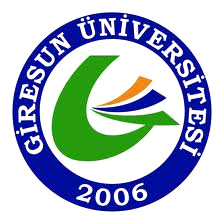 